Klasa: 602-01/18-319Ur.broj.2121/13-18-3Đakovo, 5. listopada 2018. godineNa osnovi članka 28 Zakona o odgoju i obrazovanju u osnovnoj i srednjoj  školi i članka 51. Statuta OŠ "Ivan Goran Kovačić" Đakovo, Školski odbor OŠ "Ivan Goran Kovačić" Đakovo, na sjednici održanoj 4. listopada 2018. god., a na prijedlog Učiteljskog vijeća i Vijeća roditelja donosi:GRAĐANSKI ODGOJ I OBRAZOVANJEIZVEDBENI ŠKOLSKI PLAN I PROGRAM2018./2019.SadržajIzvedbeni plan i program građanskog odgoja i obrazovanja za 1. razredIzvedbeni plan i program građanskog odgoja i obrazovanja za 2. razredIzvedbeni plan i program građanskog odgoja i obrazovanja za 3. razredIzvedbeni plan i program građanskog odgoja i obrazovanja za 4. razredIzvedbeni plan i program građanskog odgoja i obrazovanja za 5. razredIzvedbeni plan i program građanskog odgoja i obrazovanja za 6. razredIzvedbeni plan i program građanskog odgoja i obrazovanja za 7. razredIzvedbeni plan i program građanskog odgoja i obrazovanja za 8. razredUvodIzvedbeni plan i program Građanskog odgoja i obrazovanja dio je Školskog kurikuluma i Nastavnog plana i programa. Školski kurikulum OŠ „Ivan Goran Kovačić“ izrađen je u skladu sa Zakonom o odgoju i obrazovanju (čl. 26. i 28.) te Nacionalnim okvirnim kurikulumom. Na temelju članka 27. stavka 12. Zakona o odgoju i obrazovanju u osnovnoj i srednjoj školi ministar znanosti, obrazovanja i sporta donio je Odluku: O DONOŠENJU PROGRAMA MEĐUPREDMETNIH I INTERDISCIPLINARNIH SADRŽAJA GRAĐANSKOG ODGOJA I OBRAZOVANJA ZA OSNOVNE I SREDNJE ŠKOLEOvaj školski izvedbeni plan i program predstavlja međupredmetne sadržaje u svim nastavnim predmetima, satu razrednika i izvanučioničke aktivnosti od 1. do 8. razreda. Planiranje je ostvareno tijekomrujna 2018. godine. Dokument školskog Izvedbenog plana i programa objavljen je na mrežnoj stranici škole, postoji kao školski dokument u pisanom obliku te kao radna mapa za učitelje koja je pohranjena u zbornici škole, a služi i za odlaganje priprema te predstavlja jednim dijelom i izvješće o ostvarenom programu na kraju školske godine.Plan integriranja Programa među predmetnih i interdisciplinarnih sadržaja Građanskog odgoja i obrazovanja u postojeće predmete i izvanučioničke aktivnosti u I., II., III. I IV. razredu osnovne škole.Izvedbeni plan i program Građanskog odgoja i obrazovanja za 1. razredeRazredi: 1.a, b, c Razrednici: Zdenka Perić, Anđelka Blažević, Mara ČarIzvedbeni plan i program Građanskog odgoja i obrazovanja za 2. razredRazredi: 2.a, b, c Razrednici: Anica Glavina, Ivica Babić, Ljiljana AndrićIzvedbeni plan i program Građanskog odgoja i obrazovanja za 3. razredRazredi: 3.a, b, c Razrednici: Mirjana Gavran, Marija Šimičević, Morana BabićIzvedbeni plan i program Građanskog odgoja i obrazovanja za 4. razredRazredi: 4.a, b, c Razrednici: Slavenka Ćurić, Ksenija Tišma-Čapo, Zrinka FunarićIzvedbeni plan i program Građanskog odgoja i obrazovanja za 5. razredePlan integriranja Programa međupredmetnih i interdisciplinarnih sadržaja Građanskog odgoja i obrazovanja u postojeće predmete i izvanučioničke aktivnosti u V., VI., VII. i VIII. razredu osnovne škole.Razredi: 5.a, b, c, d Razrednici: Mihaela Andabak, Ivan Duvnjak, Goranka Šimić, Ljiljana BrajkoIzvedbeni plan i program Građanskog odgojai obrazovanja za 6. razredeRazredi: 6.a, b, c, d  Razrednici: Terezija Jurković, Mirjana Kereta, Valentina Blažević, Marija BiukIzvedbeni plan i program Građanskog odgoja i obrazovanja za 7. razredeRazredi: 7.a,b,c,d    Razrednici: Ivana Prus, Mira Tokić, Jasmina Munćan, Marija TokićIzvedbeni plan i program Građanskog odgoja i obrazovanja za 8. razredeRazredi: 8.a,b,c,dRazrednici: Zdravko Ćurić, Goran Čar, Damir Ereš, Marija Bučanović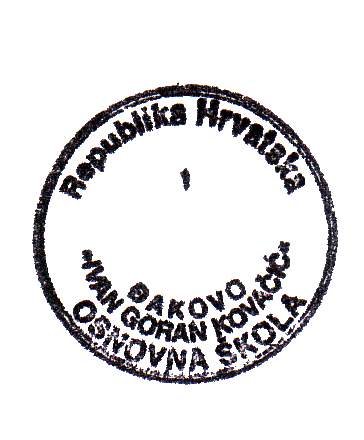 Ravnatelj škole:							Predsjednik školskog odbora:								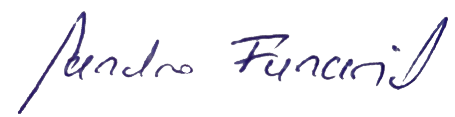 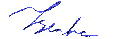 ____________________					_______________________http://os-igkovacic-dj.skole.hr    IBAN HR04 2402006 1100587273     E-mail: igkdjak@gmail.comMeđupredmetnou sklopu svih predmeta: Hrvatski jezik, Likovna kultura, Glazbena kultura, strani jezici, Matematika, Priroda i društvo, Tjelesna i zdravstvena kultura, Vjeronauk, programi stručnih suradnika. Navedeni broj sati ne znači povećanje broja sati, nego integriranje i koreliranje sadržaja s ciljem istodobnog razvijanja i predmetne i građanske kompetencije.u sklopu svih predmeta: Hrvatski jezik, Likovna kultura, Glazbena kultura, strani jezici, Matematika, Priroda i društvo, Tjelesna i zdravstvena kultura, Vjeronauk, programi stručnih suradnika. Navedeni broj sati ne znači povećanje broja sati, nego integriranje i koreliranje sadržaja s ciljem istodobnog razvijanja i predmetne i građanske kompetencije.u sklopu svih predmeta: Hrvatski jezik, Likovna kultura, Glazbena kultura, strani jezici, Matematika, Priroda i društvo, Tjelesna i zdravstvena kultura, Vjeronauk, programi stručnih suradnika. Navedeni broj sati ne znači povećanje broja sati, nego integriranje i koreliranje sadržaja s ciljem istodobnog razvijanja i predmetne i građanske kompetencije.18PredmetSatPodručje*Tema predmeta + tema ili ishod ili ključni pojam iz Programa GOO-aRealizacijaHrvatski jezik1.LJ - PPjesma / Nema za mačke škole - odgovornosti, učenik građanin razreda i škole1Hrvatski jezik2.LJ-P, EIgrokaz/Uzbuna na radnom stolu - odgovornosti1Hrvatski jezik3.DAnimirani film/ Srce u snijegu - emocije1Hrvatski jezik4.DPriča / Zrno pšenice - komunikacija, emocije1Hrvatski jezik5.KPjesma /Božićna čestitka - osobni identitet1Hrvatski jezik6.KMoja domovina Hrvatska - hrvatski domovinski identitet1Hrvatski jezikPriroda i društvo7.EPjesma / Zašto se plavi zec spustio na Mjesec - zaštita i očuvanje okoliša1Hrvatski jezikPriroda i društvo1.LJ-PŽivot i rad u školi - prava, dužnosti i odgovornosti12.PDogovaramo se o pravilima ponašanja -pravila, razred i škola kao demokratska zajednica13.KDan neovisnosti -hrvatski domovinski identitet1Priroda i društvo4.DDan i doba dana -komunikacija1Priroda i društvo5.LJ-P, PUčenik / učenica u prometu - pravila, odgovornosti1Priroda i društvo6.EČuvamo čistoću okoliša - zaštita i očuvanje okoliša1Tjelesna i zdravstvena kultura1.DElementarne igre - pravila timskog rada1Glazbena kulturaGlazbena kultura1.LJ- P, PPjesma - Semafor -pravila, odgovornosti1Engleski jezik1.DHello, Goodbye- pozdravljanje, pristojnost1Engleski jezik2.DAlwayssayThankyou - uljudno ophođenje1Vjeronauk1.KSvi sveti - obilježavanje blagdana1Sat razrednikanavedeni broj sati uključuje teme predviđene planom sata razrednika i Zakonom o odgoju i obrazovanju u osnovnoj i srednjoj školi (NN, br. 87/08, 86/09, 92/10, 105/10, 90/11, 5/12, 16/12, 86/12, 126/12, 94/13) – izbori za predsjednika razreda i Vijeće učenika, donošenje razrednih pravila, komunikacijske vještine i razumijevanje razreda i škole kao zajednice učenika i nastavnika uređene na načelima poštovanja dostojanstva svake osobe i zajedničkog rada na dobrobit svih.navedeni broj sati uključuje teme predviđene planom sata razrednika i Zakonom o odgoju i obrazovanju u osnovnoj i srednjoj školi (NN, br. 87/08, 86/09, 92/10, 105/10, 90/11, 5/12, 16/12, 86/12, 126/12, 94/13) – izbori za predsjednika razreda i Vijeće učenika, donošenje razrednih pravila, komunikacijske vještine i razumijevanje razreda i škole kao zajednice učenika i nastavnika uređene na načelima poštovanja dostojanstva svake osobe i zajedničkog rada na dobrobit svih.navedeni broj sati uključuje teme predviđene planom sata razrednika i Zakonom o odgoju i obrazovanju u osnovnoj i srednjoj školi (NN, br. 87/08, 86/09, 92/10, 105/10, 90/11, 5/12, 16/12, 86/12, 126/12, 94/13) – izbori za predsjednika razreda i Vijeće učenika, donošenje razrednih pravila, komunikacijske vještine i razumijevanje razreda i škole kao zajednice učenika i nastavnika uređene na načelima poštovanja dostojanstva svake osobe i zajedničkog rada na dobrobit svih.12PredmetSatPodručje*Tema predmeta+ tema ili ishod ili ključni pojam iz Programa GOO-aRealizacijaSat razrednog odjela1.LJ- P, PPravilnik o načinima i postupcima vrednovanja učenika u osnovnoj i srednjoj školi; Kućni red škole; Pravilnik o kriterijima za izricanje pedagoških mjera/ pravila, odgovornosti1Sat razrednog odjela2.LJ- P, POprez na putu od kuće do škole - pravila, odgovornosti1Sat razrednog odjela3.LJ- P, PDonošenje razrednih pravila - pravila odgovornosti1Sat razrednog odjela4.PBiramo predsjednika / predsjednicu / -odlučivanje, razred i škola kao demokratska zajednica1Sat razrednog odjela5.GŠtednja ( džeparac) - upravljanje novcem1Sat razrednog odjela6.KSjećanje na žrtve Vukovara - hrvatski domovinski identitet1Sat razrednog odjela7.LJ-PDječja prava i obveze - prava, dužnosti i odgovornosti1Sat razrednog odjela8.DZa tisuću radosti /emocija, pravila timskog rada ( humanitarna akcija za siromašnu djecu)1Sat razrednog odjela9.DSamopoštovanje - komunikacija, emocije1Sat razrednog odjela10.DŠto kada pogriješimo? Kako se ispričati - komunikacija1Sat razrednog odjela11.GRadom do uspjeha - individualne sposobnosti1Sat razrednog odjela12.EVodimo računa o urednosti i čistoći javnih površina - zaštita i očuvanje okoliša1Izvanučioničke aktivnostiostvaruju se suradnjom škole i lokalne zajednice. U njih trebaju biti uključeni svi učenici prema njihovim interesima i mogućnostima škole. Oblici uključivanja mogu biti različiti: na razini cijele škole, pojedinog razreda ili skupine učenika. Obuhvaćaju istraživačke aktivnosti (npr. projekt građanin, zaštita potrošača), volonterske aktivnosti (npr. pomoć starijim mještanima, osobama s posebnim potrebama, djeci koja žive u siromaštvu), organizacijske aktivnosti (npr. obilježavanje posebnih tematskih dana), proizvodno-inovativne aktivnosti (npr. zaštita okoliša, rad u školskoj zadruzi i/ili zajednici tehničke kulture) i druge projekte i aktivnosti.ostvaruju se suradnjom škole i lokalne zajednice. U njih trebaju biti uključeni svi učenici prema njihovim interesima i mogućnostima škole. Oblici uključivanja mogu biti različiti: na razini cijele škole, pojedinog razreda ili skupine učenika. Obuhvaćaju istraživačke aktivnosti (npr. projekt građanin, zaštita potrošača), volonterske aktivnosti (npr. pomoć starijim mještanima, osobama s posebnim potrebama, djeci koja žive u siromaštvu), organizacijske aktivnosti (npr. obilježavanje posebnih tematskih dana), proizvodno-inovativne aktivnosti (npr. zaštita okoliša, rad u školskoj zadruzi i/ili zajednici tehničke kulture) i druge projekte i aktivnosti.ostvaruju se suradnjom škole i lokalne zajednice. U njih trebaju biti uključeni svi učenici prema njihovim interesima i mogućnostima škole. Oblici uključivanja mogu biti različiti: na razini cijele škole, pojedinog razreda ili skupine učenika. Obuhvaćaju istraživačke aktivnosti (npr. projekt građanin, zaštita potrošača), volonterske aktivnosti (npr. pomoć starijim mještanima, osobama s posebnim potrebama, djeci koja žive u siromaštvu), organizacijske aktivnosti (npr. obilježavanje posebnih tematskih dana), proizvodno-inovativne aktivnosti (npr. zaštita okoliša, rad u školskoj zadruzi i/ili zajednici tehničke kulture) i druge projekte i aktivnosti.101.LJ – P, PPrihvaćamo i pridržavamo se pravila u prometu   (posjet raskrižju) - pravila, odgovornosti12.KOd zrna do kruha ( posjet pekari) - osobni identitet13.G, KDan jabuka -prava potrošača,komunikacija14.GPosjet banci - novac, upravljanje novcem15.KPosjećujemo gradsko groblje i palimo svijeće žrtvama Domovinskog rata -hrvatski domovinski identitet16.DZa tisuću radosti / posjećujemo Nevenovce -komunikacija, emocije, humanitarna akcija17.D , LJ- PKazališna predstava -komunikacija, emocije, pravila18.DPosjećujemo gradsku knjižnicu( 2. 4. Međunarodni dan dječje knjige) - komunikacija19.EUređujemo školski okoliš (5.6. Svjetski dan zaštite okoliša - zaštita i očuvanje okoliša)110.D, EPosjećujemo vatrogasce - komunikacija, zaštita i očuvanje okoliša1*PodručjaLJ-P: ljudsko-pravna dimenzijaD: društvena dimenzijaP: politička dimenzija*PodručjaG: gospodarska dimenzijaE: ekološka dimenzijaM: međukulturna dimenzijaTema: ZAŠTITA OKOLIŠAI ODRŽIVI RAZVOJNaziv dimenzijaEKOLOŠKATema: ZAŠTITA OKOLIŠAI ODRŽIVI RAZVOJNaziv dimenzijaEKOLOŠKAHJ Pjesma / Zašto se plavi zec spustio na Mjesec ; Igrokaz- Uzbuna na radnom stolu (PID) Čuvamo čistoću okoliša (SR) Vodimo računa o čistoći i urednosti javnih površina  (IUN) Posjet vatrogascima Uređujemo školski okolišCiljCiljOsvijestiti važnost i očuvanje okoliša za održivi razvojIshodiIshodipokazuje odgovornost za održavanje čistoće u razredu i školiopisuje neke postupke za očuvanje prostora, predmeta i okolišaKratki opis aktivnostiKratki opis aktivnostiNa satu hrvatskoga jezika pomoću obrade pjesme i igrokaza osvijestiti kod učenika važnost za zdravi okoliš, urednost učionice školskog prostora te brigu i odgovornost za urednost školskog pribora.Na satu prirode i društva će također proširiti znanje o važnosti zdravog okoliša za zdravlje čovjeka. Uređivat će školski okoliš i posjetiti vatrogasce koji danonoćno paze na okoliš i pridonose očuvanju održivog razvoja.Ciljana grupaCiljana grupaa, b  i c razred Način provedbeModelMeđupredmetno– Priroda i društvo,  Hrvatski jezik, Sat razrednika, Izvanučionička nastava Metode i oblici radaMetode i oblici radaMetode: razgovora, rad na tekstu,  crtanje, izrada plakata, intervju s vatrogascemFrontalni, rad u grupi, individualniResursiResursiUdžbenici, papir za crtanje,fotografijeVremenikVremeniktravanj, svibanjNačin vrednovanja i korištenje rezultata vrednovanjaNačin vrednovanja i korištenje rezultata vrednovanjaIzrada plakata, fotografiranje, pisanje sastavakaTroškovnikTroškovnik- NositeljNositeljUčiteljice 1.a, b  i c razredaTema: UPRAVLJANJE NOVCEMNaziv dimenzijaGOSPODARSKATema: UPRAVLJANJE NOVCEMNaziv dimenzijaGOSPODARSKA(SR) Štednja (džeparac); Radom do uspjeha(IUN) Posjet banciCiljCiljUpoznati važnost rada i novca kao sredstva plaćanjaIshodiIshodiocjenjuje svoje učenje kao radobjašnjava što je za njega novac i kako se stječe, kako se planira potrošnja i štednja ( džeparac)Kratki opis aktivnostiKratki opis aktivnostiNa osnovu šaljivog tekstaNovacBožidaraProsenjaka zaključiti da je novac važan u čovjekovom životu, ali ne i presudan za uspjeh i sreću. Na satu razrednika razgovarati o novcu i na koji način do njega dolazimo. Štede li oni u svojim obiteljima i zašto je štednja važna. Što je džeparac i što oni misle o džeparcu (dobre i loše strane).Posjetiti banku i razgovarati s djelatnicima kako i oni mogu postati štediše. Također na satu razrednika razgovarati što je njihov rad. Što oni zarade ako marljivo i redovito uče? Zaključiti da se radom postiže uspjeh i zadovoljstvo.Ciljana grupaCiljana grupa1.a, b i c  razred Način provedbeModelSat razrednika,IUNMetode i oblici radaMetode i oblici radaMetode: razgovora, rad na tekstu,  crtanje, izrada plakata, intervjuFrontalni, rad u grupi, individualniResursiResursiUdžbenici, papir za crtanje,fotografijeVremenikVremenikstudeni, svibanjNačin vrednovanja i korištenje rezultata vrednovanjaNačin vrednovanja i korištenje rezultata vrednovanjaIzrada plakata, fotografiranje, pisanje sastavakaTroškovnikTroškovnik- NositeljNositeljUčiteljice 1.a, b ic razredaTema: SOCIJALNE VJEŠTINE I KOMUNIKACIJANaziv dimenzijaDRUŠTVENATema: SOCIJALNE VJEŠTINE I KOMUNIKACIJANaziv dimenzijaDRUŠTVENA(HJ) Animirani film. Srce u snijegu; Priča: Zrno pšenice (PID) Dan i doba dana ( TZK) Elementarne igre – timski rad (SR) Za tisuću radosti ; Što kada pogriješimo? Kako se ispričati?; samopoštovanje(IUN) Posjećujemo kazalište, Posjećujemo vatrogasce; Za tisuću radosti – humanitarna akcija, Posjećujemo NevenovceCiljCilj-Razvijanje socijalnih, emocionalnih i komunikacijskih vještina kod učenikaIshodiIshodipokazuje vještinu pravilnog pozdravljanjapronalazi načine pomaganja učenicimarazvija osnovne tehnike timskog radasvojim riječima opisuje značenje dostojanstva svake osobeKratki opis aktivnostiKratki opis aktivnostiUčenici će pogledati animirani film. Kroz analizu zaključiti da je potrebno međusobno brinuti jedni o drugima, pozdravljati svoje vršnjake kao i ostale ljude u susjedstvu i u školi. Posjećivanjem raznih javnih ustanova pokazati primjere lijepog i uljudnog ponašanja te tako razviti pozitivnu komunikaciju. Humanitarnim akcijama pokazati brigu i odgovornost za one kojima je to potrebno.Ciljana grupaCiljana grupa1.a, b i c  razred Način provedbeModelMeđupredmetno– PID, HJ, SR, IUN, TZKMetode i oblici radaMetode i oblici radaMetode: razgovora, rad na tekstu,  crtanje, izrada plakata, fotografiranjeFrontalni, rad u grupi, individualniResursiResursiudžbenici, fotografije,VremenikVremeniklistopad, studeni, prosinac, travanj, svibanjNačin vrednovanja i korištenje rezultata vrednovanjaNačin vrednovanja i korištenje rezultata vrednovanjaIzrada plakata, fotografiranje, pisanje sastavakaHumanitarne akcijeTroškovnikTroškovnik- NositeljNositeljUčiteljice 1.a, b i c razredaTema: PRAVILA , PRAVA, DUŽNOSTI I ODGOVORNOSTI, RAZRED – DEMOKRATSKA ZAJEDNICADimenzija: Ljudsko- pravna; PolitičkaTema: PRAVILA , PRAVA, DUŽNOSTI I ODGOVORNOSTI, RAZRED – DEMOKRATSKA ZAJEDNICADimenzija: Ljudsko- pravna; Politička(SR)Pravilnik o načinima , postupcima i elementima vrednovanja u osnovnoj i srednjoj školi;Pravilnik o kriterijima za izricanje pedagoških mjera; Kućni red škole ;Dječja prava ; Biramo predsjednika/ predsjednicu razreda ; Donosimo razredna pravila (PID) Razredna pravila ; Učenik i učenica u prometu(IUN)Posjet raskrižju; Posjet kazalištu(GK)Pjesma : SemaforCiljCiljUpoznati pravila u školi i čemu ona služe, nabrojiti dječja prava i odgovornostiIshodiIshodi-nabraja neka od najvažnijih prava i odgovornosti koje ima kao učenik i ponaša se u skladu s njimaopsuje razred i školu kao zajednicu učenika, školskih djelatnika i roditelja, koja djeluje po određenim pravilima kojima se štiti dobrobit svih-aktivno sudjeluje u izboru za predsjednika razreda i člana Vijeća učenika-aktivno sudjeluje u donošenju razrednih pravila i prihvaća odgovornost za njihovo provođenjeKratki opis aktivnostiKratki opis aktivnostiUčiteljica upoznaje učenike s pravilnicima. Donose pravila ponašanja u učionici. Upoznaju što je to demokratski izbor predsjednika ili predsjednice razreda. Upoznaju prava djeteta iz Konvencije o pravima djeteta te predlažu koje bi još pravo uveli kako bi poboljšali dječji život. Na satu hrvatskoga jezika na šaljiv način upoznaju i odgovornosti koje imaju kao učenici. Na satu prirode i društva upoznaju i prometna pravila kojih se moraju pridržavati svi sudionici u prometu,a to je ujedno i odgovornost o vlastitom i tuđem životu. Na satu glazbene kulture pjevat će pjesmu Semafor.Ciljana grupaCiljana grupa1. a, b i c razred Način provedbeModelMeđupredmetno – HJ,PID, GK,SR, INAMetode i oblici radaMetode i oblici radaMetode: iznošenje vlastitog mišljenja, slušanje, izvođenje zaključaka, pjevanje Frontalni, rad u paru, rad u skupinamaResursiResursiPravilnik o elementima vrednovanja; Kućni red škole;Pravilnik o pedagoškim mjerama; Konvencija o pravima djeteta, hamer papir, CD VremenikVremenikrujan, studeni, travanjNačin vrednovanja i korištenje rezultata vrednovanjaNačin vrednovanja i korištenje rezultata vrednovanjaIzrada plakata, učeničke bilješkeTroškovnikTroškovnik- NositeljNositeljUčiteljice 1. a, b i c razreda	Tema: IDENTITETNaziv dimenzijaKULTUROLOŠKATema: IDENTITETNaziv dimenzijaKULTUROLOŠKA(HJ)Božićna čestitka; Moja domovina Hrvatska(PID)Dan neovisnosti(SR)Sjećanje na žrtve Vukovara(IUN)Posjet pekari; Posjet gradskom grobljuCiljCiljUpoznati učenike s pojmom identitet, njegovanje ljubavi prema domovini i narodnim običajima.IshodiIshodinavodi svoj identitet i opisuje neka od njegovih najvažnijih obilježjaprihvaća druge učenike te tako pridonosi razvoju razredne zajedniceKratki opis aktivnostiKratki opis aktivnostiNa satu hrvatskoga jezika razgovarati o  običajima u našim domovima i našem zavičaju za vrijeme blagdana. Upoznati Hrvatsku kao našu domovinu i nas kao njezine stanovnike koji se njome ponosimo. Na satu prirode i društva razgovarati o Danu neovisnosti,a na satu razrednika razgovarati o Domovinskom ratu i žrtvama grada Vukovara. Na gradskom groblju dostojanstveno zapaliti svijeće žrtvama Domovinskog rata.Ciljana grupaCiljana grupa1.a, b  i c razred Način provedbeModelMeđupredmetno– PID, HJ, SR, IUNMetode i oblici radaMetode i oblici radaMetode: razgovora, rad na tekstu,  crtanje, izrada plakata, fotografiranjeFrontalni, rad u grupi, individualniResursiResursiudžbenici, fotografije,VremenikVremeniklistopad, studeni,prosinac, svibanjNačin vrednovanja i korištenje rezultata vrednovanjaNačin vrednovanja i korištenje rezultata vrednovanjaIzrada plakata, fotografiranje, pisanje sastavakaTroškovnikTroškovnik- NositeljNositeljUčiteljice 1.a,b i c razredaMeđupredmetnoU sklopu svih predmeta: Hrvatski jezik, strani jezik, Matematika, Priroda i društvo, Vjeronauk, Likovna kultura, Glazbena kultura, Tjelesna i zdravstvena kultura, programi stručnih suradnika.Navedeni broj sati ne znači povećanje broja sati, nego integriranje i koreliranje sadržaja s ciljem istodobnog razvijanja i predmetne i građanske kompetencije.U sklopu svih predmeta: Hrvatski jezik, strani jezik, Matematika, Priroda i društvo, Vjeronauk, Likovna kultura, Glazbena kultura, Tjelesna i zdravstvena kultura, programi stručnih suradnika.Navedeni broj sati ne znači povećanje broja sati, nego integriranje i koreliranje sadržaja s ciljem istodobnog razvijanja i predmetne i građanske kompetencije.U sklopu svih predmeta: Hrvatski jezik, strani jezik, Matematika, Priroda i društvo, Vjeronauk, Likovna kultura, Glazbena kultura, Tjelesna i zdravstvena kultura, programi stručnih suradnika.Navedeni broj sati ne znači povećanje broja sati, nego integriranje i koreliranje sadržaja s ciljem istodobnog razvijanja i predmetne i građanske kompetencije.20Predmet SatPodručje*Tema predmeta + tema ili ishod ili ključni pojam iz Programa GOO-aRealizacijaHrvatski jezik1.DDobroćudni jež -emocije, komunikacija1Hrvatski jezik2.DMalcivatropalci -emocije, komunikacija1Hrvatski jezik3.DRužno pače -emocije, komunikacija1Hrvatski jezik4.DU devet u krevet -emocije, komunikacija1Hrvatski jezik5.DPet minuta više -emocije, komunikacija1Hrvatski jezik6.EDan planeta Zemlje -zaštita i očuvanje okoliša1Hrvatski jezik7.MMoj djed i moj zavičaj -osobni identitet 1Likovna kultura1.EPloha – grafički dizajn -zaštita i očuvanje okoliša1Glazbena kultura1.MLijepa naša domovino - hrvatski domovinski identitet1Glazbena kultura2.MDom - hrvatski domovinski identitet1Engleski jezik1.MBlagdani Božić -kultura 1Matematika1.GJedinice za novac -upravljanje novcem1Prirodai društvo1.MDan neovisnosti -hrvatski domovinski identitet1Prirodai društvo2.LJ-PNaša prava i dužnosti -prava i odgovornosti1Prirodai društvo3.DŽivim u nizinskom zavičaju -osobni identitet1Prirodai društvo4.EZaštita i čuvanje okoliša -zaštita i očuvanje okoliša1Prirodai društvo5.MDani kruha -osobni identitet1Tjelesna i zdravstvena kultura1.EHodanja i trčanja -zaštita i očuvanje okoliša1Vjeronauk1.DGradimo zajedništvo i prijateljstvo- društveno zajedništvo1Vjeronauk2.DČovjek je divno Božje stvorenje -prihvaćanje različitosti1Sat razrednikaNavedeni broj sati uključuje teme predviđene planom sata razrednika i Zakonom o odgoju i obrazovanju u osnovnoj i srednjoj školi (NN, br. 87/08, 86/09, 92/10, 105/10, 90/11, 5/12, 6/12, 86/12, 126/12, 94/13) – izbori za predsjednika razreda i Vijeće učenika, donošenje razrednih pravila, komunikacijske vještine i razumijevanje razreda i škole kao zajednice učenika i nastavnika uređene na načelima poštovanja dostojanstva svake osobe i zajedničkog rada na dobrobit svih.Navedeni broj sati uključuje teme predviđene planom sata razrednika i Zakonom o odgoju i obrazovanju u osnovnoj i srednjoj školi (NN, br. 87/08, 86/09, 92/10, 105/10, 90/11, 5/12, 6/12, 86/12, 126/12, 94/13) – izbori za predsjednika razreda i Vijeće učenika, donošenje razrednih pravila, komunikacijske vještine i razumijevanje razreda i škole kao zajednice učenika i nastavnika uređene na načelima poštovanja dostojanstva svake osobe i zajedničkog rada na dobrobit svih.Navedeni broj sati uključuje teme predviđene planom sata razrednika i Zakonom o odgoju i obrazovanju u osnovnoj i srednjoj školi (NN, br. 87/08, 86/09, 92/10, 105/10, 90/11, 5/12, 6/12, 86/12, 126/12, 94/13) – izbori za predsjednika razreda i Vijeće učenika, donošenje razrednih pravila, komunikacijske vještine i razumijevanje razreda i škole kao zajednice učenika i nastavnika uređene na načelima poštovanja dostojanstva svake osobe i zajedničkog rada na dobrobit svih.10Predmet SatPodručje*Tema predmeta + tema ili ishod ili ključni pojam iz Programa GOO-aRealizacijaSat razrednog odjela1.GZaštita potrošača - upravljanje novcem1Sat razrednog odjela2.GOdgovorno upravljanje novcem  -upravljanje novcem1Sat razrednog odjela3.LJ-PZajedno u 2. razredu -prava i odgovornosti1Sat razrednog odjela4.LJ-POdržavanje čistoće prostora i okoliša  - zaštita i očuvanje okoliša1Sat razrednog odjela5.LJ-PRješavanje problema -prava i odgovornosti1Sat razrednog odjela6.LJ-PSličnosti i razlike -prava i odgovornosti1Sat razrednog odjela7.DMoje dobre strane -emocije, komunikacija1Sat razrednog odjela8.EPriroda i ja -zaštita i očuvanje okoliša1Sat razrednog odjela9.PIzbor predsjednika/ce razreda - razred i škola kao demokratska zajednica1Sat razrednog odjela10.PDonošenje razrednih i školskih pravila - razred i škola kao demokratska zajednica1Izvanučioničke aktivnostiOstvaruju se suradnjom škole i lokalne zajednice. U njih trebaju biti uključeni svi učenici prema njihovim interesima i mogućnostima škole. Oblici uključivanja mogu biti različiti: na razini cijele škole, pojedinog razreda ili skupine učenika. Obuhvaćaju istraživačke aktivnosti (npr. projekt građanin, zaštita potrošača), volonterske aktivnosti (npr. pomoć starijim mještanima, osobama s posebnim potrebama, djeci koja žive u siromaštvu), organizacijske aktivnosti (npr. obilježavanje posebnih tematskih dana), proizvodno-inovativne aktivnosti (npr. zaštita okoliša, rad u školskoj zadruzi i/ili zajednici tehničke kulture) i druge projekte i aktivnosti.Ostvaruju se suradnjom škole i lokalne zajednice. U njih trebaju biti uključeni svi učenici prema njihovim interesima i mogućnostima škole. Oblici uključivanja mogu biti različiti: na razini cijele škole, pojedinog razreda ili skupine učenika. Obuhvaćaju istraživačke aktivnosti (npr. projekt građanin, zaštita potrošača), volonterske aktivnosti (npr. pomoć starijim mještanima, osobama s posebnim potrebama, djeci koja žive u siromaštvu), organizacijske aktivnosti (npr. obilježavanje posebnih tematskih dana), proizvodno-inovativne aktivnosti (npr. zaštita okoliša, rad u školskoj zadruzi i/ili zajednici tehničke kulture) i druge projekte i aktivnosti.Ostvaruju se suradnjom škole i lokalne zajednice. U njih trebaju biti uključeni svi učenici prema njihovim interesima i mogućnostima škole. Oblici uključivanja mogu biti različiti: na razini cijele škole, pojedinog razreda ili skupine učenika. Obuhvaćaju istraživačke aktivnosti (npr. projekt građanin, zaštita potrošača), volonterske aktivnosti (npr. pomoć starijim mještanima, osobama s posebnim potrebama, djeci koja žive u siromaštvu), organizacijske aktivnosti (npr. obilježavanje posebnih tematskih dana), proizvodno-inovativne aktivnosti (npr. zaštita okoliša, rad u školskoj zadruzi i/ili zajednici tehničke kulture) i druge projekte i aktivnosti.10Predmet SatPodručje*Tema predmeta + tema ili ishod ili ključni pojam iz Programa GOO-aRealizacija1.DPosjet kazalištu i kino predstavama -emocije, komunikacija42.EPosjet Ivaninoj kući  u Slavonskom Brodu -zavičajni identitet43.MDani jabuka, Znamenitosti zavičaja -osobni identitet2*PodručjaLJ-P: ljudsko-pravna dimenzijaD: društvena dimenzijaP: politička dimenzija*PodručjaG: gospodarska dimenzijaE: ekološka dimenzijaM: međukulturna dimenzijaNASTAVNA TEMA/JEDINICADIMENZIJA NASTAVNA TEMA/JEDINICADIMENZIJA Dan neovisnosti (PID); Lijepa naša domovino (GK) Dom (GK)Međukulturna dimenzija -hrvatski domovinski identitetCILJ CILJ Razvijati osobni identitet, hrvatski domovinski identitet te poštivati manjinski identitet. Prihvaćati međukulturne razlike i razvijati međusobno poštovanje. ISHODI ISHODI navodi svoj identitet i opisuje neka od njegovih najvažnijih obilježja. nabraja kulturne razlike koje postoje u razreduopisuje kulturne razlike koje obogaćuju razredni odjel prihvaća druge učenike te tako pridonosi razvoju razredne zajednice kao cjeline KRATKI OPIS AKTIVNOSTI KRATKI OPIS AKTIVNOSTI Na satu prirode i društva kroz nastavnu jedinicu Dan neovisnosti Republike Hrvatske učenici de naučiti što je to RH i što to slavimo. Na satu glazbene kulture upoznat de himnu RH, te ju naučiti pjevati i pristojno se ophoditi za vrijeme slušanja himne. Kroz predstavljanje na satu glazbene kulture isticat de svoj nacionalni identitet, te opisivati obilježja po kojima se prepoznaje hrvatski identitet.  Kroz igru uloga predstaviti neke druge kulturne identitete. CILJANA GRUPA CILJANA GRUPA 2. razredi NAČIN PROVEDBE MODEL Međupredmetno–  priroda i društvo, glazbena kulturaNAČIN PROVEDBE METODE I OBLICI RADAmetoda intelektualnog rada, rad u paru, individualni rad, kritičko razmišljanje, metoda likovnih i grafičkih radova RESURSI RESURSI Udžbenik, časopisi, novine, internet, glazbeni sadržaji VREMENIK VREMENIK listopad, studeni, prosinac 2018. priroda i društvo (1), glazbena kultura (2) NAČIN VREDNOVANJA I KORIŠTENJE REZULTATA VREDNOVANJA NAČIN VREDNOVANJA I KORIŠTENJE REZULTATA VREDNOVANJA plakat, udžbenik, radna bilježnica, pribor za pisanjeTROŠKOVNIK TROŠKOVNIK - NOSITELJ ODGOVORNOSTI NOSITELJ ODGOVORNOSTI Anica Glavina, Ivica Babić, Ljiljana AndrićNASTAVNA TEMA/JEDINICADIMENZIJA NASTAVNA TEMA/JEDINICADIMENZIJA Jedinice za novac (MAT);  Zaštita potrošača Odgovorno upravljanje novcem  (SR)         Gospodarska dimenzija -upravljanje novcemCILJ CILJ Razvijati osjećaj za odgovorno gospodarstvo i poduzetništvo; upravljanje osobnim financijama; naučiti kako se može kao potrošač zaštititi. ISHODI ISHODI svoje učenje uspoređuje s radom svojih roditelja i učitelja. razlikuje poštenje od nepoštenja. razlikuje privatnu i javnu imovinu i odgovorno se ponaša prema njoj. opisuje važnost štednje i negativne posljedice prekomjerne potrošnje. sudjeluje u razrednoj štednji, izračunava i planira potrošnju. KRATKI OPIS AKTIVNOSTI KRATKI OPIS AKTIVNOSTI Učenici de kroz igru naučiti kako trebaju odgovorno upravljati novcem. Izreći će svoje iskustvo o kupovanju, džeparcu i kako njime raspolažu. Istražit de o povijesnim ličnostima na novčanicama. U skupinama de vježbati plaćanje i povrat novca te steći uvid u novčanu vrijednost; zajedno de donijeti zaključak da novac treba štedjeti. Istražit de koja su njihova prava kao potrošača. Na različitim proizvodima uočavat de na što trebaju obratiti pažnju ( sastav proizvoda, rok trajanja). CILJANA GRUPA CILJANA GRUPA 2. razred NAČIN PROVEDBE MODEL Međupredmetno– matematika; Sat razrednika NAČIN PROVEDBE METODE I OBLICI RADARazgovora, kritičkog mišljenja, igra uloga, rada na tekstu, suradničko učenje, demonstracije individualni rad, rad u paru, frontalni rad RESURSI RESURSI internet, likovni pribor, bilježnice, pribor za pisanje, NPP, priručnici VREMENIK VREMENIK siječanj, ožujak 2019.g., matematika (1), sat razrednika (2) NAČIN VREDNOVANJA I KORIŠTENJE REZULTATA VREDNOVANJA NAČIN VREDNOVANJA I KORIŠTENJE REZULTATA VREDNOVANJA učeničke bilješke, zapažanja, osvrti na naučeno; učenički radovi, opisno praćenje i brojčano ocjenjivanje TROŠKOVNIK TROŠKOVNIK - NOSITELJ ODGOVORNOSTI NOSITELJ ODGOVORNOSTI Anica Glavina, Ivica Babić, Ljiljana AndrićNASTAVNA TEMA/JEDINICADIMENZIJA NASTAVNA TEMA/JEDINICADIMENZIJA Učenička prava i dužnosti (PID); , Zajedno u 2. razredu, Dječja prava,  Rješavanje problema, Sličnosti i razlike (SR)                                                                Ljudsko – pravna dimenzija – prava i odgovornostiCILJ CILJ Razviti kod učenika svijest o važnosti prava i odgovornosti svakog pojedinca u svrhu dobrobiti zajednice ISHODI ISHODI navodi dječja prava i odgovornosti u svom domu i školi, -uspoređuje svoja prava i prava drugih i zaključuje da prava koja ima kao učenik jednako pripadaju svakom drugom učeniku bez obzira na dob i spol te etničke, nacionalne, vjerske, rasne i druge razlike. uočava i analizira situacije u kojima su njegova i prava drugih ugrožena u razredu i školi ali i situacije u kojima je ravnopravan član razrednog odjela. KRATKI OPIS AKTIVNOSTI KRATKI OPIS AKTIVNOSTI Učenici de istražiti svoja prava i odgovornosti u svom domu te de kroz sat razrednog odjela biti upoznati s dječjim pravima i odgovornostima u razredu i školi. Uočavat de razlike i sličnosti s pravima i odgovornostima u domu i u školi. U grupama de raspravljati zašto su nam prava važna i koja je njihova svrha te zašto treba biti odgovoran. Na satu prirode i društva kroz nastavnu jedinicu „Učenička prava i dužnosti“ učenici de izdvojiti razredna pravila ponašanja koja se odnose na prava svakog učenika u razredu te prema svom mišljenju odrediti koje je pravo djeteta najvažnije i objasniti. CILJANA GRUPA CILJANA GRUPA 2. razred NAČIN PROVEDBE MODEL Međupredmetno– priroda i društvo; Sat razrednikaNAČIN PROVEDBE METODE I OBLICI RADA metoda intelektualnog rada, grupnog rada, suradničko učenje, kritičko razmišljanje, istraživačko učenje, pisanih radova, likovnih i grafičkih radova, individualni rad, rad u paru, frontalni rad, plenarni rad RESURSI RESURSI udžbenik, internet, Konvencija o pravima djeteta, likovni pribor, bilježnice VREMENIK VREMENIK Rujan, listopad, studeni 2018. priroda i društvo (1), sat razrednika (4) NAČIN VREDNOVANJA I KORIŠTENJE REZULTATA VREDNOVANJA NAČIN VREDNOVANJA I KORIŠTENJE REZULTATA VREDNOVANJA plakat, učeničke bilješke, učenički radovi TROŠKOVNIK TROŠKOVNIK -NOSITELJ ODGOVORNOSTI NOSITELJ ODGOVORNOSTI Anica Glavina, Ivica Babić, Ljiljana AndrićNASTAVNA TEMA/JEDINICADIMENZIJA NASTAVNA TEMA/JEDINICADIMENZIJA Dobroćudni jež, Malcivatropalci Ružno pače, U devet u krevet, Pet minuta više (HJ););  Ponašanje u školi i odnosi među učenicima (PID);  Moje dobre strane (SR),  Sličice iz prošlosti  - Izvanučionička nastava                                                 Društvena dimenzija – emocije, komunikacijaCILJ CILJ Razviti kod učenika svijest o uljudnoj komunikaciji i stav o načinu kontrole vlastitih emocija. ISHODI ISHODI objašnjava načine kontrole vlastitih emocija. razlikuje nepoželjne od poželjnih oblika verbalne i neverbalne komunikacije u razrednom odjelu, školi i kulturnim ustanovama. navodi primjere najčešćih oblika neprimjerenih ponašanja koja dovode do nesporazuma. objašnjava ulogu pojedinca i grupe u poticanju i sprječavanju nasilja u razredu i školi. KRATKI OPIS AKTIVNOSTI KRATKI OPIS AKTIVNOSTI Učenici de zamjenom uloga komunicirati. Također de igranjem uloga pokazati nepoželjnog od poželjnih oblika verbalne i neverbalne komunikacije. Učenici de verbalno i neverbalno glumiti neke od emocija ( ljutnja, bijes…/ radost, sreća...) . Pravila uljudnog ponašanja primijeniti će na izvnučioničnoj nastavi. CILJANA GRUPA CILJANA GRUPA 2. razred NAČIN PROVEDBE MODEL Međupredmetno– hrvatski jezik; priroda i društvo; sat razrednika; izvanučionička nastavaNAČIN PROVEDBE METODE I OBLICI RADAmetoda intelektualnog rada, grupnog rada, suradničko učenje, kritičko razmišljanje, istraživačko učenje, pisanih radova, likovnih i grafičkih radova, individualni rad, rad u paru, frontalni rad, plenarni rad RESURSI RESURSI Udžbenik, internet, enciklopedije, časopisi, novine, hamer-papiri, likovni pribor (škare, ljepilo, kolaž-papir, flomasteri, drvene bojice i dr.), zorna stvarnost VREMENIK VREMENIK Tijekom šk. godine 2018.-19. međupredmetno (6), sat razrednika (1), izvanučionička nastava (4) NAČIN VREDNOVANJA I KORIŠTENJE REZULTATA VREDNOVANJA NAČIN VREDNOVANJA I KORIŠTENJE REZULTATA VREDNOVANJA učeničke bilješke, zapažanja, osvrti na naučeno; učeničko iskazivanje novih ideja i rješenja do kojih su došli; učenički radovi TROŠKOVNIK TROŠKOVNIK -NOSITELJ ODGOVORNOSTI NOSITELJ ODGOVORNOSTI Anica Glavina, Ivica Babić, Ljiljana AndrićNASTAVNA TEMA/JEDINICADIMENZIJANASTAVNA TEMA/JEDINICADIMENZIJAGradimo zajedništvo i prijateljstvo Društvena dimenzija CILJCILJUčenici razvijaju duh prijateljstva, povjerenja i poštovanja u razrednoj zajednici. ISHODIISHODI- uočiti da svatko od učenika pridonosi izgradnji zajedništva u razrednoj zajednici i u školi KRATKI OPIS AKTIVNOSTIKRATKI OPIS AKTIVNOSTIUčenici na satu razgovaraju o prijateljstvu, upoznaju pravo značenje prijateljstva. Tko nam može biti prijatelj, kome možemo biti prijatelji i može li se prijateljstvo prekinuti. CILJANA GRUPACILJANA GRUPADrugi razred NAČIN PROVEDBEMODELMeđupredmetno - vjeronaukNAČIN PROVEDBEMETODE I OBLICI RADAOblici : individualni, čelni, rad u paru Metode : razgovora, izlaganja, rada na tekstu,RESURSIRESURSIUdžbenik i radna bilježnica za katolički vjeronauk 2. razreda osnovne škole Program među predmetnih i interdisciplinarnih sadržaja građanskog odgoja i obrazovanja za osnovne i srednje škole (Narodne novine 104/14)VREMENIKVREMENIKRujan 2018. jedan satTROŠKOVNIKTROŠKOVNIKTroškove pokrivaju materijalni izdaci škole.NOSITELJ/INOSITELJ/IVjeroučiteljica Terezija JurkovićNASTAVNA TEMA/JEDINICADIMENZIJANASTAVNA TEMA/JEDINICADIMENZIJAČovjek je divno Božje stvorenje Društvena dimenzijaCILJCILJPrepoznati i imenovati razlike i sličnosti među ljudimaISHODIISHODIuočiti da su svi ljudi, unatoč razlikama, jednaki i međusobno povezani, prepoznati i imenovati situacije u kojima se vidi kako su ljudi upućeni jedni na druge;KRATKI OPIS AKTIVNOSTIKRATKI OPIS AKTIVNOSTIUčenici upoznaju darove života, svoje mjesto u svijetu. Različitost karaktera, osobnosti, boje kože, socijalnog statusa. Prepoznaju da iako smo svi različiti, da nas mnogo toga povezuje. Prepričavaju svoje susrete sa različitim osobama koje su upoznali u svojem životu.CILJANA GRUPACILJANA GRUPADrugi razredNAČIN PROVEDBEMODELMeđupredmetno - vjeronaukNAČIN PROVEDBEMETODE I OBLICI RADAOblici : individualni, čelni, rad u paru Metode : razgovora, izlaganja, rada na tekstu,RESURSIRESURSIUdžbenik i radna bilježnica za katolički vjeronauk 2. razreda osnovne škole Program među predmetnih i interdisciplinarnih sadržaja građanskog odgoja i obrazovanja za osnovne i srednje škole (Narodne novine 104/14)VREMENIKVREMENIKRujan 2018. jedan satTROŠKOVNIKTROŠKOVNIK-NOSITELJ/INOSITELJ/IVjeroučiteljica Terezija JurkovićNAZIV DIMENZIJA NAZIV DIMENZIJA Zaštita i čuvanje okoliša (PID); Dan planeta Zemlje (HJ), Ploha – grafički dizajn (LK), Hodanja i trčanja (TZK); Priroda i ja (SR)  Izvanučionička nastava Ekološka dimenzija -zaštita i očuvanje okolišaCILJ CILJ Razviti kod učenika svijest o pravu na zdravi okoliš i odgovornost pojedinca za održivi razvoj zajednice ISHODI ISHODI objašnjava svoju ulogu u održavanju čistoće okoliša, čistoće prostora, predmeta i brige za okolišprepoznaje važnost očuvanja okoliša i odgovornim ponašanjem pridonosi njegovu očuvanju objašnjava važnost čuvanja vode i električne energije u odnosu na zaštitu okoliša sudjeluje u akcijama prikupljanja baterija i plastičnih čepova. KRATKI OPIS AKTIVNOSTI KRATKI OPIS AKTIVNOSTI Učenici će istražiti kako mogu aktivno sudjelovati u zaštiti i čuvanju okoliša. Učenici će u skupinama pisati eko poruke i napraviti plakat. Učenici će sudjelovati u akciji čišćenja okoliša. Učenici će poučiti svoje roditelje, beke i djedove kako j redovito tjelesno vježbanje potrebno za očuvanje kvalitete života u svim dobnim skupinama. Pokazat će im nekoliko vježbi i vježbati zajedno s njima.CILJANA GRUPA CILJANA GRUPA 2. razred NAČIN PROVEDBE MODEL Međupredmetno– priroda i društvo, hrvatski jezik, likovna kultura, tjelesna i zdravstvena kultura;Izvanučionička nastava –  Akcija čišćenja (Dan planete Zemlje)NAČIN PROVEDBE METODE I OBLICI RADAmetoda intelektualnog rada, metoda grupnog rada, suradničko učenje, kritičko razmišljanje, istraživačko učenje, metoda pisanih radova, metoda likovnih i grafičkih radova, individualni rad, rad u paru, razni oblici grupnog rada, frontalni radRESURSI RESURSI internet, enciklopedije, časopisi, novine, hamer-papiri, likovni pribor (škare, ljepilo, kolaž-papir, flomasteri, drvene bojice i dr.), zorna stvarnost VREMENIK VREMENIK travanj-lipanj 2019., međupredmetno – 4 sata, sat razrednika – 1 sat, izvanučionička nastava – 2 sata NAČIN VREDNOVANJA I KORIŠTENJE REZULTATA VREDNOVANJA NAČIN VREDNOVANJA I KORIŠTENJE REZULTATA VREDNOVANJA učeničke bilješke, zapažanja, osvrti na naučeno; učeničko iskazivanje novih ideja i rješenja do kojih su došli; učenički radovi: plakati, prezentiranje rada.TROŠKOVNIK TROŠKOVNIK - NOSITELJ ODGOVORNOSTI NOSITELJ ODGOVORNOSTI Anica Glavina, Ivica Babić, Ljiljana AndrićNASTAVNA TEMA/JEDINICADIMENZIJA NASTAVNA TEMA/JEDINICADIMENZIJA Izbor predsjednika/ce razreda,                               Donošenje razrednih i školskih pravila (SR)           Politička dimenzija -razred i škola kao demokratska zajednicaCILJ CILJ Razviti kod učenika svijest o aktivnom stvaranju pravila razreda i škole kao demokratske zajednice ISHODI ISHODI navodi najvažnija pravila i objašnjava da se pravilima uređuju prava i odgovornost svih članova školske zajednice. predlaže mjere za prekršitelje dogovorenih pravila i za pravednu nadoknadu učinjene štete. objašnjava važnost pravila za izbore u razredu i Vijeće učenika, opisuje poželjna obilježja kandidata. objašnjava zašto je poštovanje pravila i pravedno odlučivanje važno za uspjeh svih u razredu i školi. aktivno sudjeluje u predlaganju kriterija i izboru za predsjednika razreda i predstavnika u Vijeće učenika. zalaže se za izgradnju razreda i škole kao demokratske zajednice učenja i poučavanja. KRATKI OPIS AKTIVNOSTI KRATKI OPIS AKTIVNOSTI Učenici de istražiti svoja prava i dužnosti u svom domu i razgovarati o njima. Učenici de u skupinama pisati razredna pravila i prezentirati ih. Učenici de konsenzusom doći do razrednih pravila i napisati ih na plakat. Učenici de opisivati poželjne osobine predsjednika razreda i aktivno de sudjelovati u izboru predsjednika razreda. CILJANA GRUPA CILJANA GRUPA 2. razred NAČIN PROVEDBE MODEL Sat razrednika NAČIN PROVEDBE METODE I OBLICI RADAintelektualni rad, rad u paru, grupni rad, suradničko učenje, kritičko razmišljanje, istraživačko učenje, metoda pisanih radova, metoda likovnih i grafičkih radova, individualni rad, frontalni rad, plenarni rad RESURSI RESURSI internet, enciklopedije, časopisi, novine, hamer-papiri, likovni pribor (škare, ljepilo, kolaž-papir, flomasteri, drvene bojice i dr.), zorna stvarnost VREMENIK VREMENIK rujan / listopad 2018.g. 1sat razrednika (2) NAČIN VREDNOVANJA I KORIŠTENJE REZULTATA VREDNOVANJA NAČIN VREDNOVANJA I KORIŠTENJE REZULTATA VREDNOVANJA učeničke bilješke, zapažanja, osvrti na naučeno; učeničko iskazivanje novih ideja i rješenja do kojih su došli; učenički radovi TROŠKOVNIK TROŠKOVNIK -NOSITELJ ODGOVORNOSTI NOSITELJ ODGOVORNOSTI Anica Glavina, Ivica Babić, Ljiljana AndrićNASTAVNA TEMA/JEDINICADIMENZIJA NASTAVNA TEMA/JEDINICADIMENZIJA Moj djed i moj zavičaj (HJ) , Dani kruha (PID) ,     izvanučionična nastava (Dani jabuka, Znamenitosti zavičaja)Međukulturna dimenzija – osobni identitetCILJ CILJ Razviti kod učenika osobni, zavičajni (te nacionalni i hrvatski domovinski) identitet i poticati na interkulturnu otvorenost i komunikaciju. ISHODI ISHODI određuje svoj identitet i navodi neka od njegovih najvažnijih obilježja nabraja kulturne razlike koje postoje u razrednom odjelu razumije i poštuje druge učenike te tako pridonosi razvoju razredne zajednice kao cjeline koristi vještine interkulturne komunikacije razumije da kulturne razlike obogaćuju razredni odjel i školu ako se svi međusobno poštuju KRATKI OPIS AKTIVNOSTI KRATKI OPIS AKTIVNOSTI Učenici de učiti da je temelj zavičajnog identiteta znanje o prošlosti i posebnostima svoga kraja, o tradiciji, običajima, nematerijalnoj i materijalnoj baštini. Učenici de učenjem hrvatskog jezika  učiti jezik i kulturu svoji predaka. Gradit će osjećaj zahvalnosti i poštovanja ljudskog rada.CILJANA GRUPA CILJANA GRUPA 2. razred NAČIN PROVEDBE MODEL Međupredmetno - Hrvatski jezik, Priroda i društvo, Izvanučionična nastavaNAČIN PROVEDBE METODE I OBLICI RADARazgovora, kritičkog mišljenja, rada na tekstu, suradničko učenje, demonstracije individualni rad, rad u paru, frontalni rad RESURSI RESURSI internet, bilježnice, pribor za pisanje, NPP, priručnici, zavičajna literatura VREMENIK VREMENIK Listopad 2018. travanj/svibanj 2019.g. hrvatski jezik(1), PID(1) izvanučionična nastava (4)NAČIN VREDNOVANJA I KORIŠTENJE REZULTATA VREDNOVANJA NAČIN VREDNOVANJA I KORIŠTENJE REZULTATA VREDNOVANJA učeničke bilješke, zapažanja, osvrti na naučeno; učenički radovi, opisno praćenje TROŠKOVNIK TROŠKOVNIK -NOSITELJ ODGOVORNOSTI NOSITELJ ODGOVORNOSTI Anica Glavina, Ivica Babić, Ljiljana AndrićNASTAVNA TEMA/JEDINICADIMENZIJANASTAVNA TEMA/JEDINICADIMENZIJABlagdani Božić (EJ), Moj dar Isusu (VJ)Međukulturna dimenzija – zavičajni identitetCILJCILJUčenici će naučiti običaje vezane uz Božić u Hrvatskoj i u zemljama engleskog govornog područja.ISHODIISHODIUčenici navode običaje vezane uz Božić u Hrvatskoj te ih uspoređuju s običajima Božića u zemljama engleskog govornog područja.KRATKI OPIS AKTIVNOSTIKRATKI OPIS AKTIVNOSTIEJ: Razgovor s učenicima o običajima vezanim uz Božić u njihovim domovima i obitelji, što im se najviše sviđa u kojim aktivnostima rado sudjeluju i slično. Kroz rad na tekstu učenici se upoznaju s vokabularom vezanim uz Božić u engleskom govornom području. Zatim izrađuju Božićne čestitke, ukrase. Također slušamo i pjevamo Christmascarols.VJ: Učenici pišu pismeni sastavak Moj dar djetetu Isusu, crtaju darove koje bi htjeli pokloniti i slušaju pjesmu Radujte se narodi.ZADATAK/CI ZA UČENIKA/EZADATAK/CI ZA UČENIKA/EAktivno sudjelovati u razgovoru tijekom sata. Čitati tekst, odgovarati na pitanja, izraditi čestitku i ukras i pjevati božićne pjesmeCILJANA GRUPACILJANA GRUPA2. razredNAČIN PROVEDBEMODELMeđupredmetno – engleski jezik (1), vjeronauk (1)NAČIN PROVEDBEMETODE I OBLICI RADARazgovor, slušanje, pjevanje, rad na tekstu, izrada čestitki, ukrasaFrontalni, grupni radRESURSIRESURSIUdžbenik DipIn 2, bilježnica, audio CD, CD player, kartoni u boji, flomasteri, kolaž, škarice, ljepilo, udžbenik Rastimo u zahvalnostiVREMENIKVREMENIKProsinac, 2018.TROŠKOVNIKTROŠKOVNIKKarton u boji, flomasteri, ljepiloNOSITELJ/INOSITELJ/IUčenici 2.-ih razreda, učiteljica engleskog jezika , Terezija JurkovićMeđupredmetnoU sklopu svih predmeta: Hrvatski jezik, strani jezik, Matematika, Priroda i društvo, Vjeronauk, Likovna kultura, Glazbena kultura, Tjelesna i zdravstvena kultura, programi stručnih suradnika.Navedeni broj sati ne znači povećanje broja sati, nego integriranje i koreliranje sadržaja s ciljem istodobnog razvijanja i predmetne i građanske kompetencije.U sklopu svih predmeta: Hrvatski jezik, strani jezik, Matematika, Priroda i društvo, Vjeronauk, Likovna kultura, Glazbena kultura, Tjelesna i zdravstvena kultura, programi stručnih suradnika.Navedeni broj sati ne znači povećanje broja sati, nego integriranje i koreliranje sadržaja s ciljem istodobnog razvijanja i predmetne i građanske kompetencije.U sklopu svih predmeta: Hrvatski jezik, strani jezik, Matematika, Priroda i društvo, Vjeronauk, Likovna kultura, Glazbena kultura, Tjelesna i zdravstvena kultura, programi stručnih suradnika.Navedeni broj sati ne znači povećanje broja sati, nego integriranje i koreliranje sadržaja s ciljem istodobnog razvijanja i predmetne i građanske kompetencije.20Predmet SatPodručje*Tema predmeta + tema ili ishod ili ključni pojam iz Programa GOO-aRealizacijaHrvatski jezik1.PDječji film/ Vlak u snijegu -pravila, odlučivanje2Hrvatski jezik2.LJ-PDječji roman/ Lektira- Čudnovate zgode šegrta Hlapića -prava, ravnopravnost1Hrvatski jezik3.DTema u poeziji i prozi -Ruže umjesto batina -sukob, žrtva, nasilje1Hrvatski jezik4.DRasprava (Život u kući ili stambenoj zgradi) - komunikacija1Likovna kultura1.MTočka i crta-Ornament, narodni ukras, simetrija -zavičajni identitet1Glazbena kultura1.MPjevanje/ Tradicijske zavičajne pjesme -zavičajni identitet1Engleski jezik1.MLondon, Shopping – kulturne različitosti1Matematika1.GZadaci riječima - poduzetnost i poduzetništvo1Prirodai društvo1.EPodneblje i vremenska obilježja zavičaja - zavičajni identitet, suradnja, pravila timskog rada, komunikacija 4Prirodai društvo2.GGospodarske djelatnosti zavičaja  -zavičajni identitet, rad, radnik, poduzetnost i poduzetništvo 1Prirodai društvo3EZnačenje vode za život ljudi - održivi razvoj1Prirodai društvo4.EGospodarstvo i kvaliteta okoliša - akcije zaštite i očuvanje okoliša1Prirodai društvo5.PMoja županija - zavičajni identitet, suradnja, pravila timskog rada, komunikacija 1Tjelesna i zdravstvena kultura1.DCiklična kretanja različitim tempom do 3 min - suradnja, timski rad, komunikacija1Vjeronauk1.DNe možemo sve kupiti - životne vrijednosti1Vjeronauk2.DDani kruha i zahvalnosti - pravednost darivanja1Sat razrednikaNavedeni broj sati uključuje teme predviđene planom sata razrednika i Zakonom o odgoju i obrazovanju u osnovnoj i srednjoj školi (NN, br. 87/08, 86/09, 92/10, 105/10, 90/11, 5/12, 6/12, 86/12, 126/12, 94/13) – izbori za predsjednika razreda i Vijeće učenika, donošenje razrednih pravila, komunikacijske vještine i razumijevanje razreda i škole kao zajednice učenika i nastavnika uređene na načelima poštovanja dostojanstva svake osobe i zajedničkog rada na dobrobit svih.Navedeni broj sati uključuje teme predviđene planom sata razrednika i Zakonom o odgoju i obrazovanju u osnovnoj i srednjoj školi (NN, br. 87/08, 86/09, 92/10, 105/10, 90/11, 5/12, 6/12, 86/12, 126/12, 94/13) – izbori za predsjednika razreda i Vijeće učenika, donošenje razrednih pravila, komunikacijske vještine i razumijevanje razreda i škole kao zajednice učenika i nastavnika uređene na načelima poštovanja dostojanstva svake osobe i zajedničkog rada na dobrobit svih.Navedeni broj sati uključuje teme predviđene planom sata razrednika i Zakonom o odgoju i obrazovanju u osnovnoj i srednjoj školi (NN, br. 87/08, 86/09, 92/10, 105/10, 90/11, 5/12, 6/12, 86/12, 126/12, 94/13) – izbori za predsjednika razreda i Vijeće učenika, donošenje razrednih pravila, komunikacijske vještine i razumijevanje razreda i škole kao zajednice učenika i nastavnika uređene na načelima poštovanja dostojanstva svake osobe i zajedničkog rada na dobrobit svih.10Predmet SatPodručje*Tema predmeta + tema ili ishod ili ključni pojam iz Programa GOO-aRealizacijaSat razrednog odjela1.LJ-PPravilnik o  načinima, elementima i postupcima praćenja i vrednovanja u osnovnoj školi - prava, pravila, odgovornosti1Sat razrednog odjela2.P, LJ-PIzbor predsjednika/predsjednice razreda - prava, odlučivanje, demokracijaNaša razredna pravila- što ne želimo? učenik građanin razreda i škole2Sat razrednog odjela3.KDan zahvalnosti za plodove zemlje - pravila timskog rada, upravljanje novcem1Sat razrednog odjela4.KI u mom gradu svijetli Vukovar - identitet1Sat razrednog odjela5.K, D, GBlagdani su pred nama - pravila timskog rada, upravljanje novcem1Sat razrednog odjela6.EVoda-život znači - zaštita i očuvanje okoliša1Sat razrednog odjela7.KMoja škola - učenik kao član razreda i škole1Sat razrednog odjela8.EDan planeta Zemlje - zaštita i očuvanje okoliša1Sat razrednog odjela9.DPravila ponašanja na izletu - pravila i norme, odgovorno ponašanje1Izvanučioničke aktivnostiOstvaruju se suradnjom škole i lokalne zajednice. U njih trebaju biti uključeni svi učenici prema njihovim interesima i mogućnostima škole. Oblici uključivanja mogu biti različiti: na razini cijele škole, pojedinog razreda ili skupine učenika. Obuhvaćaju istraživačke aktivnosti (npr. projekt građanin, zaštita potrošača), volonterske aktivnosti (npr. pomoć starijim mještanima, osobama s posebnim potrebama, djeci koja žive u siromaštvu), organizacijske aktivnosti (npr. obilježavanje posebnih tematskih dana), proizvodno-inovativne aktivnosti (npr. zaštita okoliša, rad u školskoj zadruzi i/ili zajednici tehničke kulture) i druge projekte i aktivnosti.Ostvaruju se suradnjom škole i lokalne zajednice. U njih trebaju biti uključeni svi učenici prema njihovim interesima i mogućnostima škole. Oblici uključivanja mogu biti različiti: na razini cijele škole, pojedinog razreda ili skupine učenika. Obuhvaćaju istraživačke aktivnosti (npr. projekt građanin, zaštita potrošača), volonterske aktivnosti (npr. pomoć starijim mještanima, osobama s posebnim potrebama, djeci koja žive u siromaštvu), organizacijske aktivnosti (npr. obilježavanje posebnih tematskih dana), proizvodno-inovativne aktivnosti (npr. zaštita okoliša, rad u školskoj zadruzi i/ili zajednici tehničke kulture) i druge projekte i aktivnosti.Ostvaruju se suradnjom škole i lokalne zajednice. U njih trebaju biti uključeni svi učenici prema njihovim interesima i mogućnostima škole. Oblici uključivanja mogu biti različiti: na razini cijele škole, pojedinog razreda ili skupine učenika. Obuhvaćaju istraživačke aktivnosti (npr. projekt građanin, zaštita potrošača), volonterske aktivnosti (npr. pomoć starijim mještanima, osobama s posebnim potrebama, djeci koja žive u siromaštvu), organizacijske aktivnosti (npr. obilježavanje posebnih tematskih dana), proizvodno-inovativne aktivnosti (npr. zaštita okoliša, rad u školskoj zadruzi i/ili zajednici tehničke kulture) i druge projekte i aktivnosti.24Predmet SatPodručje*Tema predmeta + tema ili ishod ili ključni pojam iz Programa GOO-aRealizacija1.PSnalaženje u prostoru - izvanučionička nastava - komunikacija, suradnja12.D,MPlan mjesta - izvanučionička nastava  -komunikacija, suradnja13.MMoja županija - izvanučionička nastava - komunikacija, suradnja14.D,G,MDani jabuka - zaštita okoliša i održivi razvoj15.G,DPrikupljamo pomoć za siromašne - humanitarne aktivnosti16.MPosjete kazalištu, kinu, muzejima -kulturni identitet17.D,GSudjelujemo u humanitarnim akcijama - volonterske aktivnosti18.EUređujemo okoliš škole - zaštita okoliša19.E,DIdemo na izlet na jezero -održivi razvoj110.D, G, K, EJednodnevni/dvodnevni izlet u Zagreb- komunikacija, razvoj osobnog, zavičajnog, te hrvatskoga domovinskog identiteta 15*PodručjaLJ-P: ljudsko-pravna dimenzijaD: društvena dimenzijaP: politička dimenzija*PodručjaG: gospodarska dimenzijaE: ekološka dimenzijaM: međukulturna dimenzijaTEMA: DIMENZIJA:	TEMA: DIMENZIJA:	DemokracijaNaša razredna pravila- što ne želimo? (SR); Vlak usnijegu –film (HJ);  Moja županija (PID);  Snalaženje u prostoru (IUN)Politička dimenzijaCILJCILJDemokratsko upravljanje zajednicomISHODIISHODI-objašnjava postupke pravednog odlučivanja-navodi područja odlučivanja u kojima kao učenik ima pravo sudjelovati- razlikuje demokratske od nedemokratskih postupaka- razumjeti da se pravilima određuju prava i odgovornosti svih članova razredne zajednice- analizirati najčešće oblike sukoba u razredu; objasniti načine nenasilnog rješavanja sukoba. - uočiti i objasniti uzroke i posljedice koje nasilje ostavlja na žrtvi i nasilniku. - aktivno i odgovorno sudjelovati u odlučivanju, pridonositi izgradnji razreda kao demokratske zajednice- aktivno sudjelovanje u aktivnostima kojima se obilježavaju datumi važni za lokalnu zajednicu. - objašnjavanje tko je građanin lokalne zajednice i koja je njegova uloga- imenovanje najvažnijih institucija lokalne zajednice - opisivanje uloge župana kao čelnika lokalne zajednice: razumijevanje da o odgovornom ponašanju građana i župana ovisi dobrobit lokalne zajednice- snalaziti se u prostoru- pokazati zajedništvo, toleranciju međusobno uvažavanje, prihvatiti i primijeniti pravilan odnos prema očuvanju prirode- razvijati samopouzdanje pri samostalnom kretanju; pozitivno se odnositi prema učenju izvan učioniceKRATKI OPIS AKTIVNOSTIKRATKI OPIS AKTIVNOSTINa satu razrednika razgovarati o aktualnoj situaciji u našoj domovini – izboru stranke. Objasniti pojmove glasovanje, glasač, tajnost, izbori itd. Učenici će svojim riječima pokušati objasniti riječ- demokracija. Zaključit će koje su posljedice kršenja demokracije. Slijedi izbor vodstva razreda po uzoru na glasovanje za predsjednika države ili stranke. Na satu hrvatskoga jezika gledat će dječji film„Vlak u snijegu“-argumentirat će dijelovima filma postupke kršenja demokracije. Na satu prirode i društva upoznat će svoju županiju te demokratski način funkcioniranja županije. Na izvanučioničkoj nastavi učenici će  naučiti snalaziti se u prostoru prema glavnim i sporednim stranama svijeta.CILJANA GRUPACILJANA GRUPA3. razredi NAČIN PROVEDBEMODELMeđupredmetno –Hrvatski jezik, Sat razrednika, Priroda i društvo, Izvanučionička nastavaMETODE I OBLICI RADAMETODE I OBLICI RADAMetode: rad na tekstu, iznošenje vlastitih iskustava,argumentiranje,  glasovanje,  pisanjefrontalni, rad u grupiRESURSIRESURSIhamer, glasački listići , glasačka kutija, osmosmjerkaVREMENIKVREMENIK SR- listopad (1), HJ-siječanj (1), PID - studeni (1);  IUN - rujan (1)NAČIN VREDNOVANJA I KORIŠTENJE REZULTATA VREDNOVANJANAČIN VREDNOVANJA I KORIŠTENJE REZULTATA VREDNOVANJAIzrada plakata, rasprava, izložba fotografija, radni listićiTROŠKOVNIKTROŠKOVNIK- NOSITELJNOSITELJUčiteljice Mirjana Gavran, Marija Šimičević, Morana BabićTEMA: DIMENZIJA : TEMA: DIMENZIJA : Pravila i normePravilnik o načinima, postupcima i elementima vrednovanja u osnovnoj i srednjoj školi;Pravilnik o pedagoškim mjerama; Kućni red škole (SR); Izbor predsjednika/predsjednice razreda(SR); Lektira: Čudnovate zgode šegrta Hlapića (HJ) Ruže umjesto batina (HJ)Ljudsko-pravna dimenzijaCILJCILJUpoznati dječja prava i prepoznati njihova kršenjaISHODIISHODI- aktivno i odgovorno sudjelovati u odlučivanju, pridonositi izgradnji razreda kao demokratske zajednice- objasniti važnost utvrđivanja pravila za izbore u razredu i Vijeće učenika, navesti poželjna obilježja kandidata- pokazati osnovne vještine komunikacije-upoznaje školu kao zajednicu učenika koja djeluje po pravilima-uspoređuje svoja prava i prava drugih-prepoznaje situacije u kojima su dječja prava   ugrožena- razmatrati svoja i prava drugih - objasniti važnost suradnje, solidarnosti i aktivnog zalaganja za pravdu, slobode mišljenja i izražavanja te prihvaćanja mišljenja sugovornika - analizirati najčešće oblike sukoba u razredu; objasniti načine nenasilnog rješavanja sukoba. KRATKI OPIS AKTIVNOSTIKRATKI OPIS AKTIVNOSTINa satu razrednika će se prisjetiti pravilnika koje su upoznali i prošle godine te argumentirati njihovu važnost za normalno funkcioniranje škole. Na satu hrvatskog jezika pročitat će priču u kojoj će saznati da  zajedništvo, tolerancija , međusobno uvažavanje i prihvaćanje tuđeg mišljenja vodi do nenasilnog rješavanja sukoba. Kroz sadržaje dječjeg romana Čudnovate zgode šegrta Hlapića upoznat će kršenja dječjih prava te ih usporediti s njihovim djetinjstvom.CILJANA GRUPACILJANA GRUPA3. razredi NAČIN PROVEDBEMODELMeđupredmetno –Hrvatski jezik, Sat razrednika  METODE I OBLICI RADAMETODE I OBLICI RADA- rad na tekstu, iznošenje vlastitih iskustava,argumentiranje,  pisanje- frontalni, rad u grupiRESURSIRESURSIhamer, PravilniciVREMENIKVREMENIK SR - rujan (1),  listopad (1),  HJ- rujan (1) , studeni (2)NAČIN VREDNOVANJA I KORIŠTENJE REZULTATA VREDNOVANJANAČIN VREDNOVANJA I KORIŠTENJE REZULTATA VREDNOVANJAIzrada plakata, strip, dramatizacijaTROŠKOVNIKTROŠKOVNIK- NOSITELJNOSITELJUčiteljice Mirjana Gavran, Marija Šimičević, Morana BabićTEMA: DIMENZIJA:TEMA: DIMENZIJA:Upravljanje financijamaIdemo na jednodnevni/dvodnevni izlet u Zagreb (IUN); Gospodarske djelatnosti zavičajne regije (PID);   Zadaci zadani riječima (M); Dani jabuka (IUN); Blagdani su pred nama (SR) Gospodarska dimenzijaCILJCILJSpoznati da poštenim radom i savjesnom potrošnjom dolazimo do  uspjehaISHODIISHODI- korištenje javnih prijevoznih sredstava, kultura ponašanja na javnim mjestima i u kulturnim ustanovama- upoznavanje krajobraza i znamenitosti Republike Hrvatske te glavnog grada- upoznavanje kazališta kao kulturne ustanove- razvijati interes za kazališnu umjetnost, igrokaz, scenski nastup - zaključuje da rad osigurava sredstva za život ; opasnosti od neprimjerenog trošenja novca -prepoznati glavne gospodarske djelatnosti zavičajne regije-razlikuje društveno poželjne od nepoželjnih oblika  poduzetnosti- prepoznati različitosti i vrijednosti zanimanja u okolini, rada i stvaranja novih vrijednosti.- opisivati postupke u obitelji, školi i lokalnoj zajednici kojima se pridonosi održivom razvoju-objašnjava vezu između rada uloženog u učenje, znanja i školskih ocjena- učenici se upoznaju s vrijednostima nadolazećih blagdana te običajima koji se vežu uz njegaKRATKI OPIS AKTIVNOSTIKRATKI OPIS AKTIVNOSTINa satu razrednika dogovaramo pravila lijepog i uljudnog ponašanja na izletu. Doći do spoznaje da savjesnim učenjem i odgovornim ponašanjem mogu doći do uspjeha. Iz prirode i društva učit će da je svako zanimanje kojim se osiguravaju sredstva za život jednako vrijedno. Na satu matematike radit će zadatke riječima. Zajednički s učiteljicom posjećuju sajam jabuka, kušaju i kupuju proizvode.CILJANA GRUPACILJANA GRUPA3. razredi NAČIN PROVEDBEMODELMeđupredmetno – Sat razrednika, Priroda i društvo, Matematika, Izvanučionička nastavaMETODE I OBLICI RADAMETODE I OBLICI RADA- rad na tekstu, iznošenje vlastitih iskustava, argumentiranje, glasovanje, pisanje- frontalni, rad u grupi, rad u skupinamaRESURSIRESURSIŽupanijski priručnik, fotografije, Internet, hamer, listićiVREMENIKVREMENIKPID - prosinac (1), M-travanj (1), IUN - listopad (1),  svibanj (15)NAČIN VREDNOVANJA I KORIŠTENJE REZULTATA VREDNOVANJANAČIN VREDNOVANJA I KORIŠTENJE REZULTATA VREDNOVANJAIzrada plakata,  rasprava, izložba fotografijaTROŠKOVNIKTROŠKOVNIKCijena jednodnevnog/dvodnevnog izleta.NOSITELJNOSITELJUčiteljice Mirjana Gavran, Marija Šimičević, Morana BabićTEMA: DIMENZIJA : TEMA: DIMENZIJA : IdentitetDan zahvalnosti za plodove zemlje (SR); Prikupljamo pomoć za siromašne; Sudjelujemo u humanitarnim akcijama (IUN);  Plan mjesta (IUN); Tradicijske pjesme (GK); Moja županija (IUN); Ornament /narodni ukras/ (LK); Rasprava (HJ); Ciklična kretanja različitim tempom do 3 min (TZK);  Posjet muzeju, kazalištu, kinu ... (IUN); I u mom gradu svijetli Vukovar (SR); Moja škola (SR); Pravila ponašanja na izletu (SR)Kulturološka, društvena dimenzijaCILJCILJUočiti potrebu očuvanja zavičajnog identiteta.ISHODIISHODI- razvijati osjećaj zahvalnosti za plodove zemlje i ljudskog rada-sudjeluje u humanitarnim i volonterskim aktivnostima- slušanje sugovornika i poštovanje tuđeg mišljenja- sudjelovati u raspravi (život u kući ili stambenoj zgradi) poštujući uljudbena pravila; pridržavati se teme, iznositi vlastita mišljenja poštujući tuđa-opisuje značajke identiteta svoga zavičaja-iskazuje privrženost očuvanju zavičajnih običaja (pjesmom, plesom, odijevanjem...)- razumijevanje veze između kulture i identiteta- iskazivanje privrženosti očuvanju zavičajnih običaja i kulturnih posebnosti- aktivno sudjelovanje u aktivnostima kojima se obilježavaju datumi važni za lokalnu zajednicu- s empatijom se odnositi prema osobama starije životne dobi; pružati konkretnu praktičnu pomoć starijim članovima obitelji; osvijestiti doprinos naših predaka za naš život- razvijati svijest o događajima iz bliže prošlosti- kulturno se ponašati pri odavanju počasti žrtvama rata- suzbijanje društvene isključenosti i demokracije, odgoj i obrazovanje o ljudskim pravima, za ljudska prava, poučavanje o tome kako štititi prava- shvatiti tjelovježbu kao sastavni dio osobne odgovornosti za svoje zdravlje-  poštovanje pravila igre, poštovanje suigrača-  razvijati vještinu kontrole emocija, surađivati u timu, prihvatiti različitosti-  prihvaćanje pobjede i poraza, timski radKRATKI OPIS AKTIVNOSTIKRATKI OPIS AKTIVNOSTINa satu razrednika razgovarati o humanom ponašanju i volontiranju. Razvijati svijest o događajima iz bliže povijesti (Domovinski rat). Prepoznati važnost mišljenja sugovornika. Razgovarati o starijima i nemoćnima te navesti načine kako bi im mogli pomoći. Uočiti da je život prolazan i da su naše bake i djedovi također nekada bili djeca, a da ćemo i mi u budućnosti biti kao oni sada. Na satovima prirode i društva pratit će vremenske promjene u svakom godišnjem dobu i bilježiti svoja zapažanja. Na satu glazbene kulture slušat će tradicijske zavičajne pjesme. Na satu hrvatskog jezika raspravljat će je li bolje živjeti u kući ili stambenoj zgradi. Na satu likovne kulture upoznat će se s narodnim nošnjama naših predaka te potrebe očuvanja zavičajnog identiteta.CILJANA GRUPACILJANA GRUPA3. razrediNAČIN PROVEDBEMODELMeđupredmetno: Sat razrednika,  Glazbena kultura, Hrvatski jezik, Likovna kultura, Izvanučionička nastava, Tjelesno zdravstvena kulturaMETODE I OBLICI RADAMETODE I OBLICI RADA- razgovora, fotografiranja, pjevanje, slušanje- frontalni, individualni, skupniRESURSIRESURSISimbolični poklončići za starije osobe, hamer, fotoaparat VREMENIKVREMENIKSR- listopad (1), studeni (1), prosinac (1), ožujak (1),  svibanj (1);  GK- travanj (1), LK - listopad (1),  HJ- studeni (1),  IUN-  listopad (1), studeni (1),  prosinac (1), ožujak (1); TZK-ožujak (1)NAČIN VREDNOVANJA I KORIŠTENJE REZULTATA VREDNOVANJANAČIN VREDNOVANJA I KORIŠTENJE REZULTATA VREDNOVANJAIzrada plakata, scenski prikaz, pisani radoviTROŠKOVNIKTROŠKOVNIK- NOSITELJNOSITELJUčiteljice Mirjana Gavran, Marija Šimičević, Morana BabićTEMA: DIMENZIJA : TEMA: DIMENZIJA : Održivi razvojZnačenje vode za život ljudi (PID);  Gospodarstvo i kvaliteta okoliša (PID);  Podneblje i vremenska obilježja zavičaja (PID),  Uređujemo okoliš škole (IUN); Idemo na izlet na jezero (IUN); Voda-život znači (SR); Dan planeta Zemlje (SR);Ekološka dimenzijaCILJCILJSpoznati da je zdravi okoliš važnost svakog pojedincaISHODIISHODI- razlikuje pojmove zdravi okoliš i održivi razvoj- objašnjava ulogu koju zdravi okoliš ima za dobrobit pojedinca i lokalne zajednice- razlikovati pojmove zdrav okoliš i održivi razvoj te njihove važnosti za pojedinca i širu zajednicu- osvijestiti racionalno i odgovorno trošenje prirodnih resursa- opisivanje primjera neodgovorne potrošnje nametnute reklamamaKRATKI OPIS AKTIVNOSTIKRATKI OPIS AKTIVNOSTINa satu razrednika razgovarati o onečišćenju voda. Uočiti opasnosti od zagađivanja voda za život ljudi i životinja.  Na satu prirode i društva razgovarat će o gospodarstvu u našem zavičaju. Doći do spoznaje utječe  li gospodarstvo na onečišćenje okoliša, navesti primjere iz svoje okoline i predlagati mjere zaštite. Povezati onečišćenje tla i zraka sa onečišćenjem vode. Uočit će  utjecaj čovjeka na onečišćenje i potrošnju vode.CILJANA GRUPACILJANA GRUPA3. razredi NAČIN PROVEDBEMODELMeđupredmetno – Sat razrednika, Priroda i društvo, IUNMETODE I OBLICI RADAMETODE I OBLICI RADA-  rad na tekstu, iznošenje vlastitih iskustava,argumentiranje - frontalni , individualni, skupniRESURSIRESURSIhamer,kolaž papir, bojiceVREMENIKVREMENIKSR- ožujak (1), travanj (1); PID- studeni (1), prosinac (1),  travanj (1);  IUN-  travanj (2)NAČIN VREDNOVANJA I KORIŠTENJE REZULTATA VREDNOVANJANAČIN VREDNOVANJA I KORIŠTENJE REZULTATA VREDNOVANJAIzrada radne bilježnice, izrada plakata, pisanje EKO- porukaTROŠKOVNIKTROŠKOVNIK- NOSITELJNOSITELJUčiteljice Mirjana Gavran, Marija Šimičević, Morana BabićNAZIV DIMENZIJA NAZIV DIMENZIJA Dani kruha i zahvalnosti Društvena dimenzija CILJ CILJ Uočiti pravednost podjele darovanoga svim ljudima ISHODI ISHODI Njegovati osjećaj brige za siromašne i potrebite; prepoznati darivanje kao temeljni znak međusobne povezanosti;  KRATKI OPIS AKTIVNOSTI KRATKI OPIS AKTIVNOSTI Učenici će se uz pomoć letaka, slika, videa  te internet stranice upoznati s djelovanjem Caritasa. CILJANA GRUPA CILJANA GRUPA treći razred NAČIN PROVEDBE MODEL Međupredmetno - vjeronauk NAČIN PROVEDBE METODE I OBLICI RADA Oblici : individualni, čelni, rad u paru Metode :  razgovora, izlaganja, rada na tekstuRESURSI RESURSI Udžbenik i radna bilježnica za katolički vjeronauk 3. razreda osnovne škole Program  međupredmetnih i interdisciplinarnih sadržaja  građanskog odgoja i obrazovanja za osnovne i srednje škole (Narodne novine 104/14) VREMENIK VREMENIK listopad 2018.NAČIN VREDNOVANJA I KORIŠTENJE REZULTATA VREDNOVANJA NAČIN VREDNOVANJA I KORIŠTENJE REZULTATA VREDNOVANJA Opisno praćenje učenika TROŠKOVNIK TROŠKOVNIK - NOSITELJ ODGOVORNOSTI NOSITELJ ODGOVORNOSTI vjeroučiteljica Danica ŽeravicaNAZIV DIMENZIJA NAZIV DIMENZIJA Ne možemo sve kupiti Društvena dimenzija CILJ CILJ Prepoznati važnost iskrenog odnosa ISHODI ISHODI - otkrivati i poznavati 	neke životne vrijednosti (prijateljstvo, dobrota, ljubav)- doživjeti te vrijednosti kao nešto što nije moguće kupiti i otkriti njihovo značenje u svakodnevnom životu- razvijati potrebu međusobnoga pomaganja i povjerenja.KRATKI OPIS AKTIVNOSTI KRATKI OPIS AKTIVNOSTI Učenici uočavaju razlike između materijalnog i duhovnog bogatstva, kroz priču. Rješavanjem zadataka u radnoj bilježnici te uočavaju važnost ispravnog odnosa prema materijalnim dobrima CILJANA GRUPA CILJANA GRUPA Treći razred NAČIN PROVEDBE MODEL Međupredmetno - Vjeronauk NAČIN PROVEDBE METODE I OBLICI RADA Oblici : individualni, čelni, rad u paru Metode :  razgovora, izlaganja, rada na tekstu, RESURSI RESURSI Udžbenik i radna bilježnica za katolički vjeronauk 3. razreda osnovne škole Program  među predmetnih i interdisciplinarnih sadržaja  građanskog odgoja i obrazovanja za osnovne i srednje škole (Narodne novine 104/14) VREMENIK VREMENIK NAČIN VREDNOVANJA I KORIŠTENJE REZULTATA VREDNOVANJA NAČIN VREDNOVANJA I KORIŠTENJE REZULTATA VREDNOVANJA Opisno praćenje učenika TROŠKOVNIK TROŠKOVNIK - NOSITELJ ODGOVORNOSTI NOSITELJ ODGOVORNOSTI vjeroučiteljica Danica ŽeravicaNASTAVNA TEMA/JEDINICADIMENZIJANASTAVNA TEMA/JEDINICADIMENZIJASvijet oko nasLondon, ShoppingMeđukulturnaCILJCILJUčenici će naučiti osnovne informacije o LondonuISHODIISHODIUčenici će imenovati glavne znamenitosti Londona i usporediti s glavnim gradom RH , učenici će usporediti hrvat. novčanu valutu s eng. novčanom valutomKRATKI OPIS AKTIVNOSTIKRATKI OPIS AKTIVNOSTIUčenici će naučiti imenovati glavne znamenitosti u Londonu,  odgovoriti na pitanja u radnoj bilježnici o Londonu,nadopuniti kratak tekst o Zagrebu, usporediti kune i funte ,te uvježbati dijalog u trgoviniZADATAK/CI ZA UČENIKA/EZADATAK/CI ZA UČENIKA/EPoslušati audio snimku, prepoznati sličice u udžbeniku,imenovati znamenitosti u Londonu,riješiti zadatke u RB, nadopuniti kratak tekst o Zagrebu,pročitati tekst, uvježbati dijalog u trgovini u igri simulacije.CILJANA GRUPACILJANA GRUPA3 razredNAČIN PROVEDBEMODELMeđupredmetno - Engleski jezik (1 sat)NAČIN PROVEDBEMETODE I OBLICI RADAFrontalno, rad u paru,grupni rad Čitanje,slušanje,razgovor, pisanje, pokazivanje, dijalogRESURSIRESURSIUdžbenik Dipin 3, RB, realije u učionici,mali suveniri razgledniceVREMENIKVREMENIKsvibanj 2019.TROŠKOVNIKTROŠKOVNIKNOSITELJ/INOSITELJ/Iučiteljica engleskog jezika Mira TokićMeđupredmetnoU sklopu svih predmeta: Hrvatski jezik, strani jezik, Matematika, Priroda i društvo, Vjeronauk, Likovna kultura, Glazbena kultura, Tjelesna i zdravstvena kultura, programi stručnih suradnika.Navedeni broj sati ne znači povećanje broja sati, nego integriranje i koreliranje sadržaja s ciljem istodobnog razvijanja i predmetne i građanske kompetencije.U sklopu svih predmeta: Hrvatski jezik, strani jezik, Matematika, Priroda i društvo, Vjeronauk, Likovna kultura, Glazbena kultura, Tjelesna i zdravstvena kultura, programi stručnih suradnika.Navedeni broj sati ne znači povećanje broja sati, nego integriranje i koreliranje sadržaja s ciljem istodobnog razvijanja i predmetne i građanske kompetencije.U sklopu svih predmeta: Hrvatski jezik, strani jezik, Matematika, Priroda i društvo, Vjeronauk, Likovna kultura, Glazbena kultura, Tjelesna i zdravstvena kultura, programi stručnih suradnika.Navedeni broj sati ne znači povećanje broja sati, nego integriranje i koreliranje sadržaja s ciljem istodobnog razvijanja i predmetne i građanske kompetencije.15Predmet SatPodručje*Tema predmeta + tema ili ishod ili ključni pojam iz Programa GOO-aRealizacijaHrvatski jezik1.LJ-PDječje brige -prava, sloboda dužnosti, odgovornosti,1Hrvatski jezik2.DSam u kući- kontrola emocija, socijalne vještine1Hrvatski jezik3.KKarneval, ritam u pjesmi- osobni identitet, interkulturni dijalog1Likovna kultura1.KLinijski istanjena masa- zavičajni identitet1Likovna kultura2.KTeksture, optičko miješanje boja- kulturni identitet1Glazbena kultura1.PLijepa naša domovino- osobni identitet1Engleski jezik1.DObiteljsko stablo- društvena solidarnost1Engleski jezik2.KBlagdani- osobni identitet, kulturni identitet1Matematika1.EMjerenje površine-održivi razvoj1Prirodai društvo1.GGospodarstvo nizinskih krajeva -upravljanje financijama, zaštita potrošača1Prirodai društvo2.PSimboli domovine-osobni identitet1Prirodai društvo3.PRepublika Hrvatska i susjedne zemlje-osobni identitet1Tjelesna i zdravstvena kultura1.KNarodni ples- kulturni identiteti, međukulturni dijalog1Vjeronauk1.DBožje zapovijedi- pravila života- društvena solidarnost1Vjeronauk2.DPoštuj roditelje i čuvaj dar života - društvena solidarnost1Sat razrednikaNavedeni broj sati uključuje teme predviđene planom sata razrednika i Zakonom o odgoju i obrazovanju u osnovnoj i srednjoj školi (NN, br. 87/08, 86/09, 92/10, 105/10, 90/11, 5/12, 6/12, 86/12, 126/12, 94/13) – izbori za predsjednika razreda i Vijeće učenika, donošenje razrednih pravila, komunikacijske vještine i razumijevanje razreda i škole kao zajednice učenika i nastavnika uređene na načelima poštovanja dostojanstva svake osobe i zajedničkog rada na dobrobit svih.Navedeni broj sati uključuje teme predviđene planom sata razrednika i Zakonom o odgoju i obrazovanju u osnovnoj i srednjoj školi (NN, br. 87/08, 86/09, 92/10, 105/10, 90/11, 5/12, 6/12, 86/12, 126/12, 94/13) – izbori za predsjednika razreda i Vijeće učenika, donošenje razrednih pravila, komunikacijske vještine i razumijevanje razreda i škole kao zajednice učenika i nastavnika uređene na načelima poštovanja dostojanstva svake osobe i zajedničkog rada na dobrobit svih.Navedeni broj sati uključuje teme predviđene planom sata razrednika i Zakonom o odgoju i obrazovanju u osnovnoj i srednjoj školi (NN, br. 87/08, 86/09, 92/10, 105/10, 90/11, 5/12, 6/12, 86/12, 126/12, 94/13) – izbori za predsjednika razreda i Vijeće učenika, donošenje razrednih pravila, komunikacijske vještine i razumijevanje razreda i škole kao zajednice učenika i nastavnika uređene na načelima poštovanja dostojanstva svake osobe i zajedničkog rada na dobrobit svih.11Predmet SatPodručje*Tema predmeta + tema ili ishod ili ključni pojam iz Programa GOO-aRealizacijaSat razrednog odjela1.LJ-PNaša razredna pravila- što ne želimo - ravnopravnost, prava, odgovornosti1Sat razrednog odjela2.PIzbor predsjednika/ predsjednice razreda-prava, odgovornosti1Sat razrednog odjela3.LJ-PNaša razredna pravila-posljedice neprihvatljivog ponašanja- ravnopravnost, ponižavajuće i nepošteno ponašanje1Sat razrednog odjela4.LJ-PDan nenasilja - ponižavajuće i nepošteno ponašanje,dostojanstvo osobe1Sat razrednog odjela5.KDan sjećanja na Vukovar- dostojanstvo osobe, kulturni identitet1Sat razrednog odjela6.DZajedno u četvrtom razredu- sloboda govora, verbalna i neverbalna komunikacija1Sat razrednog odjela7.KBlagdani su pred nama- zavičajni identitet2Sat razrednog odjela8.GTo smo mi- upravljanje novcem , poduzetništvo1Sat razrednog odjela9.EŠtedimo energiju -održivi razvoj, akcije zaštite i očuvanja okoliša1Sat razrednog odjela10.EPriroda i ja - održivi razvoj, akcije zaštite i očuvanja okoliša1Izvanučioničke aktivnostiOstvaruju se suradnjom škole i lokalne zajednice. U njih trebaju biti uključeni svi učenici prema njihovim interesima i mogućnostima škole. Oblici uključivanja mogu biti različiti: na razini cijele škole, pojedinog razreda ili skupine učenika. Obuhvaćaju istraživačke aktivnosti (npr. projekt građanin, zaštita potrošača), volonterske aktivnosti (npr. pomoć starijim mještanima, osobama s posebnim potrebama, djeci koja žive u siromaštvu), organizacijske aktivnosti (npr. obilježavanje posebnih tematskih dana), proizvodno-inovativne aktivnosti (npr. zaštita okoliša, rad u školskoj zadruzi i/ili zajednici tehničke kulture) i druge projekte i aktivnosti.Ostvaruju se suradnjom škole i lokalne zajednice. U njih trebaju biti uključeni svi učenici prema njihovim interesima i mogućnostima škole. Oblici uključivanja mogu biti različiti: na razini cijele škole, pojedinog razreda ili skupine učenika. Obuhvaćaju istraživačke aktivnosti (npr. projekt građanin, zaštita potrošača), volonterske aktivnosti (npr. pomoć starijim mještanima, osobama s posebnim potrebama, djeci koja žive u siromaštvu), organizacijske aktivnosti (npr. obilježavanje posebnih tematskih dana), proizvodno-inovativne aktivnosti (npr. zaštita okoliša, rad u školskoj zadruzi i/ili zajednici tehničke kulture) i druge projekte i aktivnosti.Ostvaruju se suradnjom škole i lokalne zajednice. U njih trebaju biti uključeni svi učenici prema njihovim interesima i mogućnostima škole. Oblici uključivanja mogu biti različiti: na razini cijele škole, pojedinog razreda ili skupine učenika. Obuhvaćaju istraživačke aktivnosti (npr. projekt građanin, zaštita potrošača), volonterske aktivnosti (npr. pomoć starijim mještanima, osobama s posebnim potrebama, djeci koja žive u siromaštvu), organizacijske aktivnosti (npr. obilježavanje posebnih tematskih dana), proizvodno-inovativne aktivnosti (npr. zaštita okoliša, rad u školskoj zadruzi i/ili zajednici tehničke kulture) i druge projekte i aktivnosti.10Predmet SatPodručje*Tema predmeta + tema ili ishod ili ključni pojam iz Programa GOO-aRealizacijaHJ, PID, SR, VJ1.D,GPosjet salonima Josipa Juraja Strossmayera i kripti katedrale -osobni i kulturni identitet4PID, HJ, LK, TZK, 2.MJabučni dani -zaštita okoliša i održivi razvoj2PID, SR, HJ,LK,3.GProjekt „ Prošlost našeg zavičaja“- gospodarstvo, poduzetnost, upravljanje financijama i zaštita potrošača4*PodručjaLJ-P: ljudsko-pravna dimenzijaD: društvena dimenzijaP: politička dimenzija*PodručjaG: gospodarska dimezijaE: ekološka dimenzijaM: međukulturna dimenzijaNASTAVNA TEMA/JEDINICADIMENZIJANASTAVNA TEMA/JEDINICADIMENZIJAPravilnik o načinima, postupcima i elementima vrednovanja u osnovnoj i srednjoj školi,  Pravilnik o kriterijima za izricanje pedagoških mjera,Kućni red škole,  Dan nenasilja,  Naša razredna pravila - što ne želimo?, Naša razredna pravila-posljedice neprihvatljivog ponašanja ( SR) Dječje brige (HJ) Štetnost ovisnosti (PID)1. LJUDSKO – PRAVNAdimenzija povezana s ostalim dimenzijama → Prava, slobode, dužnosti i odgovornostiCILJCILJStjecati znanje o svojim pravima, odgovornostima, mogućnostima i načinima djelovanja u zajednici.ISHODIISHODIprepoznavati situacije i namjere koje dovode do ugrožavanja sigurnosti djeteta, objašnjavati osnovna dječja prava sukladno Konvenciji o pravima djeteta, razlikovati prekršitelja i žrtvu, sudjelovati u određivanju pravila ponašanja u razredu, u slučaju kršenja pravila,  predlagati mjere za pravednu nadoknadu štete,razlikovati pristrano od nepristranog odlučivanja,zaključivati  zašto je pridržavanje pravila i pravedno odlučivanje važno za uspjeh svih u razredu i školiKRATKI OPIS AKTIVNOSTIKRATKI OPIS AKTIVNOSTIIgre uloga, poželjna i nepoželjna ponašanja. Sudjeluju u radioničkim aktivnostima. U aktivnostima pokazuju osjetljivost kada je netko odbačen.Izrađuju razredna pravila. Izvode kratke dramske igrice, izrada brošurice o ovisnosti, razvijanje osjećaja odgovornosti – tablica o promatranju problema iz različite perspektive tj. sa stajališta raznih osoba (problem, uzrok problema, osjećaji, posljedice problema, što ću učiniti) ZADATAK/CI ZA UČENIKA/EZADATAK/CI ZA UČENIKA/Eistraživati, pisati, izlagati, popunjavati tablicu,  procjenjivatiCILJANA GRUPACILJANA GRUPAčetvrti razred osnovne škole (a, b, c)NAČIN  PROVEDBEMODELMeđupredmetno (PID, HJ) Sat razrednika (4)NAČIN  PROVEDBEMETODE I OBLICI RADAMetode: iskustveno, timsko, suradničko i radioničko učenje, analiziranje, rješavanjem problema, istraživanje,  simuliranje,  igranje uloga, demonstracija,  rasprava i debataOblici: individualni, frontalni, rad u paru, rad u skupinama, radionički oblik radaRESURSIRESURSIUdžbenik, bilježnica, radni listići, zidne slike, izvorna stvarnost, konkretni materijali, plakati, internet, enciklopedije, časopisiVREMENIKVREMENIKPID  - Štetnost ovisnosti – ožujak HJ – Dječje brige, Ivan Goleš – prosinacSR – rujan, listopad, studeniNAČIN VREDNOVANJA I KORIŠTENJE REZULTATA VREDNOVANJANAČIN VREDNOVANJA I KORIŠTENJE REZULTATA VREDNOVANJAopisno praćenjeTROŠKOVNIKTROŠKOVNIK/NOSITELJ/INOSITELJ/ISlavenka Ćurić, Ksenija Tišma Čapo, Zrinka FunarićNASTAVNA TEMA/JEDINICADIMENZIJANASTAVNA TEMA/JEDINICADIMENZIJA Simboli domovine, Republika Hrvatska i susjedne zemlje(PID)Izbor predsjednika/predsjednice razreda(SR) Dan sjećanja na Vukovar (SR), Lijepa naša domovino (GK)2. POLITIČKA dimenzija povezana s ostalim dimenzijama → Razred, škola, lokalna zajednica, država – demokratske zajednice CILJCILJOsposobiti učenika za aktivnoga i odgovornoga građanina koji sudjeluje u razvoju demokratske građanske kulture ili etosa svoje škole i mjesta.ISHODIISHODIimenovati najvažnije institucije lokalne i državne vlasti, opisivati njihove ovlasti i razlikovati demokratske od nedemokratskih postupaka lokalne i državne vlasti, jasno iznositi  i obrazlagati svoje ideje i stajališta o ulozi građana, aktivno raspravljati o pitanjima koja su važna za život i rad u lokalnoj zajednici, predlagati rješenja i provjeravati njihovu učinkovitost u suradnji s drugimaKRATKI OPIS AKTIVNOSTIKRATKI OPIS AKTIVNOSTI PRIRODA I DRUŠTVO – Simboli domovine- istražujemo i izrađujemo (skupni rad) :1. skupina – zastava RH2. skupina -  grb RH 3. skupina – izrada kovanica, kune i lipe4. skupina – pjevanje himne RH 5. skupina  - izrada kravatePRIRODA I DRUŠTVO – Republika Hrvatska i susjedne zemlje - istražujemo glavne gradove i zastave susjednih zemalja - stvaramo kartu Europe lijepeći imena država i njihovih glavnih gradova te sličice njihovih zastava na odgovarajuća mjestaZADATAK/CI ZA UČENIKA/EZADATAK/CI ZA UČENIKA/EIstraživati, izrađivati, pjevati, pisati, izlagati, procjenjivati, lijepiti, crtati, slikati, modeliratiCILJANA GRUPACILJANA GRUPAčetvrti razred osnovne škole (a, b, c)NAČIN PROVEDBEMODELMeđupredmetno (PID, GK) Sat razrednika (2)NAČIN PROVEDBEMETODE I OBLICI RADAMetode: iskustveno, timsko, suradničko i radioničko učenje, analiziranje, rješavanjem problema, istraživanje,  simuliranje,  igranje uloga, demonstracija,  rasprava i debataOblici: individualni, frontalni, rad u paru, rad u skupinama, radionički oblik radaRESURSIRESURSIUdžbenik , bilježnica, radni listići, zidne slike, izvorna stvarnost, konkretni materijali, plakati, internet, enciklopedije, časopisiVREMENIKVREMENIKPID – Simboli domovine – siječanj  Republika Hrvatska i susjedne zemlje - siječanj GK – svibanj SR – rujanNAČIN VREDNOVANJA I KORIŠTENJE REZULTATA VREDNOVANJANAČIN VREDNOVANJA I KORIŠTENJE REZULTATA VREDNOVANJAopisno praćenje, izložba radovaTROŠKOVNIKTROŠKOVNIK/NOSITELJ/INOSITELJ/ISlavenka Ćurić, Ksenija Tišma Čapo, Zrinka Funarić, Magdalena GolužaNASTAVNA TEMA/JEDINICADIMENZIJANASTAVNA TEMA/JEDINICADIMENZIJA Sam u kući, Maja Krajcar (HJ) ,Osjetila nas povezuju s  okolišem, Mozak i živci upravljaju tijelom (PID), Obiteljsko stablo (EJ)  Zajedno u četvrtom razredu (SR), To smo mi (SR) 3. DRUŠTVENA dimenzija povezana s ostalim dimenzijama → Socijalne vještine i društvena solidarnostCILJCILJPridonijeti razvoju učenika kao samostalnih i odgovornih osoba, pojedinaca i građana.ISHODIISHODIrazlikovati poželjne od nepoželjnih oblika verbalne i neverbalne komunikacije u zajednici te navoditi primjere,  koristiti osnovne tehnike timskog rada i nenasilnog rješavanja sukoba, uključujući vještinu kontrole emocija i odgađanja  odgovora, aktivnog slušanja, pregovaranja i posredovanja, analizirati i izvodi zaključke poštujući mišljenje drugih,zaključivati o važnosti nenasilne komunikacije za osobni uspjeh u školi i kvalitetan život u zajednici ,pretraživati i koristiti više izvora informiranja o nekoj temi ili problem, pokretati i sudjelovati u humanitarnim akcijama, volonterskim aktivnostima i manjim istraživačkim projektima koji su usmjereni na dobrobit pojedinca i zajednice, pokazivati otvorenost prema drukčijim mišljenjima KRATKI OPIS AKTIVNOSTIKRATKI OPIS AKTIVNOSTI HJ – (odnosi među likovima) Sam u kući, Maja Krajcar - igranje ulogaPID – Osjetila nas povezuju s okolišem, Mozak i živci upravljaju tijelom - igra pažnje – svaki učenik dobije papirić s uputom koju će samo on pročitati u sebi. Učenici rade radnje zadane na papiriću. Važno je da nitko ne govori i ne kreće se osim onda kada po uputi to treba činiti. U ovoj je igri jako važna pozornost jer će samo slušajući jedni druge učenici doći do kraja igre.ZADATAK/CI ZA UČENIKA/EZADATAK/CI ZA UČENIKA/EGlumiti (dramatizirati), istraživati, pisati, izlagati, procjenjivati, orijentirati se u prostoru, aktivno slušatiCILJANA GRUPACILJANA GRUPAčetvrti razred osnovne škole (a, b, c)NAČIN PROVEDBEMODELMeđupredmetno(PID, HJ, EJ), Sat razrednika (2),NAČIN PROVEDBEMETODE I OBLICI RADAMetode: iskustveno, timsko, suradničko i radioničko učenje, analiziranje, rješavanjem problema, istraživanje,  simuliranje,  igranje uloga, demonstracija,  rasprava i debataOblici: individualni, frontalni, rad u paru, rad u skupinama, radionički oblik radaRESURSIRESURSIUdžbenik, bilježnica, radni listići, zidne slike, izvorna stvarnost, konkretni materijali, plakati, internet, enciklopedije, časopisiVREMENIKVREMENIKHJ – Sam u kući,  Maja Krajcar – listopad PID – Osjetila nas povezuju s okolišem, Mozak i živci upravljaju tijelom – veljača SR – rujanIZVANUČIONIČKA NASTAVA -  listopad i prosinacNAČIN VREDNOVANJA I KORIŠTENJE REZULTATA VREDNOVANJANAČIN VREDNOVANJA I KORIŠTENJE REZULTATA VREDNOVANJAopisno praćenje, prodaja krušnih proizvoda i kolača u humanitarne svrhe, prodaja božićnih ukrasa TROŠKOVNIKTROŠKOVNIK/NOSITELJ/INOSITELJ/ISlavenka Ćurić, Ksenija Tišma Čapo, Zrinka Funarić, Jelena PrskaloNASTAVNA TEMA/JEDINICADIMENZIJANASTAVNA TEMA/JEDINICADIMENZIJA Povijesne i kulturne znamenitosti  nizinskih krajeva(PID), Karneval, Zvonimir Balog (HJ) Linijski istanjena  masa – Medaljon s glagoljicom(LK) Teksture, optičko  miješanje – Narodna nošnja(LK), Narodni ples po izboru iz zavičajnog područja (TZK), Božićna tradicija u engleskom govornom području (EJ)Posjet salonima i kripti katedrale - IZVANUČIONIČNA NASTAVA4. MEĐUKULTURNA dimenzija povezana s ostalim dimenzijama → Osobni identitet, kulturni identiteti i međukulturni dijalog CILJCILJVrjednovati i čuvati prirodnu, materijalnu, duhovnu, povijesnu i kulturnu baštinu Republike Hrvatske te poštivati baštinu drugih naroda.ISHODIISHODIopisivati značajke zavičajnog i domovinskog identiteta, znati da školu i lokalnu zajednicu čini više kultura koje se nalaze u stalnoj interakciji , iskazivati privrženost očuvanju narodnih običaja i kulturnih znamenitosti domovine,  navoditi kulturne razlike koje postoje u domovini i povezuje ih sa zavičajnim, većinskim i manjinskim nacionalnim te hrvatskim domovinskim identitetom,predlagati i konstruktivno sudjelovati u aktivnostima kojima se obilježavaju datumi važni za lokalnu zajednicu KRATKI OPIS AKTIVNOSTIKRATKI OPIS AKTIVNOSTIPID - Povijesne i kulturne znamenitosti nizinskih krajeva - izrada kulturnog vodičaHJ – (vidni i slušni doživljaj) Karneval, Zvonimir   Balog  - maskiranje i maskenbalska povorka gradomLK – (oblikovanje - volumen i masa u prostoru – Linijski istanjena masa) – Medaljon s glagoljicomLK – (slikanje - površina – Teksture, optičko   miješanje) – Narodna nošnjaTZK - Narodni ples po izboru iz zavičajnog područjaZADATAK/CI ZA UČENIKA/EZADATAK/CI ZA UČENIKA/EGlumiti (dramatizirati), pjevati, plesati, istraživati, pisati, izlagati, procjenjivati, maskirati se, aktivno slušati, modelirati, crtati, slikatiCILJANA GRUPACILJANA GRUPAčetvrti razred osnovne škole (a, b, c)NAČIN PROVEDBEMODELMeđupredmetno(PID, HJ, EJ, TZK, LK(2), Izvanučionička(4 sata)NAČIN PROVEDBEMETODE I OBLICI RADAMetode: iskustveno, timsko, suradničko i radioničko učenje, analiziranje, rješavanjem problema, istraživanje,  simuliranje,  igranje uloga, demonstracija,  rasprava i debataOblici: individualni, frontalni, rad u paru, rad u skupinama, radionički oblik radaRESURSIRESURSIUdžbenik ,bilježnica, radni listići, zidne slike, izvorna stvarnost, konkretni materijali, plakati, internet, enciklopedije, časopisiVREMENIKVREMENIKPID - Povijesne i kulturne znamenitosti nizinskih krajeva – studeni HJ – Karneval, ZvonimirBalog – veljača LK – Medaljon s glagoljicom – listopad LK – Narodna nošnja – studeni TZK - Narodni ples po izboru iz zavičajnog područja – prosinac IZVANUČIONIČKA NASTAVA – projekt  listopadNAČIN VREDNOVANJA I KORIŠTENJE REZULTATA VREDNOVANJANAČIN VREDNOVANJA I KORIŠTENJE REZULTATA VREDNOVANJAOpisno praćenje, odabir najljepše maskeTROŠKOVNIKTROŠKOVNIK/NOSITELJ/INOSITELJ/ISlavenka Ćurić, Ksenija Tišma Čapo, Zrinka Funarić, Jelena PrskaloNASTAVNA TEMA/JEDINICADIMENZIJANASTAVNA TEMA/JEDINICADIMENZIJA Gospodarstvo nizinskih krajeva (PID)IZVANUČIONIČKA NASTAVA - PROJEKT „Prošlost našeg zavičaja“ 5. GOSPODARSKA dimenzija povezana s ostalim dimenzijama  → Gospodarstvo, poduzetnost, upravljanje financijama i zaštita potrošačaCILJCILJRazvijati poduzetnički duh, odgovorno se odnositi prema  novcu, sudjelovati u manjim istraživačkim projektima koji su usmjereni na dobrobit školske i lokalne zajednice.ISHODIISHODIsvojim riječima objašnjavati što je poduzetnost i zašto je ona danas važna, svojim riječima opisivati važnost individualne sposobnosti za doprinos društvenom, kulturnom i gospodarskom razvoju, razlikovati društveno poželjne od nepoželjnih oblika poduzetnosti, tumačiti prednosti planirane (racionalne, odgovorne) potrošnje ,navoditi posljedice neodgovornog trošenja novca, pokretati i sudjelovati u manjim istraživačkim projektima koji su usmjereni na dobrobit školske i lokane zajednice, pokazivati sklonost prema odgovornom upravljanju novcem KRATKI OPIS AKTIVNOSTIKRATKI OPIS AKTIVNOSTI PID – GOSPODARSTVO NIZINSKIH KRAJEVA- igranje uloga – gostovanje u emisiji PLODOVI ZEMLJE – učenici glume jednog poljoprivrednika (peradara, stočara, vrtlara i sl.) kojega intervjuira voditelj emisijeZADATAK/CI ZA UČENIKA/EZADATAK/CI ZA UČENIKA/EGlumiti (dramatizirati), pjevati, plesati, istraživati, pisati, izlagati, procjenjivati, maskirati se, aktivno slušati, modelirati, crtati, slikati.CILJANA GRUPACILJANA GRUPAčetvrti razred osnovne škole (a, b, c)NAČIN PROVEDBEMODELMeđupredmetno (PID), Izvanučionička nastava  - 4 sataNAČIN PROVEDBEMETODE I OBLICI RADAMetode: iskustveno, timsko, suradničko i radioničko učenje, analiziranje, rješavanjem problema, istraživanje,  simuliranje,  igranje uloga, demonstracija,  rasprava i debataOblici: individualni, frontalni, rad u paru, rad u skupinama, radionički oblik radaRESURSIRESURSIUdžbenik, bilježnica, radni listići, zidne slike, izvorna stvarnost, konkretni materijali, plakati, internet, enciklopedije, časopisiVREMENIKVREMENIKPID – Gospodarstvo nizinskih krajeva - studeni  Prodajni sajam (uz projekt „Prošlost našeg zavičaja) IZVANUČIONIČKA NASTAVA  - projekt „Prošlost našeg zavičaja “ - travanjNAČIN VREDNOVANJA I KORIŠTENJA REZULTATA VREDNOVANJANAČIN VREDNOVANJA I KORIŠTENJA REZULTATA VREDNOVANJAOpisno praćenje, prodajna izložbaTROŠKOVNIKTROŠKOVNIK/NOSITELJ/INOSITELJ/ISlavenka Ćurić, Ksenija Tišma Čapo, Zrinka FunarićNASTAVNA TEMA/JEDINICADIMENZIJANASTAVNA TEMA/JEDINICADIMENZIJA Eko Eko ili Heidi (HJ)  šuma (PID) Štedimo energiju (SR), Kompozicija,  rekompozicija – Zemlja, kružna  rekompozicija(LK), Mjerenje površina (M) Priroda i ja (SR)IZVANUČIONIČKA NASTAVA - Jabučni dani6. EKOLOŠKA dimenzija povezana s ostalim dimenzijama → Zaštita okoliša i održivi razvojCILJCILJOsposobiti učenike za čuvanje i unaprjeđivanje okoliša.ISHODIISHODIrazlikovati pojmove »zdravi okoliš« i »održivi razvoj«,koristiti odgovarajuće postupke zaštite okoliša u školi i zajednici, opisivati postupke kojima se pridonosi održivome razvoju, sudjelovati u volonterskim aktivnostima koje su usmjerene na očuvanje okoliša, iskazivati privrženost očuvanju živih bića te prirodnog i kulturnog okoliša škole i zavičaja, pokazivati odgovornost za vlastito zdravlje i zagovarati zdrave stilove života KRATKI OPIS AKTIVNOSTIKRATKI OPIS AKTIVNOSTI HJ – lektira -Eko Eko ili Heidi - razvrstavanje otpada, prikupljanje sekundarnih sirovina PID – šuma)- izrada plakata LK – (dizajn - površina – Kompozicija, rekompozicija) – Zemlja, kružna rekompozicijaM – mjerenje površina - mjerenje površine školskog travnjakaZADATAK/CI ZA UČENIKA/EZADATAK/CI ZA UČENIKA/EIstraživati, pisati, izlagati, procjenjivati, mjeriti, aktivno slušati, opisivati, crtati, slikati, sudjelovati u volonterskim aktivnostima.CILJANA GRUPACILJANA GRUPAčetvrti razred osnovne škole (a, b, c)NAČIN PROVEDBEMODELMeđupredmetno (PID, HJ, LK, M), Sat razrednika (2), Izvanučionička nastava -  Jabučni dani – 2 sataNAČIN PROVEDBEMETODE I OBLICI RADAMetode: iskustveno, timsko, suradničko i radioničko učenje, analiziranje, rješavanjem problema, istraživanje,  simuliranje,  igranje uloga, demonstracija,  rasprava i debataOblici: individualni, frontalni, rad u paru, rad u skupinama, radionički oblik radaRESURSIRESURSIUdžbenik, bilježnica, radni listići, zidne slike, izvorna stvarnost, konkretni materijali, plakati, internet, enciklopedije, časopisi.VREMENIKVREMENIKHJ – Lektira - tijekom godine (različit mjesec za svaku učiteljicu) PID – Šuma – ožujak LK – Zemlja, kružna rekompozicija – travanj M – Mjerenje površina - ožujak  SR – travanjIZVANUČIONIČKA NASTAVA – Jabučni dani – listopad                                                    NAČIN VREDNOVANJA I KORIŠTENJE REZULTATA VREDNOVANJANAČIN VREDNOVANJA I KORIŠTENJE REZULTATA VREDNOVANJAOpisno praćenje i prezentiranje, procjena količine prikupljenih sirovinaTROŠKOVNIKTROŠKOVNIK/NOSITELJ/INOSITELJ/ISlavenka Ćurić, Ksenija Tišma Čapo, Zrinka FunarićNASTAVNA TEMA/JEDINICADIMENZIJA NASTAVNA TEMA/JEDINICADIMENZIJA Poštuj roditelje i čuvaj dar života! Božje zapovjedi-pravila životaDruštvena dimenzija CILJ CILJ Razvijati općeprihvaćena pravila i pravne norme za bolje međuljudske odnose unutar obitelji i zajednice ISHODI ISHODI - poznaje znakove i pravila poštovanja roditelja u svakodnevnom životu - razvija zahvalnost prema svojoj obitelji - s poštovanjem se ophoditi prema starijim osobama - izbjegava nasilje i sukobe među svojim vršnjacima - zna biti strpljiv, zna opraštati KRATKI OPIS AKTIVNOSTI KRATKI OPIS AKTIVNOSTI - razgovarati o odnosima roditelja i djece - izraditi strip na temu Ja i moja obitelj -napisati molitvu zahvale za svoju obitelj - napisati vlastita pravila (zapovijedi) za izbjegavanje nasilja i sukoba među svojim vršnjacima CILJANA GRUPA CILJANA GRUPA , b, cNAČIN PROVEDBE MODEL Međupredmetno - vjeronauk (2)NAČIN PROVEDBE METODE I OBLICI RADArazgovor, slušanje, kritičko mišljenje i promišljanje, izrada stripa i pisanje pravila, rasprava RESURSI RESURSI Radna bilježnica, Udžbenik, radni listovi VREMENIK VREMENIK Listopad 2018., dva sata NAČIN VREDNOVANJA I KORIŠTENJA REZULTATA VREDNOVANJA NAČIN VREDNOVANJA I KORIŠTENJA REZULTATA VREDNOVANJA domaća zadaća, radna bilježnica, napisana molitva i pravila za izbjegavanje sukoba TROŠKOVNIK TROŠKOVNIK - NOSITELJ ODGOVORNOSTI NOSITELJ ODGOVORNOSTI Terezija JurkovićMeđupredmetnoU sklopu svih predmeta: Hrvatski jezik, strani jezik, Matematika, Informatika, Tehnička kultura, Priroda, Biologija, Kemija, Fizika, Povijest, Geografija, Vjeronauk, Likovna kultura, Glazbena kultura, Tjelesna i zdravstvena kultura, programi stručnih suradnika. Navedeni broj sati ne znači povećanje broja sati, nego integriranje i koreliranje sadržaja s ciljem istodobnog razvijanja i predmetne i građanske kompetencije.U sklopu svih predmeta: Hrvatski jezik, strani jezik, Matematika, Informatika, Tehnička kultura, Priroda, Biologija, Kemija, Fizika, Povijest, Geografija, Vjeronauk, Likovna kultura, Glazbena kultura, Tjelesna i zdravstvena kultura, programi stručnih suradnika. Navedeni broj sati ne znači povećanje broja sati, nego integriranje i koreliranje sadržaja s ciljem istodobnog razvijanja i predmetne i građanske kompetencije.U sklopu svih predmeta: Hrvatski jezik, strani jezik, Matematika, Informatika, Tehnička kultura, Priroda, Biologija, Kemija, Fizika, Povijest, Geografija, Vjeronauk, Likovna kultura, Glazbena kultura, Tjelesna i zdravstvena kultura, programi stručnih suradnika. Navedeni broj sati ne znači povećanje broja sati, nego integriranje i koreliranje sadržaja s ciljem istodobnog razvijanja i predmetne i građanske kompetencije.22Predmet SatPodručje*Tema – ključni pojamRealizacijaHrvatski jezik1.EVlatko Šarić Čelična stupica - zaštita  i očuvanja okoliša, štedljiva potrošnja1Hrvatski jezik2.ESklonidba imenica (prema Modroj lasti, Dupin) - zaštita  i očuvanja okoliš, štedljiva potrošnja 1Likovna kultura 1.ERekompozicija -„Mi smo roboteri“ -recikliranje1Glazbena kultura1.MIstarska ljestvica - kulturni identitet1Engleski jezik1. PSvijet oko nas -Englisheverywhere - kulturni identitet1Engleski jezik2.MChristmas - blagdani1Njemački jezik1.M, DAdvent, Advent - blagdani1Njemački jezik2.DKannstduinlineskaten? - hobiji u slobodno vrijeme1Matematika1.D, GZbrajanje i oduzimanje decimalnih brojeva - rješavanje problema, odgovorno upravljanje novcem1Matematika2.D, GZaokruživanje prirodnih brojeva - rješavanje problema, odgovorno upravljanje novcem1Priroda1.LJ-PČovjekove životne potrebe - želje i osnovne potrebe ljudskih bića1Priroda2.D, EUzgoj i potrošnja hrane kod nas i u svijetu - želje i osnovne potrebe ljudskih bića, borba protiv siromaštva u svijetu1Povijest1.DEgipat i Mezopotamija - organizacija države - građanske vještine1Povijest2.PGrčki polisi i kolonizacija - demokracija kroz povijest1Povijest3.PSvakodnevni život u Rimskoj Republici - ustroj države, vlast, prava1Povijest4.PUnutarnje borbe u Rimskoj državi – kraj Republike - ljudska, građanska i nacionalna prava kroz prošlost1Geografija1.ERecikliranje - zaštita okoliša, štedljiva potrošnja1Tehnička kultura1.P, D, EŽivotno okruženje čovjeka i zadaća tehnike - izgraditi pravilan stav o zaštiti okoliša1Tjelesna i zdravstvena i kultura1.DIgre, mini odbojka, igra na jedan koš - uloga pojedinca u sportskoj ekipnoj igri1Vjeronauk1.PJa i drugi zajedno, Pravila dobrih odnosa poštovanja i zajedništva - osobni identitet, ravnopravnost, prava, odgovornosti2Vjeronauk2.PJa i drugi zajedno, Pravila dobrih odnosa poštovanja i zajedništva - osobni identitet, ravnopravnost, prava, odgovornosti2Informatika 1.ESamostalna izrada crteža - zaštita okoliša1Sat razrednikaNavedeni broj sati uključuje teme predviđene planom sata razrednika i Zakonom o odgoju i obrazovanju u osnovnoj i srednjoj školi (NN, br. 87/08, 86/09, 92/10, 105/10, 90/11, 5/12, 6/12, 86/12, 126/12, 94/13) – izbori za predsjednika razreda i Vijeće učenika, donošenje razrednih pravila, komunikacijske vještine i razumijevanje razreda i škole kao zajednice učenika i nastavnika uređene na načelima poštovanja dostojanstva svake osobe i zajedničkog rada na dobrobit svih.Navedeni broj sati uključuje teme predviđene planom sata razrednika i Zakonom o odgoju i obrazovanju u osnovnoj i srednjoj školi (NN, br. 87/08, 86/09, 92/10, 105/10, 90/11, 5/12, 6/12, 86/12, 126/12, 94/13) – izbori za predsjednika razreda i Vijeće učenika, donošenje razrednih pravila, komunikacijske vještine i razumijevanje razreda i škole kao zajednice učenika i nastavnika uređene na načelima poštovanja dostojanstva svake osobe i zajedničkog rada na dobrobit svih.Navedeni broj sati uključuje teme predviđene planom sata razrednika i Zakonom o odgoju i obrazovanju u osnovnoj i srednjoj školi (NN, br. 87/08, 86/09, 92/10, 105/10, 90/11, 5/12, 6/12, 86/12, 126/12, 94/13) – izbori za predsjednika razreda i Vijeće učenika, donošenje razrednih pravila, komunikacijske vještine i razumijevanje razreda i škole kao zajednice učenika i nastavnika uređene na načelima poštovanja dostojanstva svake osobe i zajedničkog rada na dobrobit svih.5Predmet SatPodručje*Tema predmeta RealizacijaSat razrednog odjela1.P, LJ-PIzbor razrednog rukovodstva, kućni red - prava, odgovornosti1Sat razrednog odjela2.PDonošenje razrednih pravila - prava i odgovornosti1Sat razrednog odjela3.DKako pristupamo drugima? - komunikacijske vještine1Sat razrednog odjela4.MVažnost i vrijednost društvenih pravila -društveni identitet, rješavanje sukoba1Sat razrednog odjela5.MObilježavanje dana grada Đakova - kulturni, zavičajni identitet1Izvanučioničke aktivnostiOstvaruju se suradnjom škole i lokalne zajednice. U njih trebaju biti uključeni svi učenici prema njihovim interesima i mogućnostima škole. Oblici uključivanja mogu biti različiti: na razini cijele škole, pojedinog razreda ili skupine učenika. Obuhvaćaju istraživačke aktivnosti (npr. projekt građanin, zaštita potrošača), volonterske aktivnosti (npr. pomoć starijim mještanima, osobama s posebnim potrebama, djeci koja žive u siromaštvu), organizacijske aktivnosti (npr. obilježavanje posebnih tematskih dana), proizvodno-inovativne aktivnosti (npr. zaštita okoliša, rad u školskoj zadruzi i/ili zajednici tehničke kulture) i druge projekte i aktivnosti.Ostvaruju se suradnjom škole i lokalne zajednice. U njih trebaju biti uključeni svi učenici prema njihovim interesima i mogućnostima škole. Oblici uključivanja mogu biti različiti: na razini cijele škole, pojedinog razreda ili skupine učenika. Obuhvaćaju istraživačke aktivnosti (npr. projekt građanin, zaštita potrošača), volonterske aktivnosti (npr. pomoć starijim mještanima, osobama s posebnim potrebama, djeci koja žive u siromaštvu), organizacijske aktivnosti (npr. obilježavanje posebnih tematskih dana), proizvodno-inovativne aktivnosti (npr. zaštita okoliša, rad u školskoj zadruzi i/ili zajednici tehničke kulture) i druge projekte i aktivnosti.Ostvaruju se suradnjom škole i lokalne zajednice. U njih trebaju biti uključeni svi učenici prema njihovim interesima i mogućnostima škole. Oblici uključivanja mogu biti različiti: na razini cijele škole, pojedinog razreda ili skupine učenika. Obuhvaćaju istraživačke aktivnosti (npr. projekt građanin, zaštita potrošača), volonterske aktivnosti (npr. pomoć starijim mještanima, osobama s posebnim potrebama, djeci koja žive u siromaštvu), organizacijske aktivnosti (npr. obilježavanje posebnih tematskih dana), proizvodno-inovativne aktivnosti (npr. zaštita okoliša, rad u školskoj zadruzi i/ili zajednici tehničke kulture) i druge projekte i aktivnosti.10Predmet SatPodručje*Tema predmeta RealizacijaHrvatski jezik1.D, GPosjet Gradskoj knjižnici i čitaonici Đakovo - upoznati princip po kojem ova institucija radi, približiti svijet knjige učenicima2Vjeronauk2.D, LJ-PObilježavanje dana bolesnika - posjet Amadei - isticati važnost starih ljudi u našim životima i  pozitivne etičke osobine23. D Posjet kazalištu - poticati interes učenika za dramsko stvaralaštvo, kulturne ustanove2Tjelesna i zdravstvena kultura4.DUlična utrka - obilježavanje Dana grada Đakova2Povijest5.D, PPosjet Muzeju grada Đakova - povijesni i kulturni identitet zavičaja2*PodručjaLJ-P: ljudsko-pravna dimenzijaD: društvena dimenzijaP: politička dimenzija*PodručjaG: gospodarska dimezijaE: ekološka dimenzijaM: međukulturna dimenzijaNASTAVNA TEMA/JEDINICADIMENZIJANASTAVNA TEMA/JEDINICADIMENZIJAVlatko Šarić Čelična stupicaEkološka dimenzijaCILJCILJRazvijati svijest o zaštićenim životinjskim vrstama u Republici Hrvatskoj i pravima životinjaISHODIISHODI- odgovoran prema okolišu i životinjskim vrstama- sudjeluje u osiguranju održivog razvojaKRATKI OPIS AKTIVNOSTIKRATKI OPIS AKTIVNOSTIUčenici će čitati prozni tekst naglas. Podcrtavat će dijelove teksta se nalaze pozitivne osobine životinja te negativne ljudske osobine nebrige za životinjski svijet. Objasnit će ponašanje medvjedice. Prisjetit će se djela koja govore o sličnim problemima.ZADATAK/CI ZA UČENIKA/EZADATAK/CI ZA UČENIKA/EUčenici će napisati sastavak na temu Moja briga za životinju u kojem će opisati na koji način skrbe o životinjama koje nas okružuju.CILJANA GRUPACILJANA GRUPA5.a, b, c i dNAČIN PROVEDBEMODELMeđupredmetno – Hrvatski jezik (2), Informatika, Tehnička kultura, GeografijaNAČIN PROVEDBEMETODE I OBLICI RADAUsmjereni razgovor, metoda čitanja i rada na tekstu, aktualiziranja, zaključivanja, pojedinačni, čelniRESURSIRESURSIČitanka, zvučna čitanka, fotografijeVREMENIKVREMENIKVeljača 2019.TROŠKOVNIKTROŠKOVNIK-NOSITELJ/INOSITELJ/IMihaela Andabak i Jasmina MunćanNASTAVNA TEMA/JEDINICADIMENZIJANASTAVNA TEMA/JEDINICADIMENZIJASklonidba imenica (prema Modroj lasti, Dupin)Ekološka dimenzijaCILJCILJPokazati privrženost očuvanju životinjskih vrsta te prirodnoga bogatstva Republike HrvatskeISHODIISHODIzainteresiran za stjecanje znanja o prirodnim bogatstvima RHzastupa svoje ideje i stavove vezane uz očuvanje biljnih i životinjskih vrstaKRATKI OPIS AKTIVNOSTIKRATKI OPIS AKTIVNOSTIUčenici čitaju polazni tekst u svojim udžbenicima te odgovaraju na pitanja vezana uz tekst. Zapisuju u bilježnice svoje ideje o zaštiti vrsta.ZADATAK/CI ZA UČENIKA/EZADATAK/CI ZA UČENIKA/EUčenici u bilježnice pišu svoj prijedlog na koji način bi zaštitili ugrožene životinjske vrste istovremeno sklanjajući imena životinja o kojima pišu. CILJANA GRUPACILJANA GRUPA5.a, b, c i dNAČIN PROVEDBEMODELMeđupredmetno –Hrvatski jezik (2), Informatika, Tehnička kultura, GeografijaNAČIN PROVEDBEMETODE I OBLICI RADAMetoda čitanja i pisanja, slušanja, zaključivanja, aktualiziranja, pojedinačni i čelni radRESURSIRESURSIUdžbenik, fotografije, učenički radoviVREMENIKVREMENIKSiječanj 2019.TROŠKOVNIKTROŠKOVNIK-NOSITELJ/INOSITELJ/IMihaela Andabak i Jasmina MunćanNASTAVNA TEMA/JEDINICADIMENZIJANASTAVNA TEMA/JEDINICADIMENZIJAIstarska ljestvica Međukulturna dimenzijaCILJCILJPjevanjem, sviranjem i pokretom izraziti obilježja tradicijske glazbe pojedinih regija HrvatskeISHODIISHODI• odrediti svoj identitet i navesti neka od njegovih najvažnijih obilježja • objasniti značenje kulturnog identiteta • opisati obilježja hrvatskoga domovinskog identitetaKRATKI OPIS AKTIVNOSTIKRATKI OPIS AKTIVNOSTI- Razgovorom i otkrivanjem o tradiciji i važnosti tradicija u domovini i u svijetu upoznati se s radom svjetske organizacije UNESCO otkriti njenu važnost za cijelo čovječanstvo -učenici de vidjeti PPT o kulturnom identitetu hrvatske i o Unesco. -učenici de u grupama nabrojati elemente kulturnog identiteta naše zemlje (jezik, pismo, tradicija, povijest, institucije) -zapisati elemente kult. Identiteta hrvatske -zapisati koja Hrvatska baština je bod zaštitom UnescaCILJANA GRUPACILJANA GRUPA5. razredNAČIN PROVEDBEMODELMeđupredmetno – Glazbena kulturaNAČIN PROVEDBEMETODE I OBLICI RADA-iskustveno učenje -poučavanje demonstracijom, razgovorom i metoda vođenog otkrivanja -grupni rad -doživljajno poučavanjeRESURSIRESURSIMultimedijska pomagala (projektor, laptop, zvučnici), udžbenik, internet, klavijaturaVREMENIKVREMENIKSvibanj 2019.NAČIN VREDNOVANJA I KORIŠTENJE REZULTATA VREDNOVANJANAČIN VREDNOVANJA I KORIŠTENJE REZULTATA VREDNOVANJAosobna zapažanja, bilješke, osvrti na naučenoTROŠKOVNIKTROŠKOVNIK-NOSITELJ/INOSITELJ/IMagdalena GolužaNASTAVNA TEMA/JEDINICADIMENZIJANASTAVNA TEMA/JEDINICADIMENZIJAZaokruživanje prirodnih brojevaDruštvena dimenzija, Gospodarska dimenzijaCILJCILJSuradnja i grupni rad u istraživanju i rješavanju zajedničkih problema. Odgovorno korištenje novca i kritički odnos prema reklamama.ISHODIISHODIkoristi vještine aktivnog slušanjaobjašnjava pravila grupnog rada, donošenje zaključaka, potkrepljuje primjerima iz vlastitoga životaučenik opisuje što je reklama, te navodi koja prava ima kao potrošačKRATKI OPIS AKTIVNOSTIKRATKI OPIS AKTIVNOSTINa nastavnom satu matematike pod temom upravljanja financijama, a u nastavnim jedinicama Zaokruživanje prirodnih brojeva učenici će kroz razgovor o cijenama u trgovinama koje su gotovo uvijek 99, 299, 799 itd, biti motivirani na raspravu zašto je to tako. Naučiti zaokruživati te cijene.ZADATAK/CI ZA UČENIKA/EZADATAK/CI ZA UČENIKA/ENakon identificiranja financijskog problema, prikupljanja i obrađivanja svih potrebnih podataka  učenici će tražiti načine zaokruživanja cijena. Učenici u grupi izrađuju reklame dok ostali daju svoj kritički osvrt na te reklame. Pomoću zaokruživanja prirodnih brojeva  pokazivat će promjene u trošenju i prezentirati svoje rješenje.CILJANA GRUPACILJANA GRUPA5.a,b,c,dNAČIN PROVEDBEMODELMeđupredmetno – MatematikaNAČIN PROVEDBEMETODE I OBLICI RADAFrontalni rad, rad u grupiRESURSIRESURSIUdžbenik, zbirka zadataka, nastavni listić, matematički časopisi, internetVREMENIKVREMENIKListopad 2018. godineTROŠKOVNIKTROŠKOVNIK-NOSITELJ/INOSITELJ/ILjiljana Brajko, učiteljica MatematikeNASTAVNA TEMA/JEDINICADIMENZIJANASTAVNA TEMA/JEDINICADIMENZIJAZbrajanje i oduzimanje decimalnih brojevaDruštvena dimenzija, Gospodarska dimenzijaCILJCILJSuradnja i grupni rad u istraživanju i rješavanju zajedničkih problema, te odgovorno korištenje novca.ISHODIISHODIkoristi vještine aktivnog slušanjaobjašnjava pravila grupnog rada, donošenje zaključaka, potkrepljuje primjerima iz vlastitoga životaKRATKI OPIS AKTIVNOSTIKRATKI OPIS AKTIVNOSTINa nastavnom satu matematike pod temom upravljanja financijama, a u nastavnim jedinicama Zbrajanje i oduzimanje decimalnih brojeva učenici će izraditi svoj proračun. Napraviti popis proračuna – osobni, obiteljski, gradski, županijski, državni.ZADATAK/CI ZA UČENIKA/EZADATAK/CI ZA UČENIKA/ENakon identificiranja financijskog problema, prikupljanja i obrađivanja svih potrebnih podataka  učenici će tražiti načine racionalnijeg trošenja novca. Pomoću računa  pokazivat će promjene u trošenju i prezentirati svoje rješenje. Za domaću zadaću roditeljima zbrajaju njihove troškove (režije, hrana,…)CILJANA GRUPACILJANA GRUPA5. a,b,c,dNAČIN PROVEDBEMODELMeđupredmetno - matematikaNAČIN PROVEDBEMETODE I OBLICI RADAFrontalni rad, rad u grupiRESURSIRESURSIUdžbenik, zbirka zadataka, nastavni listić, matematički časopisi, internetVREMENIKVREMENIKSvibanj 2019. godineTROŠKOVNIKTROŠKOVNIK-NOSITELJ/INOSITELJ/ILjiljana Brajko, učiteljica matematikeNASTAVNA TEMA/JEDINICADIMENZIJANASTAVNA TEMA/JEDINICADIMENZIJAKannstduinlineskaten?Društvena dimenzijaCILJCILJOsvijestiti učenike na pravilno korištenje slobodnog vremenaISHODIISHODIUčenik će znati prepoznati svoje sposobnosti, opisati u čemu se sastoje i potkrijepiti ih primjerima iz vlastitog životaKRATKI OPIS AKTIVNOSTIKRATKI OPIS AKTIVNOSTIU sklopu teme „Kannstduinlineskaten“ učenici će biti u stanju opisati svoje hobije i svoga prijatelja, napraviti jednostavan intervjuZADAK/CI ZA UČENIKE/UČENICEZADAK/CI ZA UČENIKE/UČENICEUčenici na temelju natuknica i zadanih predložaka opisuju što su im hobiji te postavljaju kratka i jednostavna pitanja prijatelju u intervjuu.CILJANA GRUPACILJANA GRUPA5.razrediNAČIN PROVEDBEMODELMeđupredmetno-njemački jezikNAČIN PROVEDBEMETODE I OBLICI RADASlušanje, pisanje kratkog sastava, pisanje kratkog intervjua, vođenje kratkog intervjuaRESURSIRESURSIUdžbenikVREMENIKVREMENIKSvibanj 2019.NAČIN VREDNOVANJA I KORIŠTENJE REZULTATA VREDNOVANJANAČIN VREDNOVANJA I KORIŠTENJE REZULTATA VREDNOVANJAUčenici u izradi intervjua konkretno pokazuju da znaju primijeniti naučene jednostavne kratke fraze.TROŠKOVNIKTROŠKOVNIK-NOSITELJ/INOSITELJ/IJelena Prskalo, Goranka Šimić učenici 5.razredaNASTAVNA TEMA/JEDINICADIMENZIJANASTAVNA TEMA/JEDINICADIMENZIJAAdvent, AdventMeđukulturna dimenzijaCILJCILJUsporediti običaje u Hrvatskoj i zemljama njemačkog govornog područjaISHODIISHODIUčenik će znati primijeniti osnovne komunikacijske obrasce vezane uz božićne blagdane na njemačkom jezikuKRATKI OPIS AKTIVNOSTIKRATKI OPIS AKTIVNOSTIU sklopu teme „Advent, Advent“ učenici će biti u stanju otpjevati pjesmicu na njemačkom, napisati jednostavan sastav o Božiću u Hrvatskoj, prevesti osnovni vokabularZADAK/CI ZA UČENIKE/UČENICEZADAK/CI ZA UČENIKE/UČENICEUčenici pjevaju pjesmicu „Advent, Advent“ i pišu prema predlošku vrlo jednostavan sastav o proslavi Božića u Hrvatskoj te prevode osnovni vokabular.CILJANA GRUPACILJANA GRUPA5. razredNAČIN PROVEDBEMODELMeđupredmetno-njemačkiNAČIN PROVEDBEMETODE I OBLICI RADASlušanje, čitanje, pisanje jednostavnog sastava, prevođenje, pjevanjeRESURSIRESURSIUdžbenikVREMENIKVREMENIKProsinac 2018.NAČIN VREDNOVANJA I KORIŠTENJE REZULTATA VREDNOVANJANAČIN VREDNOVANJA I KORIŠTENJE REZULTATA VREDNOVANJAOsobna zapažanja, bilješke, osvrti na naučeno, opisno praćenje, jednostavni sastavci o Božiću, lista s osnovnim božićnim vokabularom.TROŠKOVNIKTROŠKOVNIK-NOSITELJ/INOSITELJ/IUčiteljice Jelena Prskalo, Goranka Šimić i učenici 5.razreda koji pohađaju izbornu nastavu njemačkog jezika.NASTAVNA TEMA/JEDINICADIMENZIJANASTAVNA TEMA/JEDINICADIMENZIJAEnglisheverywherePolitičkaCILJCILJUčenici će naučiti osnovne informacije o UK, USA, AustraliaISHODIISHODIUčenici će usporediti osnovne informacije  o RH sa zemljama engleskog govornog područjaKRATKI OPIS AKTIVNOSTIKRATKI OPIS AKTIVNOSTIUčenici će pročitati tekst u udžbeniku i promotriti slike, pogledati web stranice sa osnovnim informacijama vezanim za zemlje engleskog govornog područja, naučiti pokazati glavne gradove na zemljopisnoj  karti, napisati factfile za UK, USA i Australiju u obliku razrednog plakata i prezentiratiZADAK/CI ZA UČENIKE/UČENICEZADAK/CI ZA UČENIKE/UČENICEPročitati tekst u udžbeniku, opisati sličice, razgovor, istražiti web stranice, pokazati na karti glavne gradove i zemlje eng. govornog područja, napisati factfile u obliku plakata i prezentiratiCILJANA GRUPACILJANA GRUPA5. (a., b., c., d, )NAČIN PROVEDBEMODELMeđupredmetno- eng.jezikNAČIN PROVEDBEMETODE I OBLICI RADAFrontalno, grupni radČitanje, razgovor, opisivanje, pokazivanje, izrada plakata, istraživanje, prezentiranjeRESURSIRESURSIUdžbenik Dipin 5, geografska karta, laptop, hamer , flomasteriVREMENIKVREMENIKProsinac 2019.NAČIN VREDNOVANJA I KORIŠTENJE REZULTATA VREDNOVANJANAČIN VREDNOVANJA I KORIŠTENJE REZULTATA VREDNOVANJAVrednovanje plakata , prezentacije napravljenog, aktivnosti TROŠKOVNIKTROŠKOVNIKHamer u bojiNOSITELJ/INOSITELJ/IUčenici i učiteljica eng. jezika Goranka ŠimićNASTAVNA TEMA/JEDINICADIMENZIJANASTAVNA TEMA/JEDINICADIMENZIJAChristmasMeđukulturnaCILJCILJUčenici će naučiti običaje vezane uz slavljenje Božića u eng. govornom područjuISHODIISHODIUčenici navode običaje slavljenja Božića u RH te ih uspoređuju sa običajima slavljenja Božića u engleskom govornom područjuKRATKI OPIS AKTIVNOSTIKRATKI OPIS AKTIVNOSTIRazgovaram s učenicima o običajima slavljenja Božića u njihovim domovima i obitelji, što im se najviše sviđa u kojim aktivnostima rado sudjeluju i slično. Kroz rad na tekstu upoznajem učenike s običajima slavljenja Božića u eng. govornom području. U drugom dijelu sata izrađujemo Božićne čestitke, ukrase i postavljamo ih na borić. Slušamo i pjevamo Christmascarols.ZADAK/CI ZA UČENIKE/UČENICEZADAK/CI ZA UČENIKE/UČENICEAktivno sudjelovati u razgovoru tijekom sata, čitati tekst, odgovarati na pitanja, izraditi čestitkuCILJANA GRUPACILJANA GRUPA5. (a., b., c., d, )NAČIN PROVEDBEMODELMeđu predmetno- eng.jezikNAČIN PROVEDBEMETODE I OBLICI RADARazgovor, slušanje, pjevanje, rad na tekstu, izrada čestitki i ukrasaRESURSIRESURSIUdžbenik Dipin 5, bilježnica, cd player, flomasteri,kartoni u bojiVREMENIKVREMENIKProsinac, 2018.NAČIN VREDNOVANJA I KORIŠTENJE REZULTATA VREDNOVANJANAČIN VREDNOVANJA I KORIŠTENJE REZULTATA VREDNOVANJAAktivnostTROŠKOVNIKTROŠKOVNIKKartoni u bojiNOSITELJ/INOSITELJ/IUčenici i učiteljica eng. jezika Goranka ŠimićNAZIV DIMENZIJA NAZIV DIMENZIJA Ja i drugi zajedno, Pravila dobrih odnosa poštovanja i zajedništva Politička dimenzija  CILJ CILJ Koju vrstu pravila treba društvo? Sudjelovanje u donošenju pravila. ISHODI ISHODI - odrediti razred kao zajednicu vjeroučenika, koja djeluje po određenim pravilima kojima se štiti dobrobit svih  - sudjelovati u donošenju pravila razreda i predlagati pravila ponašanja u vjeronaučnoj učionici, dijeli odgovornost za njihovo provođenje - koristiti pravila ponašanja u svakodnevnim situacijama u svojoj obitelji i okolini - prepoznati loša ponašanja kao kršenje pravila i navesti načine ispravljanja lošeg postupaka - zaključiti zašto je pridržavanje pravila i važno za uspjeh svih u razredu, školi i društvo KRATKI OPIS AKTIVNOSTI KRATKI OPIS AKTIVNOSTI - razgovarati o pravilima i donositi pravila - ispisati na plakat iz udžbenika Pravila dobrih odnosa poštovanja i zajedništva i nadodati svoja pravila - napisati vlastita pravila ponašanja za sat vjeronauka CILJANA GRUPA CILJANA GRUPA 5. a, b, c, d NAČIN PROVEDBE MODEL Međupredmetno – Vjeronauk NAČIN PROVEDBE METODE I OBLICI RADA razgovor, slušanje, kritičko mišljenje i promišljanje, izrada plakata i pisanje pravila, rasprava RESURSI RESURSI Radna bilježnica, Udžbenik, radni listovi  VREMENIK VREMENIK Rujan, 2018. 2 sata NAČIN VREDNOVANJA I KORIŠTENJE REZULTATA VREDNOVANJA NAČIN VREDNOVANJA I KORIŠTENJE REZULTATA VREDNOVANJA Domaća zadaća, radna bilježnica, pregled plakata, pregled bilježnice i čitanje pravila TROŠKOVNIK TROŠKOVNIK - NOSITELJI ODGOVORNOSTI NOSITELJI ODGOVORNOSTI Danica Žeravica i s. Jelena Kovačević, vjeroučiteljiceNASTAVNA TEMA/JEDINICADIMENZIJANASTAVNA TEMA/JEDINICADIMENZIJARecikliranjeEKOLOŠKACILJCILJS puno zabave kod učenika potaknuti  debatu na temu recikliranja .ISHODIISHODIUčenici će moći:   - imenovati glavne sirovine    -objasniti njihovo značenje za svakodnevni život čovjeka    -upotrijebiti mnogobrojne različite reciklirane materijale    -objasniti pojam recikliranja    -svjesno postupati prema njihovom svakodnevno nastalom otpaduKRATKI OPIS AKTIVNOSTIKRATKI OPIS AKTIVNOSTIUčenike  upućujemo na ograničenost sirovina i na smanjenje njihovih zaliha. Ističemo također važnost očuvanja sirovina za buduće naraštaje i mogućnosti recikliranja sirovina.ZADATAK/CI ZA UČENIKA/EZADATAK/CI ZA UČENIKA/EIstraživanjem  učenici dolaze do zaključka koji se proizvodi (sirovine)mogu reciklirati ako bi se umjesto bacanja na smeće  odlagali za reciklažu.CILJANA GRUPACILJANA GRUPA5.,a,b,c,d.NAČIN PROVEDBEMODELMEĐUPREDMETNONAČIN PROVEDBEMETODE I OBLICI RADARazgovor-analiza-vrednovanjePojedinačno-u paru-u grupiRESURSIRESURSIReprodukcijeVREMENIKVREMENIKVeljačaTROŠKOVNIKTROŠKOVNIKNemaNOSITELJ/INOSITELJ/IProf. Ivo GalićNASTAVNA TEMA/JEDINICADIMENZIJANASTAVNA TEMA/JEDINICADIMENZIJAEgipat i Mezopotamija – organizacija državeDruštvena dimenzijaCILJCILJRazvijati građanske vještine i sposobnosti, kritički analizirati informacije iz više izvoraISHODIISHODIUčenici će moći nabrojati najvažnije globalne probleme i fenomene u prošlosti (ekonomski problemi, politički problemi itd.), objasniti razvoj borbe za ljudska, građanska i nacionalna prava kroz prošlost, razvijati sposobnost nenasilnog rješavanja nesporazuma i sukobaKRATKI OPIS AKTIVNOSTIKRATKI OPIS AKTIVNOSTIrazvijati osjećaj solidarnosti i vještina sudjelovanja u odgovarajućim civilnim akcijama, razvijati tehnike za osvještavanje i oslobađanje od stereotipa i predrasuda, razvijati vjeru u učinkovitost demokratskih načela, institucija i mogućnosti njihovog unaprjeđenja, u moć građana za pokretanje društvenih, političkih i kulturnih promjena samostalno ili u sklopu civilnog društva ZADATAK/CI ZA UČENIKA/EZADATAK/CI ZA UČENIKA/ENaučiti kako aktivno slušati, naučiti komunicirati sa suradnicima u timu, samostalno pristupanje tekstualnim i vizualnim povijesnim izvorimaCILJANA GRUPACILJANA GRUPA5. razredNAČIN PROVEDBEMODELFrontalni, individualni, rad u paru, timski radNAČIN PROVEDBEMETODE I OBLICI RADASuradničko učenje, razgovor, izlaganjeRESURSIRESURSIUdžbenik, radna bilježnica, bilježnica, računalo i projektor, slikokaziVREMENIKVREMENIKStudeni 2018. godineTROŠKOVNIKTROŠKOVNIK-NOSITELJ/INOSITELJ/IUčiteljice povijesti, učenici 5. razredaNASTAVNA TEMA/JEDINICADIMENZIJANASTAVNA TEMA/JEDINICADIMENZIJAGrčki polisi i kolonizacijaPolitička dimenzijaCILJCILJUsvojiti znanje o demokraciji, oblicima vladavine i podjeli ljudskoga društvaISHODIISHODIUčenici će moći razumjeti razvoj demokratskoga ustroja u prošlosti, kao i suvremenu demokratsku proceduruKRATKI OPIS AKTIVNOSTIKRATKI OPIS AKTIVNOSTIRazvoj demokracije u grčkom polisu, tipovi političkih i društvenih poredaka, razvoj ljudskih prava u anticiZADATAK/CI ZA UČENIKA/EZADATAK/CI ZA UČENIKA/ENaučiti kako aktivno slušati, naučiti komunicirati sa suradnicima u timu, samostalno pristupanje tekstualnim i vizualnim povijesnim izvorimaCILJANA GRUPACILJANA GRUPA5abcd. razredNAČIN PROVEDBEMODELMeđupredmetno – povijest (2), engleski jezikNAČIN PROVEDBEMETODE I OBLICI RADAFrontalni, individualni, rad u paru, timski rad. Suradničko učenje, razgovor, izlaganjeRESURSIRESURSIUdžbenik, radna bilježnica, bilježnica, računalo i projektor, slikokaziVREMENIKVREMENIKProsinac 2018. godine TROŠKOVNIKTROŠKOVNIK-NOSITELJ/INOSITELJ/IUčiteljice povijesti , učenici 5. abcd razredaNASTAVNA TEMA/JEDINICADIMENZIJANASTAVNA TEMA/JEDINICADIMENZIJASvakodnevni život u Rimskoj RepubliciPolitička dimenzijaCILJCILJUsvojiti znanje o republikanskom obliku vlasti, izvorima vlasti, načinu izbora ljudi na položaj vlastiISHODIISHODIUčenici će moći opisati političke, pravne i društvene pojmove vezane uz navedenu nastavnu jedinicu (ustroj državne vlasti, vladavina prava, republika, ljudska prava)KRATKI OPIS AKTIVNOSTIKRATKI OPIS AKTIVNOSTIUstavna državna vlast, status građanina u ustavnoj demokraciji i republici, republikansko državno ustrojstvoZADATAK/CI ZA UČENIKA/EZADATAK/CI ZA UČENIKA/ENaučiti kako aktivno slušati, naučiti komunicirati sa suradnicima u timu, samostalno pristupanje tekstualnim i vizualnim povijesnim izvorimaCILJANA GRUPACILJANA GRUPA5abcd. razredNAČIN PROVEDBEMODELMeđupredmetno – povijest (2), engleski jezikNAČIN PROVEDBEMETODE I OBLICI RADAFrontalni, individualni, rad u paru, timski rad. Suradničko učenje, razgovor, izlaganjeRESURSIRESURSIUdžbenik, radna bilježnica, bilježnica, računalo i projektor, slikokaziVREMENIKVREMENIKVeljača 2019. godine TROŠKOVNIKTROŠKOVNIK-NOSITELJ/INOSITELJ/IUčiteljice povijesti Marija Bučanović i Hajdi Teer, učenici 5. abcd.razredaNASTAVNA TEMA/JEDINICADIMENZIJANASTAVNA TEMA/JEDINICADIMENZIJAUnutarnje borbe u Rimskoj državi – kraj RepublikePolitička dimenzijaCILJCILJRazvijati građanske vještine i sposobnosti, kritički analizirati informacije iz više izvoraISHODIISHODIUčenici će moći nabrojati najvažnije globalne probleme i fenomene u prošlosti (ekonomski problemi, politički problemi itd.), objasniti razvoj borbe za ljudska, građanska i nacionalna prava kroz prošlost, razvijati sposobnost nenasilnog rješavanja nesporazuma i sukobaKRATKI OPIS AKTIVNOSTIKRATKI OPIS AKTIVNOSTIrazvijati osjećaj solidarnosti i vještina sudjelovanja u odgovarajućim civilnim akcijama, razvijati tehnike za osvještavanje i oslobađanje od stereotipa i predrasuda, razvijati vjeru u učinkovitost demokratskih načela, institucija i mogućnosti njihovog unaprjeđenja, u moć građana za pokretanje društvenih, političkih i kulturnih promjena samostalno ili u sklopu civilnog društva ZADATAK/CI ZA UČENIKA/EZADATAK/CI ZA UČENIKA/ENaučiti kako aktivno slušati, naučiti komunicirati sa suradnicima u timu, samostalno pristupanje tekstualnim i vizualnim povijesnim izvorimaCILJANA GRUPACILJANA GRUPA5. razredNAČIN PROVEDBEMODELFrontalni, individualni, rad u paru, timski radNAČIN PROVEDBEMETODE I OBLICI RADASuradničko učenje, razgovor, izlaganjeRESURSIRESURSIUdžbenik, radna bilježnica, bilježnica, računalo i projektor, slikokaziVREMENIKVREMENIKTravanj 2019. godine TROŠKOVNIKTROŠKOVNIK-NOSITELJ/INOSITELJ/IUčiteljice povijesti Marija Bučanović i Heidi Teer i učenici 5. razredaTEMADIMENZIJA GRAĐANSKE KOMPETENCIJETEMADIMENZIJA GRAĐANSKE KOMPETENCIJEČovjekove životne potrebeDruštvenaCILJCILJPotaknuti učenike na zaključak o povezanosti čovjekovih bioloških potreba s njegovim potrebama kao društvenog i misaonog bića.ISHODIISHODI- Obrazložiti povezanost bioloških potreba čovjeka s njegovim misaonim i društvenim potrebama- Opisati načine zadovoljavanja osnovnih životnih potreba- Zaključiti da čovjek zadovoljava svoje potrebe svjesnim djelovanjem- Navesti nekoliko prava i obveza čovjeka u zajednici (obitelj, razredni odjel, domovina)KRATKI OPIS AKTIVNOSTIKRATKI OPIS AKTIVNOSTIUčenici će razgovarati o životnim potrebama čovjeka.Uočiti će kako imaju prava, ali imaju i obaveze. CILJANA GRUPACILJANA GRUPA5. a,b,c,d  razredNAČIN REALIZACIJEMODELPrirodaNAČIN REALIZACIJEMETODE I OBLICI RADARazgovor, zaključivanjeIndividualni radRESURSIRESURSIUdžbenik, InternetDATUM REALIZACIJEDATUM REALIZACIJEProsinac, 2018.NAČIN VREDNOVANJA I KORIŠTENJE REZULTATA VREDNOVANJANAČIN VREDNOVANJA I KORIŠTENJE REZULTATA VREDNOVANJAIznošenje zaključaka . Kvaliteta zastupanja vlastitog stajališta pokazat će vrijednost ovog nastavnog sata.TROŠKOVNIKTROŠKOVNIK___NOSITELJ/INOSITELJ/IIvana Prus, prof.TEMADIMENZIJA GRAĐANSKE KOMPETENCIJETEMADIMENZIJA GRAĐANSKE KOMPETENCIJEUzgoj i potrošnja hrane kod nas i u svijetuDruštvena, EkološkaCILJCILJPotaknuti učenike na spoznaju o problemu neravnomjerne raspodjele hrane kao glavnog uzroka gladi u siromašnim zemljama.ISHODIISHODIObrazložiti postojanje problema gladi u svijetu.Navesti važnost proizvodnje hrane za zadovoljavanje životnih potreba čovjekaPovezati pojavu gladi uz ratove, prirodne nepogode i epidemiju bolesti.KRATKI OPIS AKTIVNOSTIKRATKI OPIS AKTIVNOSTI Kroz ppt prezentaciju upoznati učenike s različitom raspodjelom hrane u svijetu. Navesti krajeve svijeta gdje postoji velika nestašica hrane. Pokušati zaključiti koju su najveći uzroci nedostatka hrane. Učenici komentiraju različite novinske članke (novine ili Internet), a vezani su za hranu. Razgovarati su učenicima o različitim metodama uzgoja hrane. Pojasniti koja je korist, a koja opasnost od uporabe pesticida. CILJANA GRUPACILJANA GRUPA5. a,b,c,d  razredNAČIN REALIZACIJEMODELPrirodaNAČIN REALIZACIJEMETODE I OBLICI RADARazgovor, zaključivanjeIndividualni radRESURSIRESURSIUdžbenik, Internet, NovineDATUM REALIZACIJEDATUM REALIZACIJELipanj, 2019.NAČIN VREDNOVANJA I KORIŠTENJE REZULTATA VREDNOVANJANAČIN VREDNOVANJA I KORIŠTENJE REZULTATA VREDNOVANJAIznošenje zaključaka . Kvaliteta zastupanja vlastitog stajališta pokazat će vrijednost ovog nastavnog sata.TROŠKOVNIKTROŠKOVNIK___NOSITELJ/INOSITELJ/IIvana Prus, prof.TEMA	DIMENZIJATEMA	DIMENZIJASamostalna izrada crtežaEkološka dimenzijaCILJCILJOsvijestiti učenike za očuvanje okoliša i ukazati na postupke koji će doprinijeti zaštiti okoline u kojoj se učenici nalaze.ISHODIISHODIzna nabrojiti aktivnosti koje doprinose očuvanju okolišazna prepoznati prihvatljivo i neprihvatljivo ponašanje u prirodimože koristiti Internet za pronalaženje ekološkihsadržajaizraditi plan štednje energije i vode u vlastitom domuKRATKI OPIS AKTIVNOSTIKRATKI OPIS AKTIVNOSTIUčenici će razgovorom razmijeniti vlastita iskustva o kretanju i boravku u prirodi. Na Internetu će pronaći slike prihvatljivog i neprihvatljivog ponašanja čovjeka u prirodi, te diskusijom objasniti pozitivne i negativne postupke čovjeka. U programu MS Word učenici će izraditi crteže koji upućuju na prihvatljivo ponašanje u prirodi koje doprinosi zaštiti čovjekovog okoliša, dati prijedloge za zbrinjavanje otpada, te štednji energije i vode. CILJANA GRUPACILJANA GRUPA5.a,b,c razredNAČIN REALIZACIJEMODELMeđupredmetno – InformatikaNAČIN REALIZACIJEMETODE I OBLICI RADAMetoda usmenog izlaganja, metoda razgovora, metoda demonstracije, istraživački rad frontalni, individualni, praktičan rad na računalu.RESURSIRESURSIInternet, program MS Office , računaloDATUM REALIZACIJEDATUM REALIZACIJEOžujak 2019.g.NAČIN VREDNOVANJA I KORIŠTENJE REZULTATA VREDNOVANJANAČIN VREDNOVANJA I KORIŠTENJE REZULTATA VREDNOVANJARadovi učenika biti će vidljivi na panoima informatičke učionice, izrađen plan štednje.TROŠKOVNIKTROŠKOVNIK-NOSITELJ/INOSITELJ/IUčitelj informatike Vinko Pilipović NASTAVNA TEMA/JEDINICADIMENZIJANASTAVNA TEMA/JEDINICADIMENZIJAŽivotno okruženje čovjeka i zadaća tehnikePolitička dimenzija, Društvena dimenzija, Ekološka dimenzijaCILJCILJIzgraditi pravilan stav o zaštiti okolišaISHODIISHODIprepoznaje prirodne, društvene i tehničke elemente osobnoga okruženja poštuje dogovorena pravila ponašanja u razreduobjašnjava zašto prava koja ima kao učenik jednako pripadaju svakome drugom učeniku bez obzira na spol, nacionalnu ili vjersku pripadnost, sposobnosti i imovinsko stanje određuje razliku između otpada i smećanavodi mogućnosti korištenja otpada kao sirovineizrađuje različite predmete od otpadnog materijala i njihova recikliranja sudjeluje u akcijama prikupljanja otpada kao sirovineplanira štedljivu potrošnju vode, struje i ostalih energenata u vlastitom kućanstvu, u suradnji s učiteljem i roditeljimaKRATKI OPIS AKTIVNOSTIKRATKI OPIS AKTIVNOSTIUčenici de na satu tehničke kulture prepoznati životno okruženje. Radom u grupi rješavat će zadane zadatke, proučiti zakon, odgovarati na pitanja, crtati, izrađivati plakat te argumentirano iznositi svoj stav o zadanoj temi. ZADATAK/CI ZA UČENIKA/EZADATAK/CI ZA UČENIKA/Esudjelovati u razdvajanju otpada  u svom domuCILJANA GRUPACILJANA GRUPA5.a,b,c,d, razredNAČIN PROVEDBEMODELMeđupredmetno – Tehnička kulturaNAČIN PROVEDBEMETODE I OBLICI RADAmetoda zajedničkog istraživanja, traženja rješenja i prezentiranja, aktivno slušanje, argumentiranje, izvođenje zaključaka, usmeno izlaganje, razgovor, demonstracija, praktičan rad, frontalni, samostalni, grupniRESURSIRESURSIPapir, hamer, flomasteri, ljepilo, računalo, cd rom, projektor, priručnik o građanskom odgoju, suradničko učenje-priručnik, Deklaracija o ljudskim pravima, Zakon o zaštiti okoliša.VREMENIKVREMENIKrujan. 2018.g.TROŠKOVNIKTROŠKOVNIK-NOSITELJ/INOSITELJ/IUčitelj tehničke kulture Vinko PilipovićNASTAVNA TEMA/JEDINICADIMENZIJANASTAVNA TEMA/JEDINICADIMENZIJAIgre, mini odbojka, igra na jedan košDruštvenaCILJCILJStabilizacija motoričkog znanja iz sportskih igara (košarka, odbojka)ISHODIISHODI- učenici će razumjeti smisao ekipnog rada (igre)- važnost suradnje u igri više igrača- ulogu pojedinca u sportskoj ekipnoj igri- značaj poznavanja i pridržavanja pravila igreKRATKI OPIS AKTIVNOSTIKRATKI OPIS AKTIVNOSTIUčenici usavršavaju elemente tehnike košarke i odbojke. Prema interesu stvaramo ekipe za mini odbojku (2-3) i igru na jedan koš (basket).ZADATAK/CI ZA UČENIKA/EZADATAK/CI ZA UČENIKA/E- izvođenje elemenata tehnike u parovima- igra u manjim skupinama (2 do 4 učenika) po propisanim pravilima igreCILJANA GRUPACILJANA GRUPA5. razrediNAČIN PROVEDBEMODELMeđupredmetno – TZK, matematika, informatika, geografijaNAČIN PROVEDBEMETODE I OBLICI RADAUsmeno izlaganje (važnost pridržavanja pravila igre), paralelna postava vježbanja, rad u parovima ili trojkama, situacijska metodaRESURSIRESURSIVREMENIKVREMENIKLipanj 2019.TROŠKOVNIKTROŠKOVNIK-NOSITELJ/INOSITELJ/IIvan DuvnjakNASTAVNA TEMA/JEDINICADIMENZIJANASTAVNA TEMA/JEDINICADIMENZIJARekompozicija-„Mi smo roboteri“EKOLOŠKACILJCILJS puno zabave kod učenika potaknuti  debatu na temu recikliranja i pokrenuti nove kreativne prostore i ideje.ISHODIISHODIUčenici će moći:    - objasniti pojam Recycling-art    -svjesno postupati prema njihovom svakodnevno nastalom otpadu    - upznati djela KurtaSchwitersa    -upotrijebiti mnogobrojne različite reciklirane materijale    -vrednovati originalno rješenje i oblik robotaKRATKI OPIS AKTIVNOSTIKRATKI OPIS AKTIVNOSTINastava umjetnosti ima mogućnost rada na temu recikliranja. Lik primjer:.K. Schwitersjedarazl.  ostaci:dijelovi kotača-žica,užad mogu služiti kao materijal za slike. Najveći problem kod gradnje robota je stabilnost,da“ sigurno stoje“-pomoću zalijepljenih dijelova dobivaju težinu i trebaju im noge i podpora.ZADATAK/CI ZA UČENIKA/EZADATAK/CI ZA UČENIKA/ETreba planirati veći vremenski period rada kod kuće prije izvršenja zadatka za pažljivi izbor i sakupljanje.Vrednuju:postojanost robota,originalnost i oblik.Poseban plus je ukrašavanje stražnje strane.CILJANA GRUPACILJANA GRUPA5,a,b,c,d.NAČIN PROVEDBEMODELMEĐUPREDMETNONAČIN PROVEDBEMETODE I OBLICI RADARazgovor-analiza-demonstracija-praktični rad-vrednovanjePojedinačno-u paru-u grupiRESURSIRESURSITetrapaci i doze od sokova,zatvarači,stari kalkulatori,sve što spada u svakodnevni otpad,ljepila,pokrivne ili akrilne bojeVREMENIKVREMENIKVeljačaTROŠKOVNIKTROŠKOVNIKNemaNOSITELJ/INOSITELJ/IProf. Mirta BukovićNASTAVNA TEMA/JEDINICADIMENZIJANASTAVNA TEMA/JEDINICADIMENZIJAIzbor razrednog rukovodstvaLjudsko-pravna/politička dimenzijaCILJCILJRazumjeti zašto je ljudima potrebna vlast, koja su ljudska prava, obaveze i odgovornosti ljudi i učenika u razredu, osobine onih na vlasti i razrednog rukovodstva. Uvježbavati procedure kojima izgrađujemo demokratske odnose i štitimo svoja prava te zajedničku dobrobit u razredu i školi.ISHODIISHODIopisuje i objašnjava izborne procese u razredu i školi kao glasač i kandidatnavodi da je učenik građanin razreda i škole po tome što ima pravo birati i biti biran za predsjednika razreda, zamjenika ili člana Vijeća učenika navodi koje su osobine predsjednika razredaprihvaća razred kao demokratsku zajednicu i sudjeluje u upravljanjuKRATKI OPIS AKTIVNOSTIKRATKI OPIS AKTIVNOSTIU razgovoru s učenicima razrednik ponavlja koje vrijednosti treba imati osoba koju biramo da predstavlja razred na bilo kojem mjestu. Učenici izražavaju svoje mišljenje, predlažu kandidate, a zatim pomoću glasačkih listića koje je pripremio razrednik  anonimno daju svoj glas nekom kandidatu. Po završetku glasanja slijedi brojenje i proglašavanje članova razrednog rukovodstva. ZADATAK/CI ZA UČENIKA/EZADATAK/CI ZA UČENIKA/EUčenici predlažu kandidate, a zatim pomoću glasačkih listića anonimno daju svoj glas nekom kandidatu.CILJANA GRUPACILJANA GRUPA5. a,b,c,dNAČIN PROVEDBEMODELSat razrednikaNAČIN PROVEDBEMETODE I OBLICI RADARazgovor, rasprava, izboriFrontalni i individualni oblik radaRESURSIRESURSIListići za glasanje, materijali koje je pripremio razrednikVREMENIKVREMENIKRujan 2018. godine (1 sat)TROŠKOVNIKTROŠKOVNIKGlasački listići, glasačka kutija, ostvareno glasovanjeNOSITELJ/INOSITELJ/IRazrednici petih razreda – Mihaela Andabak, Ivan Duvnjak, Goranka Šimić, Ljiljana BrajkoNASTAVNA TEMA/JEDINICADIMENZIJANASTAVNA TEMA/JEDINICADIMENZIJADonošenje razrednih pravila - radionicaPolitička dimenzijaCILJCILJDonijeti pravila koja reguliraju odnose među učenicima, vrijednosti i posljedice kršenja pravila.ISHODIISHODIrazlikuje vrijednosti i nepodobno ponašanje formulira, usklađuje i donosi pravila razreda kojima se štite temeljna prava u razredu i školi: pravo na osobno dostojanstvo, na sudjelovanje, obrazovanje, razvoj svih svojih sposobnosti (talenata) i drugadrži se dogovorenih pravila razredakreira mjere za nadoknadu štete ili povrede u slučaju kršenja pravilaKRATKI OPIS AKTIVNOSTIKRATKI OPIS AKTIVNOSTIRazrednik ponavlja koje vrijednosti treba imati osoba kao pojedinac i razred kao cjelina. Učenici sudjeluju u razgovoru na zadanu temu, a onda u radionici pokazuju da znaju što je poželjno u ponašanju učenika, a što je za osudu.ZADATAK/CI ZA UČENIKA/EZADATAK/CI ZA UČENIKA/EUčenici sudjeluju u razgovoru na zadanu temu, a onda u radionici pokazuju da znaju što je poželjno u ponašanju učenika, a što je za osudu.CILJANA GRUPACILJANA GRUPA5. razredi NAČIN PROVEDBEMODELSat razrednikaNAČIN PROVEDBEMETODE I OBLICI RADARazgovor, raspravaFrontalni, grupni i individualni oblik radaRESURSIRESURSIPriručnici, plakatiVREMENIKVREMENIKRujan 2018.g. ( 1 sat )TROŠKOVNIKTROŠKOVNIKPlakat razrednih pravilaNOSITELJ/INOSITELJ/IMihaela Andabak, Ivan Duvnjak, Goranka Šimić, Ljiljana BrajkoNASTAVNA TEMA/JEDINICADIMENZIJANASTAVNA TEMA/JEDINICADIMENZIJAKako pristupamo drugima? - komunikacijske vještineDruštvena dimenzijaCILJCILJRabeći komunikacijske vještine doprinijeti rješavanju sukoba.ISHODIISHODIprepoznaje koju ulogu imaju komunikacijske vještine u upravljanju sukobimanavodi pravila i oblike skupnog radavodi rad grupe, oblikuje zaključke i izvješćuje o njimaKRATKI OPIS AKTIVNOSTIKRATKI OPIS AKTIVNOSTIRazgovor o sukobima unutar razreda te kako ih riješiti uz pomoć komunikacijskih vještina: dijalog, pregovaranje, izražavanje osjećaja, argumentiranje.ZADATAK/CI ZA UČENIKA/EZADATAK/CI ZA UČENIKA/EUčenici su podijeljeni u skupine te svaka skupina dobiva određeni zadatak – sukob koji treba riješiti komunikacijskim vještinama. Izlaganje i oblikovanje zaključaka te izvješće o njima. CILJANA GRUPACILJANA GRUPA5. a,b,c,dNAČIN PROVEDBEMODELSat razrednikaNAČIN PROVEDBEMETODE I OBLICI RADAU grupnom obliku rada učenik identificira problem, pronalazi i obrađuje podatke, traži i predlaže rješenje, priprema izvještaj i prezentiraRESURSIRESURSIMaterijali koje je pripremio razrednik, hamer papir, flomasteri, papir u bojiVREMENIKVREMENIKStudeni 2018. godineTROŠKOVNIKTROŠKOVNIK-NOSITELJ/INOSITELJ/IRazrednici petih razreda – Mihaela Andabak, Ivan Duvnjak, Goranka Šimić, Ljiljana BrajkoNASTAVNA TEMA/JEDINICADIMENZIJANASTAVNA TEMA/JEDINICADIMENZIJAVažnost i vrijednost društvenih pravilaDruštvena dimenzijaCILJCILJRabeći društvena pravila doprinijeti rješavanju sukoba.ISHODIISHODIprepoznaje koju ulogu imaju društvena pravila u upravljanju sukobimanavodi pravila i oblike skupnog radavodi rad grupe, oblikuje zaključke i izvješćuje o njimaKRATKI OPIS AKTIVNOSTIKRATKI OPIS AKTIVNOSTIRazgovor o različitim pravilima iz života koje treba primijeniti na situacije unutar razreda te kako  riješiti uz pomoć njih eventualne probleme. U životu trebaju prepoznati važnost pravila i pridržavati ih se.ZADATAK/CI ZA UČENIKA/EZADATAK/CI ZA UČENIKA/EUčenici su podijeljeni u skupine te svaka skupina dobiva određeni zadatak – sukob koji treba riješiti pomoću zadanih društvenih pravila. Izlaganje i oblikovanje zaključaka te izvješće o njima. CILJANA GRUPACILJANA GRUPA5. a,b,c,dNAČIN PROVEDBEMODELSat razrednikaNAČIN PROVEDBEMETODE I OBLICI RADAU grupnom obliku rada učenik identificira problem, pronalazi i obrađuje podatke, traži i predlaže rješenje, priprema izvještaj i prezentiraRESURSIRESURSIMaterijali koje je pripremio razrednik, hamer papir, flomasteri, papir u bojiVREMENIKVREMENIKStudeni 2018. godineTROŠKOVNIKTROŠKOVNIKNOSITELJ/INOSITELJ/IRazrednici petih razreda – Mihaela Andabak, Ivan Duvnjak, Goranka Šimić, Ljiljana BrajkoNASTAVNA TEMA/JEDINICADIMENZIJANASTAVNA TEMA/JEDINICADIMENZIJAObilježavanje dana grada ĐakovaDruštvena dimenzijaCILJCILJUočiti važnost povezanost s rodnim gradom. Pokrenuti učenike da prepoznaju vrijednosti koje se u gradu nalaze.ISHODIISHODIprepoznaje koju ulogu ima grad u našem životunavodi pravila i oblike skupnog radavodi rad grupe, oblikuje zaključke i izvješćuje o njimaKRATKI OPIS AKTIVNOSTIKRATKI OPIS AKTIVNOSTIRazgovor o institucijama koje su gradu potrebne, da bi društvo bolje funkcioniralo. Zamisliti sebe u ulozi gradonačelnika i razmišljati što bi u gradu mogli popraviti.ZADATAK/CI ZA UČENIKA/EZADATAK/CI ZA UČENIKA/EUčenici su podijeljeni u skupine te svaka skupina dobiva određeni zadatak – vezan uz znamenitosti našega gradaCILJANA GRUPACILJANA GRUPA5. a,b,c,dNAČIN PROVEDBEMODELSat razrednikaNAČIN PROVEDBEMETODE I OBLICI RADAU grupnom obliku rada učenik identificira problem, pronalazi i obrađuje podatke, traži i predlaže rješenje, priprema izvještaj i prezentiraRESURSIRESURSIMaterijali koje je pripremio razrednik, hamer papir, flomasteri, papir u bojiVREMENIKVREMENIKStudeni 2018. godineTROŠKOVNIKTROŠKOVNIK-NOSITELJ/INOSITELJ/IRazrednici petih razreda – – Mihaela Andabak, Ivan Duvnjak, Goranka Šimić, Ljiljana BrajkoMeđupredmetnoU sklopu svih predmeta: Hrvatski jezik, strani jezik, Matematika, Informatika, Tehnička kultura, Priroda, Biologija, Kemija, Fizika, Povijest, Geografija, Vjeronauk, Likovna kultura, Glazbena kultura, Tjelesna i zdravstvena kultura, programi stručnih suradnika. Navedeni broj sati ne znači povećanje broja sati, nego integriranje i koreliranje sadržaja s ciljem istodobnog razvijanja i predmetne i građanske kompetencije.U sklopu svih predmeta: Hrvatski jezik, strani jezik, Matematika, Informatika, Tehnička kultura, Priroda, Biologija, Kemija, Fizika, Povijest, Geografija, Vjeronauk, Likovna kultura, Glazbena kultura, Tjelesna i zdravstvena kultura, programi stručnih suradnika. Navedeni broj sati ne znači povećanje broja sati, nego integriranje i koreliranje sadržaja s ciljem istodobnog razvijanja i predmetne i građanske kompetencije.U sklopu svih predmeta: Hrvatski jezik, strani jezik, Matematika, Informatika, Tehnička kultura, Priroda, Biologija, Kemija, Fizika, Povijest, Geografija, Vjeronauk, Likovna kultura, Glazbena kultura, Tjelesna i zdravstvena kultura, programi stručnih suradnika. Navedeni broj sati ne znači povećanje broja sati, nego integriranje i koreliranje sadržaja s ciljem istodobnog razvijanja i predmetne i građanske kompetencije.22Predmet SatPodručje*Tema + ključni pojamRealizacijaHrvatski jezik1.DZlatko Krilić: Zašto mene svi odgajaju - zauzimanja stavova i argumentirana obrana svojih stavova1Hrvatski jezik2.DJosip Kozarac: Moj djed - privrženost uzajamnome razumijevanju, uvažavanju, suradnji i međugeneracijskoj solidarnosti1Likovna kultura1.D, MSimetrija i asimetrija likova u kompoziciji: „Ja i grad“ - međukulturalna različitost1Glazbena kultura1.MTambure - kulturne različitosti1Engleski jezik1.EGreen Talk - svijest o nužnosti ekološkog djelovanja zbog općeg dobra cijele zajednice1Engleski jezik2.LJ-PSchoolRules - školska pravila, prava i odgovornosti1Njemački jezik1.DWoistdennhier? - uljudno ophođenje u trgovini1Njemački jezik2.DIchwillTennisspielerinwerden - izbor zanimanja1Matematika1.G, DZbrajanje i oduzimanje cijelih brojeva - upravljanje financijama1Matematika2.G, DZbrajanje i oduzimanje racionalnih brojeva - upravljanje financijama1Priroda1.EKorist od šuma - održivi razvoj1Priroda2.EFosilna goriva - održivi razvoj1Priroda3.EČovjekov utjecaj na okoliš - očuvanje okoliša1Povijest1.PDubrovnik u srednjem vijeku -  republika, sloboda1Povijest2.LJ -PKultura i znanost u doba baroka (BAROKNO DRUŠTVO I SVAKODNEVNICA) -  društvo, građanska prava1Povijest3.PMonarhije u Europi i razvoj građanstva- apsolutne i parlamentarne monarhije1Geografija1.MObilježja stanovništva - uvažavanje različitosti1Geografija2.LJ-PSuvremena Afrika - kako spriječiti bacanje hrane i onečišćenje vode1Tjelesna i zdravstvena kultura1.DIgre mini odbojke, igre na jedan koš - društveni identitet1Informatika1.EIspis dokumenta - očuvanje okoliša1Vjeronauk1.P, ESuvremene situacije neslobode, Sloboda izvire iz prave ljubavi- slobode/neslobode, zarobljenost, odgovornost, odgovorno upravljanje prirodom2Sat razrednikaNavedeni broj sati uključuje teme predviđene planom sata razrednika i Zakonom o odgoju i obrazovanju u osnovnoj i srednjoj školi (NN, br. 87/08, 86/09, 92/10, 105/10, 90/11, 5/12, 6/12, 86/12, 126/12, 94/13) – izbori za predsjednika razreda i Vijeće učenika, donošenje razrednih pravila, komunikacijske vještine i razumijevanje razreda i škole kao zajednice učenika i nastavnika uređene na načelima poštovanja dostojanstva svake osobe i zajedničkog rada na dobrobit svih.Navedeni broj sati uključuje teme predviđene planom sata razrednika i Zakonom o odgoju i obrazovanju u osnovnoj i srednjoj školi (NN, br. 87/08, 86/09, 92/10, 105/10, 90/11, 5/12, 6/12, 86/12, 126/12, 94/13) – izbori za predsjednika razreda i Vijeće učenika, donošenje razrednih pravila, komunikacijske vještine i razumijevanje razreda i škole kao zajednice učenika i nastavnika uređene na načelima poštovanja dostojanstva svake osobe i zajedničkog rada na dobrobit svih.Navedeni broj sati uključuje teme predviđene planom sata razrednika i Zakonom o odgoju i obrazovanju u osnovnoj i srednjoj školi (NN, br. 87/08, 86/09, 92/10, 105/10, 90/11, 5/12, 6/12, 86/12, 126/12, 94/13) – izbori za predsjednika razreda i Vijeće učenika, donošenje razrednih pravila, komunikacijske vještine i razumijevanje razreda i škole kao zajednice učenika i nastavnika uređene na načelima poštovanja dostojanstva svake osobe i zajedničkog rada na dobrobit svih.5Predmet SatPodručje*Tema + ključni pojamRealizacijaSat razrednog odjela1.PIzbor razrednog rukovodstva - prava, odgovornosti1Sat razrednog odjela2.PDonošenje razrednih pravila - prava i odgovornosti1Sat razrednog odjela3.DNaši učitelji i mi - društvene komunikacijske vještine1Sat razrednog odjela4.GFinancijska pismenost - Svjetski dan štednje1Sat razrednog odjela5.EEko akcija - održivi razvoj1Izvanučioničke aktivnostiOstvaruju se suradnjom škole i lokalne zajednice. U njih trebaju biti uključeni svi učenici prema njihovim interesima i mogućnostima škole. Oblici uključivanja mogu biti različiti: na razini cijele škole, pojedinog razreda ili skupine učenika. Obuhvaćaju istraživačke aktivnosti (npr. projekt građanin, zaštita potrošača), volonterske aktivnosti (npr. pomoć starijim mještanima, osobama s posebnim potrebama, djeci koja žive u siromaštvu), organizacijske aktivnosti (npr. obilježavanje posebnih tematskih dana), proizvodno-inovativne aktivnosti (npr. zaštita okoliša, rad u školskoj zadruzi i/ili zajednici tehničke kulture) i druge projekte i aktivnosti.Ostvaruju se suradnjom škole i lokalne zajednice. U njih trebaju biti uključeni svi učenici prema njihovim interesima i mogućnostima škole. Oblici uključivanja mogu biti različiti: na razini cijele škole, pojedinog razreda ili skupine učenika. Obuhvaćaju istraživačke aktivnosti (npr. projekt građanin, zaštita potrošača), volonterske aktivnosti (npr. pomoć starijim mještanima, osobama s posebnim potrebama, djeci koja žive u siromaštvu), organizacijske aktivnosti (npr. obilježavanje posebnih tematskih dana), proizvodno-inovativne aktivnosti (npr. zaštita okoliša, rad u školskoj zadruzi i/ili zajednici tehničke kulture) i druge projekte i aktivnosti.Ostvaruju se suradnjom škole i lokalne zajednice. U njih trebaju biti uključeni svi učenici prema njihovim interesima i mogućnostima škole. Oblici uključivanja mogu biti različiti: na razini cijele škole, pojedinog razreda ili skupine učenika. Obuhvaćaju istraživačke aktivnosti (npr. projekt građanin, zaštita potrošača), volonterske aktivnosti (npr. pomoć starijim mještanima, osobama s posebnim potrebama, djeci koja žive u siromaštvu), organizacijske aktivnosti (npr. obilježavanje posebnih tematskih dana), proizvodno-inovativne aktivnosti (npr. zaštita okoliša, rad u školskoj zadruzi i/ili zajednici tehničke kulture) i druge projekte i aktivnosti.10Predmet SatPodručje*Tema + ključni pojamRealizacija1.LJ-P, DKrapina - Trakošćan - terenska nastava62.D, GJabučini dani - posjet izložbi13.D, MNoć muzeja - posjet Muzeju Đakovštine14.DDani kruha - obilježavanje prigodnom priredbom15.D, MBožićna priredba - obilježavanje prigodnom priredbom1*PodručjaLJ-P: ljudsko-pravna dimenzijaD: društvena dimenzijaP: politička dimenzija*PodručjaG: gospodarska dimezijaE: ekološka dimenzijaM: međukulturna dimenzijaNASTAVNA TEMA/JEDINICADIMENZIJANASTAVNA TEMA/JEDINICADIMENZIJAZlatko Krilić: Zašto mene svi odgajajuDruštvena dimenzijaCILJCILJRazvijati vještine zauzimanja stavova i argumentirane obrane svojih stavova.ISHODIISHODIUčenik će uočiti vrstu pripovijedanja i pripovjedne tehnike, odrediti temu ulomka, nasloviti fabularni tijek, prepoznati humor u tekstu, iznijeti vlastito mišljenje o odgojnim postupcima opisanim u tekstu; osvijestiti različite pristupe odgoju i komentirati njihove dobre i loše strane.KRATKI OPIS AKTIVNOSTIKRATKI OPIS AKTIVNOSTIUčenici će nakon pročitanog teksta, podijeljeni u skupine, rješavati različite odgojne problemske situacije te iznositi vlastito mišljenje o nasilju nad i među djecom. Komentirat će različite pristupe odgoju te vježbati argumentiranje svojih stavova.ZADAK/CI ZA UČENIKE/UČENICEZADAK/CI ZA UČENIKE/UČENICEUčenici su podijeljeni u skupine te rješavaju različite problemske situacije o nasilju među i nad djecom. Govornom vježbom o odgoju i toleranciji iznose vlastito mišljenje te argumentiraju svoje stavove.CILJANA GRUPACILJANA GRUPA6.a, 6.b, 6.c, 6.dNAČIN PROVEDBEMODELMeđupredmetno – Hrvatski jezikNAČIN PROVEDBEMETODE I OBLICI RADARad na tekstu, čitanje, pisanje, rad u skupinamaRESURSIRESURSIČitanka, plakatiVREMENIKVREMENIKRujan 2018.NAČIN VREDNOVANJA I KORIŠTENJE REZULTATA VREDNOVANJANAČIN VREDNOVANJA I KORIŠTENJE REZULTATA VREDNOVANJAUčenici će razviti vještine zauzimanja stavova, iznošenja argumenata te rješavanja problemskih situacija.TROŠKOVNIKTROŠKOVNIK-NOSITELJ/INOSITELJ/IMarija Biuk i Ante AndabakNASTAVNA TEMA/JEDINICADIMENZIJANASTAVNA TEMA/JEDINICADIMENZIJAJosip Kozarac: Moj djedDruštvena dimenzijaCILJCILJUočiti suodnos zavičajnih motiva i teme.Primijeniti znanja o epici pri interpretaciji ulomka.GOO : Pokazivati privrženost uzajamnome razumijevanju, uvažavanju, suradnji i međugeneracijskoj solidarnosti.ISHODIISHODIUčenik će uočiti suodnos zavičajnih motiva i teme, uočiti pripovijedanje u prvoj osobi, prepoznati pripovjedne tehnike, uočiti karakterizaciju lika govorom i postupcima, odrediti temu djela.Učenik koristi komunikacijske vještine – aktivno slušanje, opisivanje, preoblikovanje; iskazuje solidarnost i pruža pomoć drugim učenicima kojima je to potrebno.  KRATKI OPIS AKTIVNOSTIKRATKI OPIS AKTIVNOSTIUčenici će u skupinama analizirati zadani tekst prema dobivenim uputa, nakon analize pročitanoga teksta učenici će na dobivene listiće napisati sastavak na zadanu temu.ZADATAK/CI ZA UČENIKA/EZADATAK/CI ZA UČENIKA/ENakon analize pročitanoga teksta učenici će na dobivene listiće napisati sastavak na temu Moj djed/Moja baka.CILJANA GRUPACILJANA GRUPA6.a, 6.b, 6.c i 6.d razredNAČIN PROVEDBEMODELMeđupredmetno - Hrvatski jezikUnutar predmetno -  jezično izražavanjeNAČIN PROVEDBEMETODE I OBLICI RADAživa riječ učitelja, čitanka, ploča, kreda, nastavni listić, grafoskop/projektor, prozirnica, učenički radRESURSIRESURSIZa učenike: nastavni listićiZa učitelje : Kurikulum GOOVREMENIKVREMENIKOžujak 2019.TROŠKOVNIKTROŠKOVNIK-NOSITELJ/INOSITELJ/IMarija Biuk i Ante AndabakNASTAVNA TEMA/JEDINICADIMENZIJANASTAVNA TEMA/JEDINICADIMENZIJATambure Međukulturalna dimenzijaCILJCILJAktivnim slušanjem i analizom glazbenih primjera upoznati tamburu kao žičani instrument i simbol kulturne vrijednosti.ISHODIISHODI- navodi primjere utjecaja različitih naroda koji su utjecali izgradnji zajedničke hrvatske kultureKRATKI OPIS AKTIVNOSTIKRATKI OPIS AKTIVNOSTIAktivnim slušanjem upoznati nove tradicijske pjesme i vođenim razgovorom istražiti značajke tradicijske glazbe Hrvatske. Potaknuti na izricanje stajališta prema svojoj kulturi u drugim zemljama i kulturi drugih naroda u svojoj zemlji .CILJANA GRUPACILJANA GRUPA6. razredNAČIN PROVEDBEMODELMeđupredmetno – glazbena kulturaNAČIN PROVEDBEMETODE I OBLICI RADADemonstracija, razgovor, rad s tekstom, suradničko i doživljajno poučavanjeRESURSIRESURSIMultimedijska pomagala ( glazbena linija), plakati, udžbenik, internet, klavijaturaVREMENIKVREMENIKlistopad 2018.  NAČIN VREDNOVANJA I KORIŠTENJE REZULTATA VREDNOVANJANAČIN VREDNOVANJA I KORIŠTENJE REZULTATA VREDNOVANJAosobna zapažanja, bilješke, osvrti na naučenoTROŠKOVNIKTROŠKOVNIK-NOSITELJ/INOSITELJ/IMagdalena GolužaNAZIV DIMENZIJA NAZIV DIMENZIJA Suvremene situacije neslobode, Sloboda izvire iz prave ljubavi Politička dimenzija, Ekološka dimenzija  CILJ CILJ Uloga građana u uočavanju, istraživanju i rješavanju problema lokalne zajednice i odgovorno upravljanje prirodnim, društvenim i kulturnim dobrima ISHODI ISHODI - imenovati situacije slobode/neslobode iz vlastitoga iskustva - uočiti razlike i sličnosti između vanjske i unutarnje neslobode/zarobljenosti - istražiti i sudjelovati u rješavanju problema školske i lokalne zajednice vezano za ovisnost o cigareti - imenovati neke važnije osobe koje se bore (koje su se borile) za slobodu čovjeka - uočiti i ispravno protumačiti neraskidivu povezanost odgovornosti i slobode - odgovornije se ponašati prema prirodi tako da ne bacaju smeće i da tako djeluju na druge KRATKI OPIS AKTIVNOSTI KRATKI OPIS AKTIVNOSTI - razgovarati i iznositi argumente - rješavati radnu bilježnicu - napraviti anonimnu anketu o pušenju među svojim vršnjacima -putem interneta pronaći podatke o osobama koje se bore za slobodu čovjeka – izrada plakata - sudjelovati u akciji prikupljanja starog papira CILJANA GRUPA CILJANA GRUPA 6. a, b, c, d NAČIN PROVEDBE MODEL Međupredmetno – vjeronauk NAČIN PROVEDBE METODE I OBLICI RADA argumentirani razgovor, slušanje, kritičko mišljenje i promišljanje, izrada anketnih listića, pretraživanje interneta RESURSI RESURSI Radna bilježnica, Udžbenik, radni listovi , internet, anketni listići VREMENIK VREMENIK Listopad, 2018., 2 sata NAČIN VREDNOVANJA I KORIŠTENJE REZULTATA VREDNOVANJA NAČIN VREDNOVANJA I KORIŠTENJE REZULTATA VREDNOVANJA domaća zadaća, radna bilježnica, izrada anketnih listića, plakat, ostvarena akcija prikupljanja papira. TROŠKOVNIK TROŠKOVNIK - NOSITELJI ODGOVORNOSTI NOSITELJI ODGOVORNOSTI Terezija Jurković, vjeroučiteljicaNASTAVNA TEMA/JEDINICADIMENZIJANASTAVNA TEMA/JEDINICADIMENZIJAIzbor razrednog rukovodstvaPolitička dimenzijaCILJCILJSudjelovanjem u odlučivanju, te izabrati razredno rukovodstvo. Razumjeti zašto je ljudima potrebna vlast, koja su ljudska prava, obaveze i odgovornosti ljudi i učenika u razredu. Osobine onih na vlasti i razrednog rukovodstva.ISHODIISHODIOpisuje postupak procjene položaja vlasti i izbore prema sposobnostima kandidata  Opisuje i objašnjava izborne procese u razredu i školi kao glasač i kandidat  Pokazuje privrženost načelima pravednosti, izgradnje demokratskih odnosa i zaštiti zajedničke dobrobiti  KRATKI OPIS AKTIVNOSTIKRATKI OPIS AKTIVNOSTIUčenici će raspravljati o osobinama koje svaka osoba mora imati. Na papir će napisati jednu osobinu koju mora imati uzorna osoba, odnosno predsjednik razreda. Svaki će učenik glasno pročitati osobinu koju je napisao. Nakon toga ih potičem da razmisle o tim osobinama te na papirić napišu ime osobe koju smatraju najpogodnijom za predstavnika razreda. Dvoje se učenika bira u izborno povjerenstvo koji broje glasove i proglašavaju predstavnika razreda, te njegovog zamjenika.  ZADATAK/CI ZA UČENIKE/UČENICEZADATAK/CI ZA UČENIKE/UČENICEIzjašnjavanje- tajno-učenika o izbornom tijelu, obrada rezultata i imenovanje predstavnika razreda.Učenici sudjeluju u raspravi, uče se reći svoje mišljenje na kulturan način, izbjegavaju svađu i pokazuju da znaju prepoznati prave vrijednosti, ozbiljno pristupaju postupku glasanja i stoje iza svoga izbora.CILJANA GRUPACILJANA GRUPA6. razrediNAČIN PROVEDBEMODELmeđupredmetno - sat razrednikaNAČIN PROVEDBEMETODE I OBLICI RADAFrontalno, grupni, individualni radRESURSIRESURSIPapiri, pribor za pisanjeVREMENIKVREMENIKrujan 2018. godine NAČIN VREDNOVANJA I KORIŠTENJE REZULTATA VREDNOVANJANAČIN VREDNOVANJA I KORIŠTENJE REZULTATA VREDNOVANJAVrednovanje će se temeljiti na osvješćivanju o potrebi uzornih osobina učenika.  TROŠKOVNIKTROŠKOVNIK/NOSITELJ/INOSITELJ/IRazrednice 6. razreda:Terezija Jurković, Mirjana Kereta, Valentina Blažević, Marija BiukNASTAVNA TEMA/JEDINICADIMENZIJANASTAVNA TEMA/JEDINICADIMENZIJADonošenje razrednih pravila i posljedica kršenja pravilaLjudsko-pravna dimenzijaCILJCILJPrepoznati i naučiti dio dječjih prava UNICEF-a  ISHODIISHODIUčenik: navodi osnovna načela Konvencije o dječjim pravima  - povezuje pravila i zaštitu dječjih prava  - objašnjava da su pravila alat za zaštitu dječjih prava u razredu: osobno dostojanstvo, sudjelovanje, obrazovanje, izražavanje, razvoj svih svojih sposobnosti...  KRATKI OPIS AKTIVNOSTIKRATKI OPIS AKTIVNOSTIUčenici izvlače kartice na kojima su napisana neka prava djece koja glasno čitaju i prepoznaju sadržaj. Slijedi razgovor nakon kojeg učenici u paru ustaju i pročitano pravo pridružuju slikama. Izrada plakata.ZADAK/CI ZA UČENIKE/UČENICEZADAK/CI ZA UČENIKE/UČENICEIzrada razrednog plakata s dječjim pravimaCILJANA GRUPACILJANA GRUPA6. razrediNAČIN PROVEDBEMODELsat razrednikaNAČIN PROVEDBEMETODE I OBLICI RADASamostalni, u paru, praktičan rad  RESURSIRESURSISlike koje prikazuju dječja prava, karticeVREMENIKVREMENIKrujan. 2018. godineNAČIN VREDNOVANJA I KORIŠTENJE REZULTATA VREDNOVANJANAČIN VREDNOVANJA I KORIŠTENJE REZULTATA VREDNOVANJAPlakat dječjih pravaTROŠKOVNIKTROŠKOVNIK/NOSITELJ/INOSITELJ/IRazrednice 6. razreda:Terezija Jurković, Mirjana Kereta, Valentina Blažević, Marija BiukNASTAVNA TEMA/JEDINICADIMENZIJANASTAVNA TEMA/JEDINICADIMENZIJANaši učitelji i miDruštvena dimenzijaCILJCILJDruštveno prihvatljiva komunikacija u razredu, školi i lokalnoj zajedniciISHODIISHODIOpisuje društvene komunikacijske vještine-u odnosima unutar škole i ophođenje učenik -učitelj-moj dobar primjer i moralni voditeljKRATKI OPIS AKTIVNOSTIKRATKI OPIS AKTIVNOSTIPočetak rasprave ide preko postavljanja niza situacija u kojima se našao ili će se naći učenik, a kada mu je učitelj bio ili će biti primjer moralnih i ljudskih normi ponašanja.Proučavanje literaturi-Primjeri iz dobre prakseZADATAK/CI ZA UČENIKE/UČENICEZADATAK/CI ZA UČENIKE/UČENICEUčenici daju svoje primjere koje su doživjeli ,kao i one imaginarne u kojima se mogu naći.Izrađuje se razredni plakat: Moj učiteljCILJANA GRUPACILJANA GRUPA6.razredNAČIN PROVEDBEMODELsat razrednikaNAČIN PROVEDBEMETODE I OBLICI RADAindividualni i grupni rad, metoda demonstracijeRESURSIRESURSINovinski članci,papir,olovka,flomasteri,kolaž papirVREMENIKVREMENIKStudeni. 2018. godineNAČIN VREDNOVANJA I KORIŠTENJE REZULTATA VREDNOVANJANAČIN VREDNOVANJA I KORIŠTENJE REZULTATA VREDNOVANJAUčenici se na zahvalan način obraćaju svojim učiteljima i vide u njima oslonac u svom odrastanjuTROŠKOVNIKTROŠKOVNIK/NOSITELJ/INOSITELJ/IRazrednice 6. razreda:Terezija Jurković, Mirjana Kereta, Valentina Blažević, Marija BiukNASTAVNA TEMA/JEDINICADIMENZIJANASTAVNA TEMA/JEDINICADIMENZIJAFinancijska pismenost-Svjetski dan štednjeGospodarska dimenzijaCILJCILJPlanira individualnu potrošnju i uočava utjecaj neodgovorne potrošnje na pojedinca i ulazak u dužničko ropstvoISHODIISHODIIzgradnja i očuvanje svijesti i važnosti štednje,objašnjava zašto se jedino radom stvar novac,zagovara racionalno trošenje novcaKRATKI OPIS AKTIVNOSTIKRATKI OPIS AKTIVNOSTIOdržava se predavanje o važnosti štednje u životu svakog čovjeka . Svaki učenik opisuje izvore svoje štednje i što je učinio s istom. Naučiti kako zaraditi novac i cijeniti pravu vrijednost novca kao platežne valute.ZADAK/CI ZA UČENIKE/UČENICEZADAK/CI ZA UČENIKE/UČENICEUčenik daje primjer iz objektivne stvarnosti ili svoja buduća nastojanja pri ostvarivanju štednje za „crne dane“CILJANA GRUPACILJANA GRUPA6.razredNAČIN PROVEDBEMODELSat razrednikaNAČIN PROVEDBEMETODE I OBLICI RADAFrontalno, grupni, individualni radRESURSIRESURSIPrimjeri iz životaVREMENIKVREMENIKListopad 2018. godineNAČIN VREDNOVANJA I KORIŠTENJE REZULTATA VREDNOVANJANAČIN VREDNOVANJA I KORIŠTENJE REZULTATA VREDNOVANJAUčenici shvaćaju svrhu štednje u cilju ostvarivanja kratkoročnih i dugoročnih ciljeva-želja koje postaju ostvariveTROŠKOVNIKTROŠKOVNIK/NOSITELJ/INOSITELJ/IRazrednice 6. razreda:Terezija Jurković, Mirjana Kereta, Valentina Blažević, Marija BiukNASTAVNA TEMA/JEDINICADIMENZIJANASTAVNA TEMA/JEDINICADIMENZIJAEKO AKCIJAEkološka dimenzijaCILJCILJOdgovorno upravljanje prirodnim,društvenim i kulturnim dobrimaISHODIISHODIOpisuje postupke u obitelji, školi i lokalnoj zajednici kojima se pridonosi ekološkoj osviještenosti i održivom  razvojuKRATKI OPIS AKTIVNOSTIKRATKI OPIS AKTIVNOSTIUčenici skupljaju, donose u školu, važu i odlažu stari papir u spremnike koji su za to predviđeni. Upoznavanje što se dalje događa s tim papirom i koje se svi proizvodi dobivaju nakon reciklaže.ZADAK/CI ZA UČENIKE/UČENICEZADAK/CI ZA UČENIKE/UČENICEDonijeti stari papir u školu i proučiti što se sve izrađuje od starog papiraCILJANA GRUPACILJANA GRUPA6.razredNAČIN PROVEDBEMODELSat razrednikaNAČIN PROVEDBEMETODE I OBLICI RADAIndividualni,grupni rad,rad na tekstuRESURSIRESURSIStari papir,deklaracije s proizvodaVREMENIKVREMENIKSvibanj 2019. godineNAČIN VREDNOVANJA I KORIŠTENJE REZULTATA VREDNOVANJANAČIN VREDNOVANJA I KORIŠTENJE REZULTATA VREDNOVANJARazvijati svijest o prikupljanju sirovine koja ide dalje u reciklažu-do zaštite novih potreba iz prirode za proizvodnju istihTROŠKOVNIKTROŠKOVNIK/NOSITELJ/INOSITELJ/IRazrednice 6. razreda:Terezija Jurković, Mirjana Kereta, Valentina Blažević, Marija BiukNASTAVNA TEMA/JEDINICADIMENZIJANASTAVNA TEMA/JEDINICADIMENZIJAZbrajanje i oduzimanje cijelih brojevaDruštvena dimenzija, Gospodarska dimenzijaCILJCILJSuradnja i grupni rad u istraživanju i rješavanju zajedničkih problemaISHODIISHODIkoristi vještine aktivnog slušanjaobjašnjava pravila grupnog rada, donošenje zaključaka, potkrepljuje primjerima iz vlastitoga životaKRATKI OPIS AKTIVNOSTIKRATKI OPIS AKTIVNOSTINa nastavnom satu matematike pod temom upravljanja financijama, a u nastavnim jedinicama Zbrajanje cijelih  brojeva učenici će istražiti odnos štednje i potrošnje novac na bankovnom računu. ZADATAK/CI ZA UČENIKA/EZADATAK/CI ZA UČENIKA/ENakon identificiranja financijskog problema, prikupljanja i obrađivanja svih potrebnih podataka  učenici će tražiti načine racionalnijeg trošenja novca, te predlagati različita rješenja u cilju što veće uštede. Pomoću tablica i grafikona pokazivat će promjene na bankovnom računu i prezentirati svoje rješenje.CILJANA GRUPACILJANA GRUPA6.a,b,c,dNAČIN PROVEDBEMODELMeđupredmetno - matematikaNAČIN PROVEDBEMETODE I OBLICI RADAU grupnom obliku rada učenik identificira problem, pronalazi i obrađuje podatke, traži i predlaže rješenje, priprema izvještaj i prezentiraRESURSIRESURSIUdžbenik, zbirka zadataka, nastavni listić, matematički časopisiVREMENIKVREMENIKSiječanj 2019. godineTROŠKOVNIKTROŠKOVNIK-NOSITELJ/INOSITELJ/ISlavica Križić, učiteljica matematikeNASTAVNA TEMA/JEDINICADIMENZIJANASTAVNA TEMA/JEDINICADIMENZIJAZbrajanje i oduzimanje racionalnih brojevaDruštvena dimenzija, Gospodarska dimenzijaCILJCILJSuradnja i grupni rad u istraživanju i rješavanju zajedničkih problemaISHODIISHODIkoristi vještine aktivnog slušanjaobjašnjava pravila grupnog rada, donošenje zaključaka, potkrepljuje primjerima iz vlastitoga životaKRATKI OPIS AKTIVNOSTIKRATKI OPIS AKTIVNOSTINa nastavnom satu matematike pod temom upravljanja financijama, a u nastavnim jedinicama Zbrajanje i oduzimanje racionalnih brojeva učenici će izraditi svoj tjedni  proračun. ZADATAK/CI ZA UČENIKA/EZADATAK/CI ZA UČENIKA/ENakon identificiranja financijskog problema, prikupljanja i obrađivanja svih potrebnih podataka  učenici će tražiti načine racionalnijeg trošenja novca, te predlagati različita rješenja u cilju zadovoljavanja svojih potreba. Pomoću tablica i grafikona pokazivat će promjene u trošenju i prezentirati svoje rješenje.CILJANA GRUPACILJANA GRUPA6.a,b,c,dNAČIN PROVEDBEMODELMeđupredmetno - matematikaNAČIN PROVEDBEMETODE I OBLICI RADAU grupnom obliku rada učenik identificira problem, pronalazi i obrađuje podatke, traži i predlaže rješenje, priprema izvještaj i prezentiraRESURSIRESURSIUdžbenik, zbirka zadataka, nastavni listić, matematički časopisiVREMENIKVREMENIKOžujak 2019. godineTROŠKOVNIKTROŠKOVNIK-NOSITELJ/INOSITELJ/ISlavica Križić, učiteljica matematikeNASTAVNA TEMA/JEDINICADIMENZIJANASTAVNA TEMA/JEDINICADIMENZIJAKorist od šuma (Priroda)Ekološka dimenzijaCILJCILJ-odrediti što je održiv razvoj i odgovorno ponašanje prema okolišu te poštivati i štititi okoliš u kojem živimoISHODIISHODI-učenik opisuje ulogu pojedinca i civilnog društva u osiguranju održivog razvoja i koristi različite načine zaštite živih bića i prirodnog okoliša -učenik svojim ponašanjem pokazuje privrženost očuvanju živih bića i prirodnih bogatstavaKRATKI OPIS AKTIVNOSTIKRATKI OPIS AKTIVNOSTI-učenik uočava, raspravlja i zaključuje o velikoj bio raznolikosti svoga kraja, te o potrebi odgovornog ponašanja prema okolišu - učenici u grupama promatraju, čitaju, donose zaključke o prirodnim i gospodarskim vrijednostima šume - učenik prepoznaje i opisuje štetna djelovanja pretjeranog iskorištavanja šuma, posljedice učinka staklenika, kiselih kiša i ozonskih rupa, te objašnjavanje uzroke nestanka biljnih i životinjskih vrstaZADAK/CI ZA UČENIKE/UČENICEZADAK/CI ZA UČENIKE/UČENICERadionice s mjerenjima ekoloških činiteljaRadni listić o brojnosti biljnih i životinjskih vrstaCILJANA GRUPACILJANA GRUPA6. razredNAČIN PROVEDBEMODELmeđu predmetna - priroda izvanučionička – Strossmayerov park ĐakovoNAČIN PROVEDBEMETODE I OBLICI RADATerenska nastava, razgovor, rad na tekstu, izlaganjeRESURSIRESURSIUdžbenik, nastavni listići, izvorna stvarnost.VREMENIKVREMENIKlistopad 2018. godine - izvanučionička nastava – 2  sataNAČIN VREDNOVANJA I KORIŠTENJE REZULTATA VREDNOVANJANAČIN VREDNOVANJA I KORIŠTENJE REZULTATA VREDNOVANJAVrednovanje će se provesti provjerom nastavnih listića i dokumentiranjem članak iz časopisa i sa interneta o koristi šume te o načinima i potrebama zaštite šumeTROŠKOVNIKTROŠKOVNIK/NOSITELJ/INOSITELJ/IMirjana KeretaNASTAVNA TEMA/JEDINICADIMENZIJANASTAVNA TEMA/JEDINICADIMENZIJAČovjekov utjecaj na okolišEkološka dimenzijaCILJCILJPotaknuti učenike na zaključak o potrebi civilizacijskoga napretka koji ima bitan utjecaj na čovjekov okoliš i da su očuvanje i unapređenje postojeće biološke raznolikosti,te razumno korištenje prirodnih dobara na principima održivosti, temelji opstanka čovjeka na Zemlji.ISHODIISHODI1.Objasniti učinak staklenika.2.Objasniti povezanost onečišćenja zraka i globalnoga zatopljenja.3.Navesti štetno djelovanje kiselih kiša.4.Nabrojiti štetne posljedice ozonskih rupa.5.Objasniti čovjekov utjecaj na plodnost tla.6.Objasniti važnost čuvanja vode za opstanak ukupnog života na Zemlji.7.Protumačiti važnost razumnog korištenja prirodnih dobara na principima održivosti kao temelja opstanka čovjeka na Zemlji.KRATKI OPIS AKTIVNOSTIKRATKI OPIS AKTIVNOSTIUčenici obrađuju tekst u udžbeniku i dodatnoj  literaturi podijeljeni u pet grupa i rješavaju radne listiće.ZADAK/CI ZA UČENIKE/UČENICEZADAK/CI ZA UČENIKE/UČENICERješavanje radnih listića, te javno izlaganje predstavnika grupe. Izrada zajedničkog plakata  -ŠTO SMETA MOM PLANETU?CILJANA GRUPACILJANA GRUPA6.razredNAČIN PROVEDBEMODELMeđupredmetno -prirodaNAČIN PROVEDBEMETODE I OBLICI RADAIndividualni,frontalni i grupni rad,rad na tekstu,metoda izlaganjaRESURSIRESURSIUdžbenik,bilježnica,radni listići,literaturaVREMENIKVREMENIKSvibanj  2019.,1 satNAČIN VREDNOVANJA I KORIŠTENJE REZULTATA VREDNOVANJANAČIN VREDNOVANJA I KORIŠTENJE REZULTATA VREDNOVANJARadni listići grupe, ti rada svake grupe.Učenici dobivaju uvid u veličinu problema koji izaziva sam čovjek.TROŠKOVNIKTROŠKOVNIK/NOSITELJ/INOSITELJ/IMirjana KeretaNASTAVNA TEMA/JEDINICADIMENZIJANASTAVNA TEMA/JEDINICADIMENZIJAFosilna goriva-šteta ili koristEkološka dimenzijaCILJCILJPotaknuti učenike na zaključak o fosilnim gorivima kao neobnovljivim izvorima energije te potrebi provođenja održivog razvoja radi budućih naraštaja.ISHODIISHODIPovezati moguće posljedice onečišćenja okoliša s pretjeranim korištenjem fosilnih goriva.KRATKI OPIS AKTIVNOSTIKRATKI OPIS AKTIVNOSTI- razvrstavanje naziva obnovljivih i neobnovljivih izvora energije u dvije skupine pomoću PPT animacije- razgovor o razlikama između obnovljivih i neobnovljivih izvora energije- razgovorom zaključiti o velikoj upotrebi fosilnih goriva u svakodnevnom životu, ali i o potrebi provedbe postupaka održivog razvoja- podjela učenika u tri skupine prema vrstama fosilnih goriva- čitanjem odlomaka u udžbeniku ,učenici u skupinama rješavaju radne listiće (RL 1)- promatranjem video isječka o izgaranju fosilnih goriva zaključiti o stvaranju velikih količina štetnih plinova koji utječu na onečišćenje okoliša- upoznavanje učenika s pojmovima kisele kiše i učinka staklenika uz napomenu da će o tome detaljnije učiti u cjelini Zaštita prirodeZADAK/CI ZA UČENIKE/UČENICEZADAK/CI ZA UČENIKE/UČENICEKoje su moguće posljedice pretjeranog korištenja fosilnih goriva?Koji se plinove otpuštaju u okoliš sagorijevanjem fosilnih goriva?Je li za pogon motora automobila bolje koristiti benzin ili zemni plin? Objasni svoj odgovorZašto je potrebno fosilna goriva razumno iskorištavati?Objasni potrebu provođenja održivog razvoja za buduće naraštaje.CILJANA GRUPACILJANA GRUPA6.razredNAČIN PROVEDBEMODELMeđupredmetno -prirodaNAČIN PROVEDBEMETODE I OBLICI RADAIndividualni,grupni,frontalni,RESURSIRESURSIUdžbenik,bilježnica,radni listićVREMENIKVREMENIKStudeni 2018.,1 satNAČIN VREDNOVANJA I KORIŠTENJE REZULTATA VREDNOVANJANAČIN VREDNOVANJA I KORIŠTENJE REZULTATA VREDNOVANJAUčenici postavljaju sami pitanja susjednoj grupi i ocjenjuju jedni drugeTROŠKOVNIKTROŠKOVNIK/NOSITELJ/INOSITELJ/IMirjana KeretaNASTAVNA TEMA/JEDINICADIMENZIJANASTAVNA TEMA/JEDINICADIMENZIJADubrovnik u srednjem vijekuPolitička dimenzijaCILJCILJObjasniti pojam i smisao Dubrovačke republike, nastanak i razvojni put uprave i organizacije Dubrovačke republike. Istaknuti da je Dubrovačka republika prva država u Europi koja je ukinula ropstvo.ISHODIISHODI= prosuditi zašto su Dubrovčani isticali važnost    slobode koristeći se slikovnim materijalom, natpisom   i stihovima= povezati zemljopisni položaj Dubrovnika te kako je    utjecao na njegov razvojKRATKI OPIS AKTIVNOSTIKRATKI OPIS AKTIVNOSTIRad u paru sa zadacima na koje moraju odgovoriti i slijepim zemljovidima koje moraju obojiti. Nakon rješavanja radnih listova neki od parova prepričavaju sadržaj i demonstriraju pred povijesnim zemljovidom dok ostali učenici ispunjavaju lentu vremena.ZADATAK/CI ZA UČENIKA/EZADATAK/CI ZA UČENIKA/EUčenici iznose svoje stavove o ropstvu, podjeli vlasti, mandatima, njihovoj duljini i zlouporabi. Učenici će prikupljati podatke o statutu Dubrovačke republike, slikovne materijale te napraviti plakat i pripremiti izlaganje za učenikeCILJANA GRUPACILJANA GRUPA6. razred (a,b,c,d)NAČIN PROVEDBEMODELMeđupredmetno- povijestNAČIN PROVEDBEMETODE I OBLICI RADA- metoda pismenog rješavanja zadataka, te crtanja i   bojanja;- metoda usmenog izlaganja, razgovora, demonstracije;- metoda istraživanja i prezentiranja, Frontalni i skupni    radRESURSIRESURSI-udžbenik, radna bilježnica, radni listovi, slijepi zemljovidi, zidni zemljovidVREMENIKVREMENIKVeljača 2018.TROŠKOVNIKTROŠKOVNIK_NOSITELJ/INOSITELJ/IMarija BučanovićNASTAVNA TEMA/JEDINICADIMENZIJANASTAVNA TEMA/JEDINICADIMENZIJAKultura i znanost u doba baroka (BAROKNO DRUŠTVO I SVAKODNEVNICA)Ljudsko-pravna dimenzijaCILJCILJUpoznati svakodnevni život plemića, seljaka,  građana i obitelji u barokuISHODIISHODI= zauzeti vlastiti stav o baroknom društvu=Opisati što za njega/nju znači osobno dostojanstvo i objasniti zašto pravo na osobno dostojanstvo jednako pripada svakom čovjekuKRATKI OPIS AKTIVNOSTIKRATKI OPIS AKTIVNOSTIPodijeljeni u skupine učenici će čitati samostalno tekst o životu plemića na dvoru, seljaka na selu, građana i obitelji u Baroku. A  zatim timskim radom i suradnjom izrađivati mentalne mape, grafičke prikaze i rješavati zadatke iz nastavnih listića.ZADATAK/CI ZA UČENIKA/EZADATAK/CI ZA UČENIKA/ETimskim radom i suradnjom izrađivati mentalne mape, grafičke prikaze, rješavati zadatke iz nastavnih listića, oblikovati povijesnu priču te iznositi vlastite stavove o ljudskim pravima i načinu života u baroku. Za slijedeći sat ponavljanja skupine će pripremiti kratke igrokaze o načinu života ljudi u barokuCILJANA GRUPACILJANA GRUPA6. razred (a,b,c,d)NAČIN PROVEDBEMODELMeđupredmetno- povijestNAČIN PROVEDBEMETODE I OBLICI RADA- - metoda pisanja, metoda crtanja, metoda rješavanja zadataka, metoda usmenog izlaganja, metoda razgovora, metoda čitanja, metoda demonstracije, suradničko učenje, frontalni, individualni, skupni radRESURSIRESURSI-tekstovi i ilustrativni materijali koje će prof. donijeti na sat- zadaci iz nastavnih listića-olovka, bilježnica, drvene bojiceVREMENIKVREMENIKSvibanj 2019.TROŠKOVNIKTROŠKOVNIK_NOSITELJ/INOSITELJ/IMarija BučanovićNASTAVNA TEMA/JEDINICADIMENZIJANASTAVNA TEMA/JEDINICADIMENZIJAMonarhije u Europi i razvoj građanstvaPolitička dimenzijaCILJCILJUpoznati apsolutne i parlamentarne monarhije, utvrditi njihove sličnosti, razlike i način njihovog funkcioniranja, te usporediti sa današnjim načinom vladanja u demokracijiISHODIISHODI= zauzeti vlastiti stav (za ili protiv) u pogledu izreke    „Država, to sam ja“= analizirati razliku između parlamentarne  i apsolutne    monarhije=objasniti razvoj parlamentarne monarhije u Engleskoj= koristiti intelektualni alat za procjenu položaja vlasti    s obzirom na dužnosti, ovlasti, povlastice,    ograničenja i sposobnosti=pokazuje privrženost načelima pravednosti, izgradnje demokratskih odnosa i zaštititi zajedničke dobrobitiKRATKI OPIS AKTIVNOSTIKRATKI OPIS AKTIVNOSTI„Olujom mozgova“ učenici će se prisjetiti pojma APSOLUTIZAM nakon čega slijedi obrada nastavne jedinice uz ppt prezentaciju. Na kraju će učenici u paru napraviti usporednu tablicu u kojoj će izdvojiti razlike u funkcioniranju apsolutističkih država i današnjih demokratskih državaZADATAK/CI ZA UČENIKA/EZADATAK/CI ZA UČENIKA/EUčenici će u paru napraviti usporednu tablicu u kojoj će izdvojiti razlike u funkcioniranju apsolutističkih država i današnjih demokratskih država.CILJANA GRUPACILJANA GRUPA6. razred (a,b,c,d)NAČIN PROVEDBEMODELMeđupredmetno- povijestNAČIN PROVEDBEMETODE I OBLICI RADA-„oluja mozgova“, metoda usmenog izlaganja, metoda razgovora, metoda demonstracije, metoda razgovora, metoda čitanja, rasprava, metoda rada s usporednom tablicom, frontalni, individualni, u paruRESURSIRESURSI-tekstovi i ilustrativni materijali iz udžbenika- zadaci iz radne bilježnice- PPT prezentacija, računalo, projektor, tabliceVREMENIKVREMENIKSvibanj 2019.TROŠKOVNIKTROŠKOVNIK_NOSITELJ/INOSITELJ/IMarija BučanovićNASTAVNA TEMA/JEDINICADIMENZIJANASTAVNA TEMA/JEDINICADIMENZIJAGreen TalkEkološka dimenzijaCILJCILJUsvojiti nove leksičke sadržajeRazvijati vještinu slušanja s razumijevanjemSenzibilizirati učenike za ekološke problemeISHODIISHODINabrojati prednosti života na seluSudjelovati u razgovoru  o ekološkim problemima upotrebljavajući usvojeni vokabularSlušno prepoznati važne dijelove tekstaKreirati ostvarive ekološke projekteKRATKI OPIS AKTIVNOSTIKRATKI OPIS AKTIVNOSTIRazvijati svijest o nužnosti ekološkog djelovanja zbog općeg dobra cijele zajednice.Razvijatisposobnosti pojedinca da samostalno ekološki djeluje u skladu sa svojim mogućnostima.Razvijati razumijevanje značenja i važnosti prava na zdravi okoliš za održivi razvoj zajednice.Razvijati osnovne vještine timskog rada,uključujući vještine dogovora i aktivnog slušanja drugogRazvijati vještine potrebne za provođenje istraživačkih projekata usmjerenih na rješavanje problemskih situacija u zajedniciZADAK/CI ZA UČENIKE/UČENICEZADAK/CI ZA UČENIKE/UČENICEOluja ideja (brainstorming), govorna interakcija i govorna produkcija, slušanje sa zadatkom, čitanje sa zadatkom, suradničko učenje, kritičko mišljenje i argumentiranje CILJANA GRUPACILJANA GRUPA6. a, b, c, dNAČIN PROVEDBEMODELMeđupredmetno – Engleski jezikNAČIN PROVEDBEMETODE I OBLICI RADAObrada, uvježbavanje, frontalni, individualni, rad u parovimaRESURSIRESURSIHamer papirVREMENIKVREMENIKOžujak, 2019.NAČIN VREDNOVANJA I KORIŠTENJE REZULTATA VREDNOVANJANAČIN VREDNOVANJA I KORIŠTENJE REZULTATA VREDNOVANJA-TROŠKOVNIKTROŠKOVNIK-NOSITELJ/INOSITELJ/IValentina BlaževićNASTAVNA TEMA/JEDINICADIMENZIJANASTAVNA TEMA/JEDINICADIMENZIJASchoolRulesLjudsko-pravna dimenzijaCILJCILJUsvojiti novi vokabular.Izraziti školska pravila koristeći zadani vokabular.Osvijestiti kod učenika važnost poštivanja pravila.ISHODIISHODIOsmisliti školska pravila koristeći natuknice  i glagole 'have to' i 'mustn't'.Sudjelovati u razgovoru o opravdanosti školskih pravila i navesti neka od najvažnijih prava i odgovornosti koje ima kao učenik, diskutirati o opravdanosti školskih pravila.KRATKI OPIS AKTIVNOSTIKRATKI OPIS AKTIVNOSTIRazvijati stajalište o nužnosti postavljanja pravila za dobrobit života u zajednici i razvijati sposobnosti pojedinca da poštuje pravila i izvršava obveze potrebne za poboljšanje svakodnevnog života u školi.Razvijati stajalište da je razred, škola zajednica, učenika, roditelja i učitelja koji djeluju  prema pravilima, razvijati razumijevanje da su pravilima određuju prava i odgovornosti svih članova školske zajednice.Razvijati demokratsku kulturu.Razvijati stajalište da o dogovoru i podjeli rada ovisi ishod zadanog zadatka.ZADAK/CI ZA UČENIKE/UČENICEZADAK/CI ZA UČENIKE/UČENICEOluja ideja (brainstorming), govorna interakcija i govorna produkcija, slušanje sa zadatkom, čitanje sa zadatkom, suradničko učenje, kritičko mišljenje i argumentiranje CILJANA GRUPACILJANA GRUPA6. a, b, c, dNAČIN PROVEDBEMODELMeđupredmetno – Engleski jezikNAČIN PROVEDBEMETODE I OBLICI RADAObrada, uvježbavanje, frontalni, individualni, rad u parovimaRESURSIRESURSIHamer papirVREMENIKVREMENIKListopad, 2018.NAČIN VREDNOVANJA I KORIŠTENJE REZULTATA VREDNOVANJANAČIN VREDNOVANJA I KORIŠTENJE REZULTATA VREDNOVANJA-TROŠKOVNIKTROŠKOVNIK-NOSITELJ/INOSITELJ/IValentina BlaževićNASTAVNA TEMA/JEDINICADIMENZIJANASTAVNA TEMA/JEDINICADIMENZIJASimetrija i asimetrija likova u kompoziciji:„Ja i grad“DRUŠTVENA i MEĐUKULTURNACILJCILJNaučiti da kod rada nije najvažnijiISHODIISHODIUčenici će moći:  -prepoznati temu slike  -povezati pojedine elemente s biografijom MarcaChagala  - složiti puzzle   -sadržajno i emocionalno povezati se sa pričom o prvom putovanju M. Chagala u Pariz   -slikaju svoju  sliku s neobičnim rasporedom likova u kompozicijiKRATKI OPIS AKTIVNOSTIKRATKI OPIS AKTIVNOSTIZamišljeno putovanje u daleku ,nepoznatu zemlju.Ne znamo govoriti i ne razumijemo nikoga.Dleko smo od kuće. Kako se osjećamo u tom novom okolišu?Što nam najviše nedostaje?Osjećamo veliku nostalgiju ali imamo boje i papir. Putovanje se povezuje sa Chagalovim prvim putovanjem u Pariz,4 dana je putovao,…usamljen šetao gradom koji mu je oduzimao dah ali je sretan jer slika i slika rodno selo i sjećanja iz djetinjstva. U tom raspoloženju slika poznatu sliku:“Ja i selo“ .ZADATAK/CI ZA UČENIKA/EZADATAK/CI ZA UČENIKA/EUčenici slikaju stvari koje im posebno nedostaju a nestanu u jedan kofer. Pri tome moraju papir okrenuti nakon svakog naslikanog elementa  tako da u slici stojepostrance ili naopačke- to učenici kasnije otkrivaju kod Chagalove slike-da bi dali slici fantastičan izraz.Učenici u grupama slažu puzzleslike“Ja i selo“-nimalo jednostavan zadatak jer se radi o fantastičnoj slici: zelene puzzle su lice,mljekarica u glavi koze…Otkrivanju poveznicu s prethodnim satom-temu slike.Nagađaju što slikaru najviše nedostaje.CILJANA GRUPACILJANA GRUPA6.a,b,c,d.NAČIN PROVEDBEMODELMEĐUPREDMETNONAČIN PROVEDBEMETODE I OBLICI RADAIzlaganje-razgovor-istraživanje-praktični radGrupni i individualni radRESURSIRESURSIPastele,“čarobneboje“,plavibajc,kopije slike„Ja i selo“Chagalovabiografija:“Boje izgubljenog raja“-BarbaraKrause HerderVREMENIKVREMENIK11.mjTROŠKOVNIKTROŠKOVNIKNema.NOSITELJ/INOSITELJ/IProf. Mirta BukovićNASTAVNA TEMA/JEDINICADIMENZIJANASTAVNA TEMA/JEDINICADIMENZIJAIgre, mini odbojka, igra na jedan košDruštvena dimenzijaCILJCILJStabilizacija motoričkog znanja iz sportskih igara (košarka, odbojka)ISHODIISHODI- učenici će razumjeti smisao ekipnog rada (igre)- važnost suradnje u igri više igrača- ulogu pojedinca u sportskoj ekipnoj igri- značaj poznavanja i pridržavanja pravila igreKRATKI OPIS AKTIVNOSTIKRATKI OPIS AKTIVNOSTIUčenici usavršavaju elemente tehnike košarke i odbojke. Prema interesu stvaramo ekipe za mini odbojku (2-3) i igru na jedan koš (basket).ZADATAK/CI ZA UČENIKA/EZADATAK/CI ZA UČENIKA/E- izvođenje elemenata tehnike u parovima- igra u manjim skupinama (2 do 4 učenika) po propisanim pravilima igreCILJANA GRUPACILJANA GRUPA6. razrediNAČIN PROVEDBEMODELMeđupredmetno – TZK, matematika, informatika, geografijaNAČIN PROVEDBEMETODE I OBLICI RADAUsmeno izlaganje (važnost pridržavanja pravila igre), paralelna postava vježbanja, rad u parovima ili trojkama, situacijska metodaRESURSIRESURSIVREMENIKVREMENIKLipanjTROŠKOVNIKTROŠKOVNIK-NOSITELJ/INOSITELJ/IGoran ČarTEMADIMENZIJA GRAĐANSKE KOMPETENCIJETEMADIMENZIJA GRAĐANSKE KOMPETENCIJEIspis dokumentaEkološkaCILJCILJIzgradi pravilan stav prema prirodi.ISHODIISHODIČuvam okoliš od otpada i zagađenja. Štedim energiju i vodu.KRATKI OPIS AKTIVNOSTIKRATKI OPIS AKTIVNOSTIUčenici na satu tehničke kulture upoznaju sa pravilnim gospodarenjem papiraUpoznaju se sa mogućnostima recikliranjaCILJANA GRUPACILJANA GRUPA6. a,b,c,d razredNAČIN REALIZACIJEMODELMeđu predmetno – tehnička kulturaNAČIN REALIZACIJEMETODE I OBLICI RADAMetoda razgovora, prezentacije.RESURSIRESURSIračunalo, projektor.DATUM REALIZACIJEDATUM REALIZACIJE09.mj.2018.g.NAČIN VREDNOVANJA I KORIŠTENJE REZULTATA VREDNOVANJANAČIN VREDNOVANJA I KORIŠTENJE REZULTATA VREDNOVANJAMjesečno mjerenje težine recikliranog papira TROŠKOVNIKTROŠKOVNIKNOSITELJ/INOSITELJ/IUčitelj tehničke kulture Damir Ereš, profNASTAVNA TEMA/JEDINICADIMENZIJANASTAVNA TEMA/JEDINICADIMENZIJASuvremena AfrikaLjudsko-pravna dimenzijaCILJCILJUkazati na sve veći problem gladi i ratova u AfriciISHODIISHODIUočiti uzrok ratovaUočiti i povezati urok gladi i bolestiUočiti problem opskrbe pitkom vodomUočiti sve veći problem bacanja hraneKRATKI OPIS AKTIVNOSTIKRATKI OPIS AKTIVNOSTIUčenici gledaju kratak film te na temelju njega zapisuju razloge za nastanak ratova, za pojavu gladi, problem opskrbe pitkom vodom te pojavu zaraznih smrtonosnih bolesti. Nakon toga slijedi analiza potencijalnih razloga te rasprava. Učenici daju svoje prijedloge kako spriječiti bacanje hrane i kako spriječiti onečišćenje vode.ZADATAK/CI ZA UČENIKA/EZADATAK/CI ZA UČENIKA/ENakon kratkog filma, na papir zapisuju što oni smatraju razlogom rata u Africi, gladi, nestašice vode te pojava bolesti. Učenici kratkim sastavkom daju svoje prijedloge kako spriječiti bacanje hrane.CILJANA GRUPACILJANA GRUPA6. razredNAČIN PROVEDBEMODELMeđupredmetno - geografijaNAČIN PROVEDBEMETODE I OBLICI RADASamostalno, u paru, praktičan radRESURSIRESURSIRačunalo, projektor, udžbenik, papirVREMENIKVREMENIKVeljača 2019. 1 satTROŠKOVNIKTROŠKOVNIK-NOSITELJ/INOSITELJ/IJerko Vrbanec, mag. geografijeNASTAVNA TEMA/JEDINICADIMENZIJANASTAVNA TEMA/JEDINICADIMENZIJAObilježja stanovništvaMeđukulturna dimenzijaCILJCILJPoticati međusobno pomaganje i poštovanje kroz učenje o različitostima ljudi, ali i s različitostima u načinima gledanja na različitosti koja nas obogaćujuISHODIISHODI-  određuje značenje slobode mišljenja, savjesti i vjeroispovijesti - opisuje u čemu se sastoji interkulturni dijalog i zašto je važan za izgradnju demokratske zajednice - pokazuje privrženost uzajamnom razumijevanju, uvažavanju, suradnji i solidarnosti na razini razreda, škole i društva u cjeliniKRATKI OPIS AKTIVNOSTIKRATKI OPIS AKTIVNOSTIUčenici na početku sata rade praktičnu vježbu presavijajući nekoliko puta list papira i otkidanjem dijelova nakon čega slijedi razgovor o različitostima i životnim zanimljivostima zahvaljujući tome. Nastavljaju radom u skupini odgovoriti na postavljena pitanja, a zatim donijeti zajednički zaključak/stav o tvrdnjama: vanjska obilježja ljudi su sporedna, ljudi širom svijeta uče strane jezike zbog, pravo na opredjeljenje nekoj vjeri. Izvjestitelji skupina iznose zaključke svoje skupine.ZADATAK/CI ZA UČENIKA/EZADATAK/CI ZA UČENIKA/ERadom u skupini odgovaraju na postavljena pitanja, a zatim donose zaključak ili stav o tvrdnjama: vanjska obilježja ljudi, jezik, vjera.CILJANA GRUPACILJANA GRUPA6. razredNAČIN PROVEDBEMODELMeđupredmetno - geografijaNAČIN PROVEDBEMETODE I OBLICI RADAPraktičan rad, samostalno, u skupini, izvješćivanje, iznošenje stavaRESURSIRESURSIRadni listići s pitanjima, udžbenik, papir za praktičnu vježbuVREMENIKVREMENIKRujan 2018. 1 satTROŠKOVNIKTROŠKOVNIK-NOSITELJ/INOSITELJ/IJerko Vrbanec, mag. geografijeNASTAVNA TEMA/JEDINICADIMENZIJANASTAVNA TEMA/JEDINICADIMENZIJAWoistdennhier…?Društvena dimenzijaCILJCILJOsposobiti učenike za uljudno ophođenje u prodavaonici na njemačkom jezikuISHODIISHODIUčenik će znati uljudno se ophoditi na njemačkom jeziku u pekarnici, trgovini odjeće, mesnici,…KRATKI OPIS AKTIVNOSTIKRATKI OPIS AKTIVNOSTIPročitati tekst i odglumiti u paru, osmisliti svoj sličan dijalog prema zadanom modeluZADAK/CI ZA UČENIKE/UČENICEZADAK/CI ZA UČENIKE/UČENICEUčenici trebaju pročitati tri teksta iz knjige, odabrati jedan, odglumiti u paru, a nakon toga svatko osmišljava svoj tekst prema zadanim predlošcima.CILJANA GRUPACILJANA GRUPA6.razredNAČIN PROVEDBEMODELMeđupredmetno-njemački jezikNAČIN PROVEDBEMETODE I OBLICI RADASlušanje, čitanje, rad u paru, dramatizacijaRESURSIRESURSIUdžbenikVREMENIKVREMENIKTravanj-2019.NAČIN VREDNOVANJA I KORIŠTENJE REZULTATA VREDNOVANJANAČIN VREDNOVANJA I KORIŠTENJE REZULTATA VREDNOVANJAUčenici pokazuju naučene fraze tako što sami stvaraju svoje dijaloge. Neki od njih će biti objavljeni u školskom listu „Goran“.TROŠKOVNIKTROŠKOVNIK-NOSITELJ/INOSITELJ/IJelena Prskalo i učenici 6.razredaNASTAVNA TEMA/JEDINICADIMENZIJANASTAVNA TEMA/JEDINICADIMENZIJAIchwillTennisspielerinwerdenDruštvena dimenzijaCILJCILJOsvijestiti učenike o važnosti odabira zanimanja te poštivanju svakog pojedinog zanimanja.ISHODIISHODIUčenik će znati prevesti već znana zanimanja s hrvatskog na njemački, opisati zanimanja članova obitelji, voditi kratki dijalog s vršnjacima, anketiratiKRATKI OPIS AKTIVNOSTIKRATKI OPIS AKTIVNOSTIPovezati tekstualno sa slikovnim, voditi kratke dijaloge, anketirati vršnjake, potražiti informacije na internetuZADAK/CI ZA UČENIKE/UČENICEZADAK/CI ZA UČENIKE/UČENICEUčenici trebaju povezati sličice s točnim zanimanjima, napraviti kratki i jedanostavan dijalog s prijateljem iz klupe, anketirati vršnjake iz razreda i izložiti rezultate ankete.CILJANA GRUPACILJANA GRUPA6.razredNAČIN PROVEDBEMODELMeđupredmetno-njemačkiNAČIN PROVEDBEMETODE I OBLICI RADASlušanje, rad u grupi, izvođenje zaključaka, individualni rad, anketiranjeRESURSIRESURSIUdžbenik i radna bilježnicaVREMENIKVREMENIKSvibanj 2019.NAČIN VREDNOVANJA I KORIŠTENJE REZULTATA VREDNOVANJANAČIN VREDNOVANJA I KORIŠTENJE REZULTATA VREDNOVANJAUčenici pokazuju da naučene fraze znaju primijeniti u konkretnim situacijama, kao što su ankete i intervjui.TROŠKOVNIKTROŠKOVNIK-NOSITELJ/INOSITELJ/IJelena Prskalo i učenici 6.razredaNASTAVNA TEMA/JEDINICADIMENZIJANASTAVNA TEMA/JEDINICADIMENZIJASuvremene situacije neslobode, Sloboda izvire iz prave ljubaviLjudsko pravna dimenzija povezana s ostalim dimenzijamaCILJCILJUloga građana u uočavanju , istraživanju i rješavanju problema u pojedinačnom i društvenom životu, te odgovorno upravljanje prirodnim društvenim i kulturnim dobrimaISHODIISHODIImenovati situacije slobode/neslobode iz vlastitog iskustvaUočiti i ispravno protumačiti neraskidivu povezanost odgovornosti i slobode.Prepoznati ovisnosti i posljedice za pojedinca i društvo te znati djelovati.KRATKI OPIS AKTIVNOSTIKRATKI OPIS AKTIVNOSTIRazgovarati i iznositi argumenteRješavati zadatke u radnoj bilježniciNapraviti anonimnu anketu o poštenju među svojim vršnjacimaIzraditi plakat o osobama koje su se kroz povijest borile za slobodu čovjeka.ZADATAK/CI ZA UČENIKA/EZADATAK/CI ZA UČENIKA/EIzrada anketnih listića, izrada plakata, ostvarene akcije prikupljanja papira, Škole za Afriku…CILJANA GRUPACILJANA GRUPA6. a, b,c,dNAČINPROVEDBEMODELMeđupredmetno - VjeronaukNAČINPROVEDBEMETODE I OBLICI RADAArgumentirani razgovori, slušanje, kritičko mišljenje i Promišljanje, pretraživanje internetaRESURSIRESURSIRadna bilježnica, Udžbenik, Radni listovi, InternetVREMENIKVREMENIKListopad, 2018.TROŠKOVNIKTROŠKOVNIKNOSITELJ/INOSITELJ/ITerezija Jurković, vjeroučiteljicaMeđupredmetnoU sklopu svih predmeta: Hrvatski jezik, strani jezik, Matematika, Informatika, Tehnička kultura, Priroda, Biologija, Kemija, Fizika, Povijest, Geografija, Vjeronauk, Likovna kultura, Glazbena kultura, Tjelesna i zdravstvena kultura, programi stručnih suradnika. Navedeni broj sati ne znači povećanje broja sati, nego integriranje i koreliranje sadržaja s ciljem istodobnog razvijanja i predmetne i građanske kompetencije.U sklopu svih predmeta: Hrvatski jezik, strani jezik, Matematika, Informatika, Tehnička kultura, Priroda, Biologija, Kemija, Fizika, Povijest, Geografija, Vjeronauk, Likovna kultura, Glazbena kultura, Tjelesna i zdravstvena kultura, programi stručnih suradnika. Navedeni broj sati ne znači povećanje broja sati, nego integriranje i koreliranje sadržaja s ciljem istodobnog razvijanja i predmetne i građanske kompetencije.U sklopu svih predmeta: Hrvatski jezik, strani jezik, Matematika, Informatika, Tehnička kultura, Priroda, Biologija, Kemija, Fizika, Povijest, Geografija, Vjeronauk, Likovna kultura, Glazbena kultura, Tjelesna i zdravstvena kultura, programi stručnih suradnika. Navedeni broj sati ne znači povećanje broja sati, nego integriranje i koreliranje sadržaja s ciljem istodobnog razvijanja i predmetne i građanske kompetencije.22Predmet SatPodručje*Tema + ključni pojamRealizacijaHrvatski jezik1.LJ-P, DCharles Dickens: Tajanstveni dječak - ravnopravnost, solidarnost1Hrvatski jezik2.D, PVijest - kritičko razumijevanje sadržaja1Likovna kultura1.DRitam (Arhitektura i dizajn)- doživljaj prostora1Glazbena kultura1.POda, himna - veza između pravila, zakona i vladavine prava1Engleski jezik1.MScotland - kulturne različitosti1Engleski jezik2.ESlobodno vrijeme - održivi razvoj1Njemački jezik1.DWas tust dufürdie Umwelt? - ekologija1Njemački jezik2.DWasfüreinTypistThomas? - opis osoba1Matematika1.D,GJednostavni kamatni račun - upravljanje financijama1Matematika2.D,GPrikazivanje i analiza podataka – rješavanje problema1Biologija1.EMekušci-školjkaši - održivi društveni, gospodarski i kulturološki razvoj1Biologija2DRaznolikost i podrijetlo gmazova - komunikacijske vještine, timski rad1Kemija1.      EVoda - temelj života - održivi društveni, gospodarski i kulturološki razvoj1Fizika1.EObnovljivi i neobnovljivi izvori energije - održivi razvoj1Povijest1.LJ-PSjedinjene Američke Države - kritičko razumijevanje sadržaja, prava, slobode1Povijest2.PRevolucija 1848/1849. - kritičko razumijevanje sadržaja, prava, slobode1Povijest3.D, GModernizacija Hrvatske - kritički analizirati informacije iz više izvora1Povijest4.PHrvatski narodni preporod/ilirski pokret - kritičko razumijevanje sadržaja, prava, slobode1Geografija1.DSvemir - znanstveni pogled na svijet1Tjelesna i zdravstvena kultura1.DIgre, mini odbojka, igra na jedan koš -suradnja, ekipni rad, pravila igre1Tehnička kultura1.DPlastične mase - održivi razvoj1Vjeronauk1.LJ-PDekalog pravila za život u ljubavi i slobodi - pravo na život, slobodu, vlasništvo, privatnost1Sat razrednikaNavedeni broj sati uključuje teme predviđene planom sata razrednika i Zakonom o odgoju i obrazovanju u osnovnoj i srednjoj školi (NN, br. 87/08, 86/09, 92/10, 105/10, 90/11, 5/12, 6/12, 86/12, 126/12, 94/13) – izbori za predsjednika razreda i Vijeće učenika, donošenje razrednih pravila, komunikacijske vještine i razumijevanje razreda i škole kao zajednice učenika i nastavnika uređene na načelima poštovanja dostojanstva svake osobe i zajedničkog rada na dobrobit svih.Navedeni broj sati uključuje teme predviđene planom sata razrednika i Zakonom o odgoju i obrazovanju u osnovnoj i srednjoj školi (NN, br. 87/08, 86/09, 92/10, 105/10, 90/11, 5/12, 6/12, 86/12, 126/12, 94/13) – izbori za predsjednika razreda i Vijeće učenika, donošenje razrednih pravila, komunikacijske vještine i razumijevanje razreda i škole kao zajednice učenika i nastavnika uređene na načelima poštovanja dostojanstva svake osobe i zajedničkog rada na dobrobit svih.Navedeni broj sati uključuje teme predviđene planom sata razrednika i Zakonom o odgoju i obrazovanju u osnovnoj i srednjoj školi (NN, br. 87/08, 86/09, 92/10, 105/10, 90/11, 5/12, 6/12, 86/12, 126/12, 94/13) – izbori za predsjednika razreda i Vijeće učenika, donošenje razrednih pravila, komunikacijske vještine i razumijevanje razreda i škole kao zajednice učenika i nastavnika uređene na načelima poštovanja dostojanstva svake osobe i zajedničkog rada na dobrobit svih.5Predmet SatPodručje*Tema predmeta RealizacijaSat razrednog odjela1.PIzbor razrednog rukovodstva, kućni red - prava, slobode, dužnosti, odgovornosti1Sat razrednog odjela2.P, Lj-PDonošenje razrednih pravila – prava, dužnosti, odgovornosti1Sat razrednog odjela3.P, LJ-PPrava djece -pravila, vrijednosti1Sat razrednog odjela4.DKomunikacijske vještine - upravljanje sukobom1Sat razrednog odjela5.D, MNaš radni prostor- zajedništvo, organizacijske vrijednosti1Izvanučioničke aktivnostiOstvaruju se suradnjom škole i lokalne zajednice. U njih trebaju biti uključeni svi učenici prema njihovim interesima i mogućnostima škole. Oblici uključivanja mogu biti različiti: na razini cijele škole, pojedinog razreda ili skupine učenika. Obuhvaćaju istraživačke aktivnosti (npr. projekt građanin, zaštita potrošača), volonterske aktivnosti (npr. pomoć starijim mještanima, osobama s posebnim potrebama, djeci koja žive u siromaštvu), organizacijske aktivnosti (npr. obilježavanje posebnih tematskih dana), proizvodno-inovativne aktivnosti (npr. zaštita okoliša, rad u školskoj zadruzi i/ili zajednici tehničke kulture) i druge projekte i aktivnosti.Ostvaruju se suradnjom škole i lokalne zajednice. U njih trebaju biti uključeni svi učenici prema njihovim interesima i mogućnostima škole. Oblici uključivanja mogu biti različiti: na razini cijele škole, pojedinog razreda ili skupine učenika. Obuhvaćaju istraživačke aktivnosti (npr. projekt građanin, zaštita potrošača), volonterske aktivnosti (npr. pomoć starijim mještanima, osobama s posebnim potrebama, djeci koja žive u siromaštvu), organizacijske aktivnosti (npr. obilježavanje posebnih tematskih dana), proizvodno-inovativne aktivnosti (npr. zaštita okoliša, rad u školskoj zadruzi i/ili zajednici tehničke kulture) i druge projekte i aktivnosti.Ostvaruju se suradnjom škole i lokalne zajednice. U njih trebaju biti uključeni svi učenici prema njihovim interesima i mogućnostima škole. Oblici uključivanja mogu biti različiti: na razini cijele škole, pojedinog razreda ili skupine učenika. Obuhvaćaju istraživačke aktivnosti (npr. projekt građanin, zaštita potrošača), volonterske aktivnosti (npr. pomoć starijim mještanima, osobama s posebnim potrebama, djeci koja žive u siromaštvu), organizacijske aktivnosti (npr. obilježavanje posebnih tematskih dana), proizvodno-inovativne aktivnosti (npr. zaštita okoliša, rad u školskoj zadruzi i/ili zajednici tehničke kulture) i druge projekte i aktivnosti.11Predmet SatPodručje*Tema predmeta RealizacijaSR1.D, GJabučini dani - posjet izložbi2Povijest2.D, MNoć muzeja - posjet Muzeju Đakovštine1Hrvatski jezik3.DPosjet knjižnici2SR4.DPravila ponašanja na javnim mjestima - ekskurzija4TZK5.EUredimo okoliš škole (školsko igralište) - očuvanje okoliša2*PodručjaLJ-P: ljudsko-pravna dimenzijaD: društvena dimenzijaP: politička dimenzija*PodručjaG: gospodarska dimezijaE: ekološka dimenzijaM: međukulturna dimenzijaNASTAVNA TEMA/JEDINICADIMENZIJANASTAVNA TEMA/JEDINICADIMENZIJAIzbor razrednog rukovodstvaPolitička dimenzijaCILJCILJRazumjeti zašto je ljudima potrebna vlast, koja su ljudska prava, obaveze i odgovornosti ljudi i učenika u razredu, osobine onih na vlasti i razrednog rukovodstva. ISHODIISHODInavodi da je učenik građanin razreda i škole po tome što ima pravo birati i biti biran za predsjednika razreda, zamjenika ili člana Vijeća učenika navodi koje su osobine predsjednika razredaprihvaća razred kao demokratsku zajednicu i sudjeluje u upravljanjuKRATKI OPIS AKTIVNOSTIKRATKI OPIS AKTIVNOSTIRazrednik ponavlja koje vrijednosti treba imati osoba koju biramo da predstavlja razred na bilo kojem mjestu. Učenici sudjeluju u razgovoru na zadanu temu, a onda pomoću listića koje je pripremio razrednik daju svoj glas nekom učeniku. Nakon što se prebroje glasovi, slijedi proglašenje razrednog rukovodstva. ZADATAK/CI ZA UČENIKA/EZADATAK/CI ZA UČENIKA/EUčenici sudjeluju u raspravi, uče se reći svoje mišljenje na kulturan način, izbjegavaju svađu i pokazuju da znaju prepoznati prave vrijednosti, ozbiljno pristupaju postupku glasanja i stoje iza svoga izbora.CILJANA GRUPACILJANA GRUPA7. a,b,c,dNAČIN PROVEDBEMODELSat razrednikaNAČIN PROVEDBEMETODE I OBLICI RADAU skupnom obliku rada učenik identificira problem, pronalazi i obrađuje podatke, traži i predlaže rješenje, priprema izvještaj i prezentiraRESURSIRESURSIListići za glasovanje, materijali koje je pripremio razrednikVREMENIKVREMENIKrujan 2018. godineTROŠKOVNIKTROŠKOVNIK-NOSITELJ/INOSITELJ/IIvana Prus, Mira Tokić, Jasmina Munćan, Marija TokićNASTAVNA TEMA/JEDINICADIMENZIJANASTAVNA TEMA/JEDINICADIMENZIJADonošenje razrednih pravila - radionicaPolitička dimenzijaCILJCILJDonijeti pravila koja reguliraju odnose među učenicima, vrijednosti i posljedice kršenja pravila.ISHODIISHODIrazlikuje vrijednosti i nepodobno ponašanje formulira, usklađuje i donosi pravila razreda kojima se štite temeljna prava u razredu i školi: pravo na osobno dostojanstvo, na sudjelovanje, obrazovanje, razvoj svih svojih sposobnosti (talenata) i drugadrži se dogovorenih pravila razredakreira mjere za nadoknadu štete ili povrede u slučaju kršenja pravilaKRATKI OPIS AKTIVNOSTIKRATKI OPIS AKTIVNOSTIRazrednik ponavlja koje vrijednosti treba imati osoba kao pojedinac i razred kao cjelina. Učenici sudjeluju u razgovoru na zadanu temu, a onda u radionici pokazuju da znaju što je poželjno u ponašanju učenika, a što je za osudu. ZADATAK/CI ZA UČENIKA/EZADATAK/CI ZA UČENIKA/EUčenici sudjeluju u raspravi, uče se reći svoje mišljenje na kulturan način, izbjegavaju svađu i pokazuju da znaju prepoznati prave vrijednosti, ozbiljno sudjeluju u radionici i donose pravila ponašanja u svom razredu.CILJANA GRUPACILJANA GRUPA7. a,b,c,dNAČIN PROVEDBEMODELSat razrednikaNAČIN PROVEDBEMETODE I OBLICI RADAU skupnom obliku rada učenik identificira problem, pronalazi i obrađuje podatke, traži i predlaže rješenje, priprema izvještaj i prezentiraRESURSIRESURSIMaterijali koje je pripremio razrednik, hamer papir, flomasteri, papir u bojiVREMENIKVREMENIKrujan 2018. godineTROŠKOVNIKTROŠKOVNIK-NOSITELJ/INOSITELJ/IIvana Prus, Mira Tokić, Jasmina Munćan, Marija TokićNASTAVNA TEMA/JEDINICADIMENZIJANASTAVNA TEMA/JEDINICADIMENZIJAPrava djecePolitička dimenzijaCILJCILJDonijeti pravila koja reguliraju odnose među učenicima, vrijednosti i posljedice kršenja pravila.ISHODIISHODIrazlikuje vrijednosti i nepodobno ponašanje proučava zakone o pravima djecedrži se dogovorenih pravila o ponašanju na satu razrednika uči se postupati u skladu sa pravima koje imaKRATKI OPIS AKTIVNOSTIKRATKI OPIS AKTIVNOSTIUčenici ponavljaju koje vrijednosti treba imati osoba kao pojedinac te ih se motivira na razgovor o pravima djece. Učenici sudjeluju u razgovoru na zadanu temu, a onda zaključuju mogu li ostvariti svoja prava u svojoj školi i društvenoj zajednici. ZADATAK/CI ZA UČENIKA/EZADATAK/CI ZA UČENIKA/EUčenici sudjeluju u raspravi, uče se reći svoje mišljenje na kulturan način, izbjegavaju svađu i pokazuju da znaju prepoznati prave vrijednosti, ozbiljno sudjeluju u raspravi i pokazuju brigu da sva djeca ostvare svoja prava.CILJANA GRUPACILJANA GRUPA7. a,b,c,dNAČIN PROVEDBEMODELSat razrednikaNAČIN PROVEDBEMETODE I OBLICI RADAU grupnom obliku rada učenik identificira problem, pronalazi i obrađuje podatke, traži i predlaže rješenje, priprema izvještaj i prezentiraRESURSIRESURSIMaterijali koje je pripremio razrednik, hamer papir, flomasteri, papir u bojiVREMENIKVREMENIKlistopad 2018. godineTROŠKOVNIKTROŠKOVNIK-NOSITELJ/INOSITELJ/IIvana Prus, Mira Tokić, Jasmina Munćan, Marija TokićNASTAVNA TEMA/JEDINICADIMENZIJANASTAVNA TEMA/JEDINICADIMENZIJAKomunikacijske vještineDruštvena dimenzijaCILJCILJRabeći komunikacijske vještine doprinijeti rješavanju sukoba.ISHODIISHODIprepoznaje koju ulogu imaju komunikacijske vještine u upravljanju sukobimanavodi pravila i oblike skupnog radavodi i moderira rad grupe, oblikuje zaključke i izvješćuje o njimaKRATKI OPIS AKTIVNOSTIKRATKI OPIS AKTIVNOSTIRazgovor o sukobima unutar razreda te kako ih riješiti uz pomoć komunikacijskih vještina: dijalog, pregovaranje, izražavanje osjećaja, argumentiranje.ZADATAK/CI ZA UČENIKA/EZADATAK/CI ZA UČENIKA/EUčenici su podijeljeni u skupine te svaka skupina dobiva određeni zadatak – sukob koji treba riješiti komunikacijskim vještinama. Izlaganje i oblikovanje zaključaka te izvješće o njima. CILJANA GRUPACILJANA GRUPA7. a,b,c,dNAČIN PROVEDBEMODELSat razrednikaNAČIN PROVEDBEMETODE I OBLICI RADAU skupnom obliku rada učenik identificira problem, pronalazi i obrađuje podatke, traži i predlaže rješenje, priprema izvještaj i prezentiraRESURSIRESURSIMaterijali koje je pripremio razrednik, hamer papir, flomasteri, papir u bojiVREMENIKVREMENIKprosinac 2018. godineTROŠKOVNIKTROŠKOVNIK-NOSITELJ/INOSITELJ/IIvana Prus, Mira Tokić, Jasmina Munćan, Marija TokićNASTAVNA TEMA/JEDINICADIMENZIJANASTAVNA TEMA/JEDINICADIMENZIJANaš radni prostorDruštvena dimenzijaCILJCILJRazumijevanje razreda i škole kao zajednice učenika i nastavnika i uređene na načelima poštovanja dostojanstva svake osobe i zajedničkog rada na dobrobit svih. ISHODIISHODI-razvija organizacijske sposobnosti-stvara ugodno ozračje za rad-surađuje s ostalim učenicima-razvija kreativnostKRATKI OPIS AKTIVNOSTIKRATKI OPIS AKTIVNOSTIKratkim razgovorom učenici opisuju svoj radni prostor, komentiraju što bi trebalo promijeniti. Podijeljeni u skupine imaju zadatak urediti određeni dio učionice. CILJANA GRUPACILJANA GRUPA7. a,b,c,dNAČIN PROVEDBEMODELSat razrednikaNAČIN PROVEDBEMETODE I OBLICI RADAU skupnom obliku rada učenik identificira problem, pronalazi i obrađuje podatke, traži i predlaže rješenje, priprema izvještaj i prezentiraRESURSIRESURSIMaterijali koje je pripremio razrednik, hamer papir, flomasteri, papir u bojiVREMENIKVREMENIKveljača 2019. godineTROŠKOVNIKTROŠKOVNIK-NOSITELJ/INOSITELJ/IIvana Prus, Mira Tokić, Jasmina Munćan, Marija TokićNASTAVNA TEMA/JEDINICADIMENZIJANASTAVNA TEMA/JEDINICADIMENZIJACharles Dickens: Tajanstveni dječakLjudsko-pravna/društvena dimenzijaCILJCILJOsvijestiti pravo svakog čovjeka na primjereni životni standard i socijalnu sigurnost. Potaknuti socijalnu osjetljivost te prepoznati i ukloniti predrasude o siromaštvu.ISHODIISHODIiskazati društvenu solidarnost prema ljudima slabijeg imovinskog stanjazaključiti da svaki čovjek ima osnovno pravo na dom, obitelj i obrazovanjeproučiti i objasniti sadržaj Opće deklaracije o ljudskim pravima i Deklaracije o pravima djetetaKRATKI OPIS AKTIVNOSTIKRATKI OPIS AKTIVNOSTIUčenici će pročitati ulomak iz romana Oliver Twist pod naslovom Tajanstveni dječak. Raspravit će o predrasudama siromaštva i kako ih ukloniti, na temu Čini li odijelo čovjeka.Prepoznat će socijalnu karakterizaciju likova te navesti osobna stajališta o siromašnim ljudima.Upoznat će pojam društvena solidarnost. ZADATCI ZA UČENIKEZADATCI ZA UČENIKEIstražiti na internetu što piše u Deklaraciji o ljudskim pravima i Deklaraciji o pravima djeteta. CILJANA GRUPACILJANA GRUPA7.a, 7.b, 7.c, 7.dNAČIN PROVEDBEMODELMeđupredmetno – Hrvatski jezikmetode čitanja i pisanja, metoda rada na tekstu, usmjereni razgovor, istraživanje na internetučelni, individualni radNAČIN PROVEDBEMETODE I OBLICI RADAMeđupredmetno – Hrvatski jezikmetode čitanja i pisanja, metoda rada na tekstu, usmjereni razgovor, istraživanje na internetučelni, individualni radRESURSIRESURSIHrvatska čitanka 7, zvučna čitanka, internetVREMENIKVREMENIKOžujak 2019. - 1 satTROŠKOVNIKTROŠKOVNIK-NOSITELJINOSITELJIMihaela Andabak i Jasmina MunćanNASTAVNA TEMA/JEDINICADIMENZIJANASTAVNA TEMA/JEDINICADIMENZIJAVijestDruštvena/politička dimenzijaCILJCILJPrepoznati ulogu medija pri obavještavanju građanstva te ukazati na njihovo pravo na slobodu, ali i odgovornosti koje imaju u demokratskom društvu.ISHODIISHODIspoznaje važnost točne i potpune vijesti pri informiranju opisuje pojam i navodi vrste medija objašnjava značenje neovisnosti medija, prava građana na točnu informaciju i prava na zaštitu privatnostiistražuje ulogu civilnog društva na razvoj zajedniceKRATKI OPIS AKTIVNOSTIKRATKI OPIS AKTIVNOSTI Učenici će iz udžbenika pročitati vijest o tome kako je Marko Polo nosio obuću Borovo. Spoznat će obilježja istinite i potpune vijesti. Iz dnevnog tiska i s interneta istražit će zadovoljava li novinska forma vijesti sve kriterije koje su naučili.ZADATCI ZA UČENIKEZADATCI ZA UČENIKEIstražit će u medijima vijesti o pojedincima koji su doprinijeli svojoj lokalnoj zajednici ili društvu općenito. Samostalno će napisati vijest o određenom događaju iz svoje okoline.CILJANA GRUPACILJANA GRUPA7.a, b, c, dNAČIN PROVEDBEMODELMeđupredmetno – Hrvatski jezikmetode čitanja i pisanja, metoda rada na tekstu, usmjereni razgovor, istraživanje na internetu i ostalim medijimačelni, individualni, skupni radNAČIN PROVEDBEMETODE I OBLICI RADAMeđupredmetno – Hrvatski jezikmetode čitanja i pisanja, metoda rada na tekstu, usmjereni razgovor, istraživanje na internetu i ostalim medijimačelni, individualni, skupni radRESURSIRESURSIHrvatska krijesnica 7, internet, radio, dnevni tisak, televizijaVREMENIKVREMENIKstudeni 2018. - 1 satTROŠKOVNIKTROŠKOVNIK-NOSITELJINOSITELJIMihaela Andabak i Jasmina MunćanNASTAVNA TEMA/JEDINICADIMENZIJANASTAVNA TEMA/JEDINICADIMENZIJAOda, himna Politička dimenzijaCILJCILJSlušanjem i pjevanjem upoznati i usvojiti himnu Europske unije.ISHODIISHODIpokazati privrženost načelima pravednosti, izgradnje demokratskih odnosa i zaštiti zajedničke dobrobitiKRATKI OPIS AKTIVNOSTIKRATKI OPIS AKTIVNOSTI- Aktivnim slušanjem i pjevanjem upoznati himnu EU -razgovorom o tekstu otkriti i raspraviti zašto je upravo ta skladba odabrana za himnu EU -podsjetiti na dan ulaska RH u Europsku Uniju -u skupinama učenici na radu s tekstom naučiti  što je to „načelo pravednosti“ te de zajedničkim izlaganjem izvuku najbitnije pojmove na tu temu -http://www.enciklopedija.hr/Natuknica.aspx?ID=49989 -uočeno de zabilježiti -pokazati du im „načelo pravednosti“ nekih tvrtki(T-com, Tele2..i slično) CILJANA GRUPACILJANA GRUPA7. razredNAČIN PROVEDBEMODELMeđupredmetno – Glazbena kulturaNAČIN PROVEDBEMETODE I OBLICI RADADemonstracija, vođeni razgovor, aktivno i suradničko poučavanje, rad u skupinama, istraživanjeRESURSIRESURSIUdžbenik, klavijatura, cd-player, cd, http://www.enciklopedija.hr/Natuknica.aspx?ID=49989VREMENIKVREMENIKSiječanj 2019. – 1 satNAČIN VREDNOVANJA I KORIŠTENJE REZULTATA VREDNOVANJANAČIN VREDNOVANJA I KORIŠTENJE REZULTATA VREDNOVANJAOsobna zapažanja, bilješke, osvrt na naučeno TROŠKOVNIKTROŠKOVNIK-NOSITELJ/INOSITELJ/IMagdalena Goluža,prof.NASTAVNA TEMA/JEDINICADIMENZIJANASTAVNA TEMA/JEDINICADIMENZIJAScotlandMeđukulturalna dimenzijaCILJCILJNabrojiti obilježja svog nacionalnog identiteta. Usporediti ga s nacionalnim identitetom Škotske i uočiti odnos i sličnosti.ISHODIISHODIUčenici će imenovati znamenitosti Škotske i navesti obilježja nacionalnog identiteta Škotske te ih usporediti s hrvatskim obilježjima.KRATKI OPIS AKTIVNOSTIKRATKI OPIS AKTIVNOSTIUčenici će rješavati kviz o Škotskoj. Čitat će tekst te produbiti svoje znanje o geografskim, povijesnim činjenicama te činjenicama iz kulture. Slušat će dijalog u kojem likovi pričaju o Škotskoj. Crtat će zastavu Škotske te neka druga obilježja karakteristična za škotsku. Propitivat će stereotip i predrasude koje se eventualno vežu za to područje. Također će istaknuti obilježja hrvatskog nacionalnog identiteta.ZADATAK/CI ZA UČENIKA/EZADATAK/CI ZA UČENIKA/ERješavanje kviza, čitanje teksta o Škotskoj, slušanje dijaloga, prezentiranje naučenih sadržaja.CILJANA GRUPACILJANA GRUPA7.a,b,c,dNAČIN PROVEDBEMODELMeđupredmetno – Engleski jezikNAČIN PROVEDBEMETODE I OBLICI RADAFrontalni, skupni, rad u paruRESURSIRESURSIUdžbenik, papir u boji, papir, slike Škotske i simbola vezanih za Škotsku i HrvatskuVREMENIKVREMENIKProsinac 2018. godineTROŠKOVNIKTROŠKOVNIKPapir u boji           NOSITELJ/INOSITELJ/IMira Tokić, učiteljica engleskog jezikaNASTAVNA TEMA/JEDINICADIMENZIJANASTAVNA TEMA/JEDINICADIMENZIJASlobodno vrijemeThe future isours to see (Fit 4 Life: Teensgogreen)Ekološka dimenzija povezana s ostalim dimenzijamaCILJCILJRazvoj svijesti o odgovornom ponašanju prema okolišu i svim živim bićima na Zemlji.ISHODIISHODIUčenici će moći objasniti održiv razvoj zajednice. Moći će dati pozitivne primjere odnosa prema okolišu i kvalitetnih akcija za zaštitu živih bića.KRATKI OPIS AKTIVNOSTIKRATKI OPIS AKTIVNOSTIKroz nastavnu temu Budućnost je u našim rukama učenici će promišljati kako će naš život izgledati u budućnosti. Također će promišljati kakav utjecaj naše ponašanje ima na budućnost na Zemlji. Razgovarat ćemo o ugroženim životinjskim vrstama, proučit će i neke druge životinjske vrste te napraviti prezentaciju u powerpointu ili na papiru u skupinama.ZADATAK/CI ZA UČENIKA/EZADATAK/CI ZA UČENIKA/ERasprava, čitanje teksta o budućnosti, čitanje teksta o ugroženim vrstama, rasprava o tekstovima, rješavanje zadataka u radnoj bilježnici o različitim životinjama, pripremanje prezentacije o ugroženim vrstama.CILJANA GRUPACILJANA GRUPA7.a,b,c,dNAČIN PROVEDBEMODELMeđupredmetno – Engleski jezikNAČIN PROVEDBEMETODE I OBLICI RADAFrontalni, rad u skupinama, individualnoRESURSIRESURSIUdžbenik, papir u boji, papir, radna bilježnica, cd player, kompjuterVREMENIKVREMENIKOžujak, 2019.. godineTROŠKOVNIKTROŠKOVNIK-NOSITELJ/INOSITELJ/IMira Tokić, učiteljica engleskog jezikaNASTAVNA TEMA/JEDINICADIMENZIJANASTAVNA TEMA/JEDINICADIMENZIJAPrikazivanje i analiza podatakaDruštvena dimenzija, Gospodarska dimenzijaCILJCILJSuradnja i grupni rad u istraživanju i rješavanju zajedničkih problemaISHODIISHODIkoristi vještine aktivnog slušanjaobjašnjava pravila grupnog rada, donošenje zaključaka, potkrepljuje primjerima iz vlastitoga životaKRATKI OPIS AKTIVNOSTIKRATKI OPIS AKTIVNOSTINa nastavnom satu matematike u nastavnoj jedinici Prikazivanje i analiza podataka učenici će izraditi svoju analizu podataka (npr. najdraži sport, boja, knjiga, hrana, film …). ZADATAK/CI ZA UČENIKA/EZADATAK/CI ZA UČENIKA/ENakon identificiranja problema, prikupljanja i obrađivanja svih potrebnih podataka  učenici provode istraživanje te prezentiraju rezultate. Prilikom istraživanja trebaju prepoznati obilježje skupa objekata, određivati vrijednost tog obilježja, prikazivati prikupljene podatke  o tom obilježju s pomoću tablice frekvencija i relativnih frekvencija te grafički s pomoću stupčastog dijagrama i kružnog dijagrama, izračunavati aritmetičku sredinu te interpretirati dobivene podatke.CILJANA GRUPACILJANA GRUPA7. a,b,c,dNAČIN PROVEDBEMODELMeđupredmetno - matematikaNAČIN PROVEDBEMETODE I OBLICI RADAU grupnom obliku rada učenik identificira problem, pronalazi i obrađuje podatke, traži i predlaže rješenje, priprema izvještaj i prezentiraRESURSIRESURSIUdžbenik, zbirka zadataka, nastavni listić, matematički časopisiVREMENIKVREMENIKStudeni 2018. godineTROŠKOVNIKTROŠKOVNIK-NOSITELJ/INOSITELJ/IMarija Tokić, učiteljica matematikeNASTAVNA TEMA/JEDINICADIMENZIJANASTAVNA TEMA/JEDINICADIMENZIJAJednostavni kamatni računDruštvena dimenzija, Gospodarska dimenzijaCILJCILJSuradnja i grupni rad u istraživanju i rješavanju zajedničkih problemaISHODIISHODIkoristi vještine aktivnog slušanjaobjašnjava pravila grupnog rada, donošenje zaključaka, potkrepljuje primjerima iz vlastitoga životaKRATKI OPIS AKTIVNOSTIKRATKI OPIS AKTIVNOSTINa nastavnom satu matematike pod temom upravljanja financijama, a u nastavnim jedinicama Jednostavni kamatni račun učenici će istražiti odnos štednje i potrošnje novac na bankovnom računu. Odrediti kamate i primijeniti ih na zadatke iz svakidašnjice. ZADATAK/CI ZA UČENIKA/EZADATAK/CI ZA UČENIKA/ENakon identificiranja financijskog problema, prikupljanja i obrađivanja svih potrebnih podataka  učenici će tražiti načine racionalnijeg trošenja novca, te predlagati različita rješenja u cilju što veće uštede. Pomoću tablica i grafikona pokazivat će promjene na bankovnom računu i prezentirati svoje rješenje.CILJANA GRUPACILJANA GRUPA7. a,b,c,dNAČIN PROVEDBEMODELMeđupredmetno - matematikaNAČIN PROVEDBEMETODE I OBLICI RADAU grupnom obliku rada učenik identificira problem, pronalazi i obrađuje podatke, traži i predlaže rješenje, priprema izvještaj i prezentiraRESURSIRESURSIUdžbenik, zbirka zadataka, nastavni listić, matematički časopisiVREMENIKVREMENIKStudeni 2018. godineTROŠKOVNIKTROŠKOVNIK-NOSITELJ/INOSITELJ/IMarija Tokić, učiteljica matematikeTEMADIMENZIJA GRAĐANSKE KOMPETENCIJETEMADIMENZIJA GRAĐANSKE KOMPETENCIJEVoda-temelj životaEkološka dimenzijaCILJCILJOsvijestiti učenike da svatko ima pravo na zdravi okoliš i održivi razvoj zajednice.      ISHODIISHODIopisati ulogu pojedinca i civilnog društva u osiguravanju održivog razvoja i zaštiti živih bića te prirodnog  i kulturnog okoliša  prepoznati opasnosti po zdravlje  uzrokovane štetnim sastojcima u vodirazumjeti temeljne probleme u vezi s kvalitetom vode za piće, količinom pitke vode na Zemlji, najčešćim onečišćenjima vode shvatiti da više od dva milijuna ljudi godišnje umire u svijetu zbog zagađenosti ili nedostatka vode, a većina njih su djeca mlađa od pet godinaprimijeniti znanja i stavove o zagađenju vode i razvoju na štetu pojedincaKRATKI OPIS AKTIVNOSTIKRATKI OPIS AKTIVNOSTIUčenici će gledat dokumentarni film „ Voda – esencija života“ koji govori o problemu nedostatka vode u pojedinim dijelovima svijeta te o načinima onečišćenja vode i koje posljedice to ostavlja na cijelo čovječanstvo. Nakon filma učenici će raspravljati i iznositi svoja stajališta vezana za onečišćenje vode u svijetu i tko je glavni krivac što je pitke vode u svijetu svakim danom sve manje. Nakon toga pišu svoje zaključke o zadanoj temi.CILJANA GRUPACILJANA GRUPA7.d  razredNAČIN REALIZACIJEMODELMeđupredmetno– kemija, biologijaNAČIN REALIZACIJEMETODE I OBLICI RADAGledanje filma, razgovor, zaključivanjeIndividualni rad, grupni radRESURSIRESURSIFilm, Internet, novineDATUM REALIZACIJEDATUM REALIZACIJESiječanj 2019.NAČIN VREDNOVANJA I KORIŠTENJE REZULTATA VREDNOVANJANAČIN VREDNOVANJA I KORIŠTENJE REZULTATA VREDNOVANJAIznošenje zaključaka . Kvaliteta zastupanja vlastitog stajališta pokazat će vrijednost ovog nastavnog sata.TROŠKOVNIKTROŠKOVNIK___NOSITELJ/INOSITELJ/IMarina Filipović,prof.NAZIV DIMENZIJA NAZIV DIMENZIJA Dekalog pravila za život u ljubavi i slobodi Ljudsko-pravna dimenzija povezana s ostalim dimenzijama CILJ CILJ Ustavna zaštita prava građana (pravo na život, slobodu, vlasništvo, privatnost i druga temeljna prava) ISHODI ISHODI znati kako su prava, slobode, dužnosti i odgovornosti pojedinca kao građanina Republike Hrvatske uređeni Ustavom i zakonima  usporediti i zaključiti da je Ustav usko povezan sa Deset zapovijedi usporediti Dekalog i temeljna ljudska prava i uočiti njihovu povezanost. koristiti prava i slobodu u svakodnevnim situacijama, ali i izvršavati svoje dužnosti i obveze KRATKI OPIS AKTIVNOSTI KRATKI OPIS AKTIVNOSTI -razgovarati i uspoređivati sadržaj Ustava Republike Hrvatske i sadržaj Deset zapovijedi izraditi plakat Deset zapovijedi  napisati vlastita pravila (zapovijedi) za izbjegavanje nasilja i sukoba među vršnjacima predložiti svoja pravila i zapisati ih u bilježnicu pratiti u medijima kroz tjedan dana aktivnosti koje se protive Ustavu RH ili zapovijedima i zapisuju ih u evidencijsku listu CILJANA GRUPA CILJANA GRUPA 7. a, b, c, d NAČIN PROVEDBE MODEL Međupredmetno – vjeronauk NAČIN PROVEDBE METODE I OBLICI RADA razgovor, slušanje, kritičko mišljenje i promišljanje, čitanje,  izrada plakata i pisanje pravila, rasprava RESURSI RESURSI Udžbenik, radni listovi, fotografije, Ustav RH VREMENIK VREMENIK Ožujak, 2019., 2 sata NAČIN VREDNOVANJA I KORIŠTENJE REZULTATA VREDNOVANJA NAČIN VREDNOVANJA I KORIŠTENJE REZULTATA VREDNOVANJA domaća zadaća, radni listovi, pregled plakata, pregled bilježnice, evidencijske liste TROŠKOVNIK TROŠKOVNIK - NOSITELJI ODGOVORNOSTI NOSITELJI ODGOVORNOSTI Sestra Jelena Kovačević NASTAVNA TEMA/JEDINICADIMENZIJANASTAVNA TEMA/JEDINICADIMENZIJARITAM (Arhitektura i dizajn)DRUŠTVENACILJCILJInterdisciplinarno unaprijediti znanje o svemiru i doživljaj prostora.ISHODIISHODIUčenici će moći :-smisliti pitanja i odgovore o svemiru  - konstruirati igru-kreiraju estetski privlačno -izrađuju kriterije za vrednovanje-koriste društvenu igruKRATKI OPIS AKTIVNOSTIKRATKI OPIS AKTIVNOSTINakon što su učenici na nastavi geografije učili o svemiru nastaju ideje o igri na ploči na temu Univerzuma. ZADATAK/CI ZA UČENIKA/EZADATAK/CI ZA UČENIKA/EUčenici smišljaju kretanje igre. Pišu kartice događaja,pitanja i odgovore. Uz funkcionalno polje igre kreiraju za igru i prave figure.CILJANA GRUPACILJANA GRUPA7.a,b,c,d.NAČIN PROVEDBEMODELMEĐUPREDMETNONAČIN PROVEDBEMETODE I OBLICI RADARazgovor-demonstracija-praktični radRad u grupiRESURSIRESURSIPloča(drvena..),karton,pluto(za igraće figure)VREMENIKVREMENIKListopad.TROŠKOVNIKTROŠKOVNIKNema.NOSITELJ/INOSITELJ/IProf.-Mirta BukovićNASTAVNA TEMA/JEDINICADIMENZIJANASTAVNA TEMA/JEDINICADIMENZIJAIgre, mini odbojka, igra na jedan košDruštvenaCILJCILJStabilizacija motoričkog znanja iz sportskih igara (košarka, odbojka)ISHODIISHODI- učenici će razumjeti smisao ekipnog rada (igre)- važnost suradnje u igri više igrača- ulogu pojedinca u sportskoj ekipnoj igri- značaj poznavanja i pridržavanja pravila igreKRATKI OPIS AKTIVNOSTIKRATKI OPIS AKTIVNOSTIUčenici usavršavaju elemente tehnike košarke i odbojke. Prema interesu stvaramo ekipe za mini odbojku (2-3) i igru na jedan  koš (basket).ZADATAK/CI ZA UČENIKA/EZADATAK/CI ZA UČENIKA/E- izvođenje elemenata tehnike u parovima- igra u manjim skupinama (2 do 4 učenika) po propisanim pravilima igreCILJANA GRUPACILJANA GRUPA7. razrediNAČIN PROVEDBEMODELMeđupredmetno – TZKNAČIN PROVEDBEMETODE I OBLICI RADAUsmeno izlaganje (važnost pridržavanja pravila igre), paralelna postava vježbanja, rad u parovima ili trojkama, situacijska metodaRESURSIRESURSIVREMENIKVREMENIKLipanjTROŠKOVNIKTROŠKOVNIK-NOSITELJ/INOSITELJ/IIvan DuvnjakTEMADIMENZIJA TEMADIMENZIJA Raznolikost i podrijetlo gmazovaDruštvena dimenzijaCILJCILJRadom u skupinama potaknuti sve članove na aktivno sudjelovanje u radu.ISHODIISHODIUčenik vodi i moderira rad grupe,oblikuje zaključke i izvješćuje o njimaKoristi komunikacijske vještine-aktivno slušanje,parafraziranje,sažimanje,fokusiranje, preoblikovanjeKRATKI OPIS AKTIVNOSTIKRATKI OPIS AKTIVNOSTIUčenici s metodom suradničkog učenja obraditi nastavnu jedinicu raznolikost gmazova,podjela učenika u pet matičnih skupina,u svakoj skupini učenici izvlačenjem kartica odlaze u neku drugu skupinu,svaka skupina obrađuje jednu skupinu gmazova(zmije,krokodili,gušteri,kornjače,premosnici) služeći se nastavnim listićima,fotografijama,voditelj skupine koordinira radi oblikuje zaključke,učenici se vraćaju u matične skupine i izvješćuju ostale članove o novim naučenim spoznajamaCILJANA GRUPACILJANA GRUPA7.a,7.b,7.c,7.d razredNAČIN REALIZACIJEMODELMeđupredmetno- BiologijaNAČIN REALIZACIJEMETODE I OBLICI RADASuradničko učenje-razgovor,izlaganje,rad na tekstu,pisanjeRESURSIRESURSI-nastavni listić,slike,udžbenik iz biologije,pribor za pisanje,bilježnica,zajednička umna mapa za mapu građanskog odgojaDATUM REALIZACIJEDATUM REALIZACIJEOžujak 2019.NAČIN VREDNOVANJA I KORIŠTENJE REZULTATA VREDNOVANJANAČIN VREDNOVANJA I KORIŠTENJE REZULTATA VREDNOVANJA-umna mapa pojmova o raznolikosti gmazova(što bolja pokrivenost svih organskih sustava osobitosti pojedine grupe gmazova, rangira grupu na listi poretka –ocjena grupe se formira glasanjem i usmenim pojašnjenjem iste-predstavnik grupeTROŠKOVNIKTROŠKOVNIKHamer papir,ljepiloNOSITELJ/INOSITELJ/IIvana Prus, prof.TEMADIMENZIJA TEMADIMENZIJA Mekušci – školjkašiEkološka dimenzijaCILJCILJObjašnjava važnost prava na zdravi okoliš i održivi razvoj zajedniceObjašnjava najčešće uzroke ugroženosti školjkaša te načine njihove zaštiteObrazlaže posljedice izumiranja predstavnika skupine mekušaca - školjkašaISHODIISHODI-razgovorom doći do zaključka zašto je skupljanje pojedinih vrsta školjkaša ekološki neprihvatljivo za održivi razvoj,te kako će se izumiranje pojedinih vrsta odraziti u konačnici na naš život?-učenici pišu pismo ministru zaštite okoliša pismo s prijedlogom novog zakona o zaštiti ugroženih vrsta mekušaca-u našem slučaju  školjkaša(prvo u svoju bilježnicu,a zatim i na list papira ministru) sa točno određenim mjerama i kaznama u svrhu sprječavanja i zaštite ugroženih vrsta u JadranuKRATKI OPIS AKTIVNOSTIKRATKI OPIS AKTIVNOSTI-Pismo ministru zaštite okoliša RH sa točno utvrđenim mjerama i kaznama zaštite ugroženih školjkaša u Jadranu CILJANA GRUPACILJANA GRUPA7.a,7.b,7.c,7.dNAČIN REALIZACIJEMODELMeđupredmetno - BiologijaNAČIN REALIZACIJEMETODE I OBLICI RADA-razgovor,argumentiranje,zaključivanje-samostalni rad-pisanjeRESURSIRESURSIPapir,pribor za pisanje,zakon o zaštiti okoliša RHDATUM REALIZACIJEDATUM REALIZACIJEProsinac 2018.NAČIN VREDNOVANJA I KORIŠTENJE REZULTATA VREDNOVANJANAČIN VREDNOVANJA I KORIŠTENJE REZULTATA VREDNOVANJAUčenici pojedini iznose svoja stajališta i prijedloge,te cijeli razred ocjenjuje njihov prijedlog novog zakona o očuvanju ugroženih mekušaca-školjkaša(s prije utvrđenim pravilima)TROŠKOVNIKTROŠKOVNIK-NOSITELJ/INOSITELJ/IIvana Prus, prof.NASTAVNA TEMA/JEDINICADIMENZIJANASTAVNA TEMA/JEDINICADIMENZIJAPlastične maseDruštvena dimenzija, ekološka dimenzijaCILJCILJIzgraditi pravilan stav prema prirodiISHODIISHODIprepoznati prirodne materijalepravilno zbrinjavanje metalnih predmetasudjelovati u prikupljanju otpada izrađivati različite uporabne predmete KRATKI OPIS AKTIVNOSTIKRATKI OPIS AKTIVNOSTIučenici  se na satu tehničke kulture upoznaju sa proizvodnjom metala i njihovim utjecajem na okolišpojedinačno se upoznaju sa mehaničkim svojstvima metalaZADATAK/CI ZA UČENIKA/EZADATAK/CI ZA UČENIKA/Esudjelovati u recikliranju metalnih predmeta u svom domuCILJANA GRUPACILJANA GRUPA7, a,b,c,d, razredNAČIN PROVEDBEMODELMeđu predmetno – Tehnička kulturaNAČIN PROVEDBEMETODE I OBLICI RADAMetoda razgovora, prezentacije, zajedničkih ispitivanjaRESURSIRESURSIRazne vrste metala, računalo, projektor, priručnik o građanskom odgojuVREMENIKVREMENIK2.mj. 2019.g.TROŠKOVNIKTROŠKOVNIKNOSITELJ/INOSITELJ/IUčitelj Tehničke kulture NASTAVNA TEMA/JEDINICADIMENZIJANASTAVNA TEMA/JEDINICADIMENZIJASvemirDRUŠTVENACILJCILJInterdisciplinarno unaprijediti znanje  o prostoru svemiru i razvijati znanstveni pogled  na svijet.ISHODIISHODIUčenici će moći :-smisliti pitanja i odgovore o svemiru  - konstruirati igru-uvažavati napore znanstvenika u otkrivanju svemirskih tijela-igraju društvenu igruKRATKI OPIS AKTIVNOSTIKRATKI OPIS AKTIVNOSTINakon što su učenici na nastavi geografije učili o svemiru nastaju ideje o igri na ploči na temu Univerzuma. Ističemo i najnovije spoznaje(da Pluton više nije planet) . Posebno ističemo zvijezdu Sunce. ZADATAK/CI ZA UČENIKA/EZADATAK/CI ZA UČENIKA/EUz pomoć slika učenici se upoznaju sa zvijezdama i planetima. Izrada crteža,slika i plastičnih radova na temu SvemiraCILJANA GRUPACILJANA GRUPA7.a,b,c,d.NAČIN PROVEDBEMODELMEĐUPREDMETNONAČIN PROVEDBEMETODE I OBLICI RADARazgovor-demonstracija-praktični radRad u grupiRESURSIRESURSIReprodukcijeVREMENIKVREMENIKListopadTROŠKOVNIKTROŠKOVNIKNema.NOSITELJ/INOSITELJ/IProf. Ivo GalićNASTAVNA TEMA/JEDINICADIMENZIJANASTAVNA TEMA/JEDINICADIMENZIJAModernizacija HrvatskeDruštvena, gospodarska dimenzijaCILJCILJRazvijati građanske vještine i sposobnosti, kritički analizirati informacije iz više izvoraISHODIISHODIUčenici će moći nabrojati najvažnije hrvatske probleme i fenomene u prošlosti (ekonomski problemi, politički problemi itd.), objasniti razvoj borbe za ljudska, građanska i nacionalna prava kroz prošlost, kritički će moći analizirati informacije iz više izvora, razvijati sposobnost nenasilnog rješavanja nesporazuma i sukobaKRATKI OPIS AKTIVNOSTIKRATKI OPIS AKTIVNOSTIrazvijati osjećaj solidarnosti i vještina sudjelovanja u odgovarajućim civilnim akcijama, razvijati tehnike za osvještavanje i oslobađanje od stereotipa i predrasuda, razvijati vjeru u učinkovitost demokratskih načela, institucija i mogućnosti njihovog unaprjeđenja, u moć građana za pokretanje društvenih, političkih i kulturnih promjena samostalno ili u sklopu civilnog društva ZADATAK/CI ZA UČENIKA/EZADATAK/CI ZA UČENIKA/ENaučiti kako aktivno slušati, naučiti komunicirati sa suradnicima u timu, samostalno pristupanje tekstualnim i vizualnim povijesnim izvorimaCILJANA GRUPACILJANA GRUPA7. razredNAČIN PROVEDBEMODELFrontalni, individualni, rad u paru, timski radNAČIN PROVEDBEMETODE I OBLICI RADASuradničko učenje, razgovor, izlaganjeRESURSIRESURSIUdžbenik, radna bilježnica, bilježnica, računalo i projektor, slikokaziVREMENIKVREMENIKTravanj 2019. godine TROŠKOVNIKTROŠKOVNIK-NOSITELJ/INOSITELJ/IUčiteljica povijesti Heidi Teer i učenici 7. razredaNASTAVNA TEMA/JEDINICADIMENZIJANASTAVNA TEMA/JEDINICADIMENZIJAHrvatski narodni preporod/ilirski pokretPolitička dimenzijaCILJCILJUsvojiti znanje o borbi za demokraciju, oblicima vladavine i podjeli ljudskoga društva i kulturnih institucijaISHODIISHODIUčenici će moći objasniti razvoj borbe za ljudska, građanska i nacionalna prava kroz prošlost, kritički će moći analizirati informacije iz više izvora, razvijati sposobnost nenasilnog rješavanja nesporazuma i sukobaKRATKI OPIS AKTIVNOSTIKRATKI OPIS AKTIVNOSTIrazvijati osjećaj solidarnosti i vještina sudjelovanja u odgovarajućim civilnim akcijama, razvijati tehnike za osvještavanje i oslobađanje od stereotipa i predrasuda, razvijati vjeru u učinkovitost demokratskih načela, institucija i mogućnosti njihovog unaprjeđenja, u moć građana za pokretanje društvenih, političkih i kulturnih promjena samostalno ili u sklopu civilnog društva ZADATAK/CI ZA UČENIKA/EZADATAK/CI ZA UČENIKA/ENaučiti kako aktivno slušati, naučiti komunicirati sa suradnicima u timu, samostalno pristupanje tekstualnim i vizualnim povijesnim izvorimaCILJANA GRUPACILJANA GRUPA7. razredNAČIN PROVEDBEMODELFrontalni, individualni, rad u paru, timski radNAČIN PROVEDBEMETODE I OBLICI RADASuradničko učenje, razgovor, izlaganjeRESURSIRESURSIUdžbenik, radna bilježnica, bilježnica, računalo i projektor, slikokaziVREMENIKVREMENIKStudeni 2018. godine TROŠKOVNIKTROŠKOVNIK-NOSITELJ/INOSITELJ/IUčiteljica povijesti Heidi Teer i učenici 7. razredaNASTAVNA TEMA/JEDINICADIMENZIJANASTAVNA TEMA/JEDINICADIMENZIJARevolucija 1848/1849.Politička dimenzijaCILJCILJUsvojiti znanje o demokraciji, oblicima vladavine i podjeli ljudskoga društvaISHODIISHODIUčenici će moći objasniti razvoj borbe za ljudska, građanska i nacionalna prava kroz prošlost, kritički će moći analizirati informacije iz više izvora, razvijati sposobnost nenasilnog rješavanja nesporazuma i sukobaKRATKI OPIS AKTIVNOSTIKRATKI OPIS AKTIVNOSTIrazvijati osjećaj solidarnosti i vještina sudjelovanja u odgovarajućim civilnim akcijama, razvijati tehnike za osvještavanje i oslobađanje od stereotipa i predrasuda, razvijati vjeru u učinkovitost demokratskih načela, institucija i mogućnosti njihovog unaprjeđenja, u moć građana za pokretanje društvenih, političkih i kulturnih promjena samostalno ili u sklopu civilnog društva ZADATAK/CI ZA UČENIKA/EZADATAK/CI ZA UČENIKA/ENaučiti kako aktivno slušati, naučiti komunicirati sa suradnicima u timu, samostalno pristupanje tekstualnim i vizualnim povijesnim izvorimaCILJANA GRUPACILJANA GRUPA7. razredNAČIN PROVEDBEMODELFrontalni, individualni, rad u paru, timski radNAČIN PROVEDBEMETODE I OBLICI RADASuradničko učenje, razgovor, izlaganjeRESURSIRESURSIUdžbenik, radna bilježnica, bilježnica, računalo i projektor, slikokaziVREMENIKVREMENIKListopad 2018. godine TROŠKOVNIKTROŠKOVNIK-NOSITELJ/INOSITELJ/IUčiteljica povijesti Heidi Teer i učenici 7. razredaNASTAVNA TEMA/JEDINICADIMENZIJANASTAVNA TEMA/JEDINICADIMENZIJASjedinjene Američke DržaveLjudsko-pravna dimenzijaCILJCILJUsvojiti znanje o ustavnoj državnoj vlasti, najstarijoj suvremenoj demokraciji na svijetu, objasniti razvoj procesa globalizacijeISHODIISHODIUčenici će moći nabrojati najvažnije svjetske probleme i fenomene u prošlosti (ekonomski problemi, trgovanje ljudima itd.), objasniti razvoj borbe za ljudska, građanska i nacionalna prava kroz prošlost, kritički će moći analizirati informacije iz više izvora, razvijati sposobnost nenasilnog rješavanja nesporazuma i sukobaKRATKI OPIS AKTIVNOSTIKRATKI OPIS AKTIVNOSTIrazvijati osjećaj solidarnosti i vještina sudjelovanja u odgovarajućim civilnim akcijama, razvijati tehnike za osvještavanje i oslobađanje od stereotipa i predrasuda, razvijati vjeru u učinkovitost demokratskih načela, institucija i mogućnosti njihovog unaprjeđenja, u moć građana za pokretanje društvenih, političkih i kulturnih promjena samostalno ili u sklopu civilnog društva ZADATAK/CI ZA UČENIKA/EZADATAK/CI ZA UČENIKA/ENaučiti kako aktivno slušati, naučiti komunicirati sa suradnicima u timu, samostalno pristupanje tekstualnim i vizualnim povijesnim izvorimaCILJANA GRUPACILJANA GRUPA7. razredNAČIN PROVEDBEMODELFrontalni, individualni, rad u paru, timski radNAČIN PROVEDBEMETODE I OBLICI RADASuradničko učenje, razgovor, izlaganjeRESURSIRESURSIUdžbenik, radna bilježnica, bilježnica, računalo i projektor, slikokaziVREMENIKVREMENIKOžujak 2019. godineTROŠKOVNIKTROŠKOVNIK-NOSITELJ/INOSITELJ/IUčiteljica povijesti Heidi Teer i učenici 7. razredaNAZIV DIMENZIJA NAZIV DIMENZIJA Energija (obnovljivi izvori energije) Ekološka dimenzija CILJ CILJ Upoznati učenike s pojmom energija, te ekološkom važnosti korištenja obnovljivih izvora energije. ISHODI ISHODI  definirati energiju  opisati na primjerima iz svijeta koji nas okružuje prijelaz energije  iskazati zakon očuvanja energije  navesti obnovljive izvore energije  objasniti zašto je važno koristiti obnovljive izvore energije KRATKI OPIS AKTIVNOSTI KRATKI OPIS AKTIVNOSTI Nakon što se učenici upoznaju s pojmom energije, slijedi rasprava o vrstama energije i koji su sve izvori energije. Nekoliko učenika de pripremiti prezentaciju o vrstama izvora energije nakon čega de svi zajedno raspraviti koje vrste izvora su prihvatljivije u ekološkom smislu. Učenici iznose mišljenja i upisuju u tablicu za svaki izvor argumente za i protiv, uspoređuju odredbe Zakona o održivom razvoju. CILJANA GRUPA CILJANA GRUPA 7. razredi NAČIN PROVEDBE MODEL Međupredmetno - fizika METODE I OBLICI RADA METODE I OBLICI RADA Metoda pisanja, metoda usmenog izlaganja, metoda razgovora, rasprava, analiza, kritičko mišljenje, zaključivanje Frontalni, individualni, skupni rad RESURSI RESURSI Internet, ppt prezentacija, laptop, projektor, zakon VREMENIK VREMENIK ožujak 2019.g., 1 sat NAČIN VREDNOVANJA I KORIŠTENJE REZULTATA VREDNOVANJA NAČIN VREDNOVANJA I KORIŠTENJE REZULTATA VREDNOVANJA TROŠKOVNIK TROŠKOVNIK - NOSITELJ ODGOVORNOSTI NOSITELJ ODGOVORNOSTI Dejan PerokovićNASTAVNA TEMA/JEDINICADIMENZIJANASTAVNA TEMA/JEDINICADIMENZIJAWasfüreinTypistThomas?Društvena dimenzijaCILJCILJOsvijestiti kod učenika osjećaj da smo svi različiti izgledom i karakterom, što je ujedno bogatstvoISHODIISHODIUčenik će znati opisati karakter i izgled sebe, članova obitelji i vršnjaka te poštivati i uvažavati različitostiKRATKI OPIS AKTIVNOSTIKRATKI OPIS AKTIVNOSTIUčenik će biti u stanju prevesti riječi, opisati osobu prema izgledu i karakteru te primijeniti naučene obrasce u komunikacijiZADAK/CI ZA UČENIKE/UČENICEZADAK/CI ZA UČENIKE/UČENICEUčenici trebaju opisati osobu po izboru-njezin izgled, karakter i modni stil.CILJANA GRUPACILJANA GRUPA7.razredNAČIN PROVEDBEMODELMeđupredmetno-njemačkiNAČIN PROVEDBEMETODE I OBLICI RADASlušanje, rad u skupini, izvođenje zaključaka, rad u paru, individualni radRESURSIRESURSIUdžbenikVREMENIKVREMENIKOžujak 2019.NAČIN VREDNOVANJA I KORIŠTENJE REZULTATA VREDNOVANJANAČIN VREDNOVANJA I KORIŠTENJE REZULTATA VREDNOVANJAUčenici primjenjuju naučene fraze na konkretnom primjeru, a ta im je vježba dobra priprema za nadolazeću zadaćnicu. Najuspješniji opisi će biti objavljeni u školskom listu „Goran“.TROŠKOVNIKTROŠKOVNIK-NOSITELJ/INOSITELJ/IJelena Prskalo i učenici 7.razredaNASTAVNA TEMA/JEDINICADIMENZIJANASTAVNA TEMA/JEDINICADIMENZIJAWas tust dufürdie Umwelt?Društvena dimenzijaCILJCILJOsvijestiti ekološko ponašanje i brigu za okoliš kod učenikaISHODIISHODIUčenik će znati kako malim koracima doprinijeti zaštiti okoliša i usvojiti osnovni eko vokabularKRATKI OPIS AKTIVNOSTIKRATKI OPIS AKTIVNOSTIUčenici će biti u stanju ispuniti upitnik, napraviti anketu među vršnjacima, izvijestiti na temelju iste, voditi dijaloge o ekologijiZADAK/CI ZA UČENIKE/UČENICEZADAK/CI ZA UČENIKE/UČENICEUčenici trebaju ispuniti upitnik, anketirati vršnjake, izvijestiti o rezultatima ankete te razgovarati s vršnjacima na njemačkom o ekologiji-kratki i jednostavni dijalozi.CILJANA GRUPACILJANA GRUPA7.razredNAČIN PROVEDBEMODELMeđupredmetno-njemački jezikNAČIN PROVEDBEMETODE I OBLICI RADASlušanje, rad u paru, izvođenje zaključaka, rad u skupini, anketiranje, intervjuRESURSIRESURSIUdžbenikVREMENIKVREMENIKSvibanj 2019.NAČIN VREDNOVANJA I KORIŠTENJE REZULTATA VREDNOVANJANAČIN VREDNOVANJA I KORIŠTENJE REZULTATA VREDNOVANJAUčenici primjenjuju naučene fraze na konkretnom obliku ankete te na taj način na njemačkom izražavaju svoje mišljenje i doznaju tuđe.TROŠKOVNIKTROŠKOVNIK-NOSITELJ/INOSITELJ/IJelena Prskalo i učenici 7.razredaMeđupredmetnoU sklopu svih predmeta: Hrvatski jezik, strani jezik, Matematika, Informatika, Tehnička kultura, Priroda, Biologija, Kemija, Fizika, Povijest, Geografija, Vjeronauk, Likovna kultura, Glazbena kultura, Tjelesna i zdravstvena kultura, programi stručnih suradnika. Navedeni broj sati ne znači povećanje broja sati, nego integriranje i koreliranje sadržaja s ciljem istodobnog razvijanja i predmetne i građanske kompetencije.U sklopu svih predmeta: Hrvatski jezik, strani jezik, Matematika, Informatika, Tehnička kultura, Priroda, Biologija, Kemija, Fizika, Povijest, Geografija, Vjeronauk, Likovna kultura, Glazbena kultura, Tjelesna i zdravstvena kultura, programi stručnih suradnika. Navedeni broj sati ne znači povećanje broja sati, nego integriranje i koreliranje sadržaja s ciljem istodobnog razvijanja i predmetne i građanske kompetencije.U sklopu svih predmeta: Hrvatski jezik, strani jezik, Matematika, Informatika, Tehnička kultura, Priroda, Biologija, Kemija, Fizika, Povijest, Geografija, Vjeronauk, Likovna kultura, Glazbena kultura, Tjelesna i zdravstvena kultura, programi stručnih suradnika. Navedeni broj sati ne znači povećanje broja sati, nego integriranje i koreliranje sadržaja s ciljem istodobnog razvijanja i predmetne i građanske kompetencije.26Predmet SatPodručje*Tema + ključni pojamRealizacijaHrvatski jezik1.D, GAntun Branko Šimić: Opomena- društveni identitet, dobrovoljni društveni rad1Hrvatski jezik2.LJ-P Dnevnik Anne Frank - pravo, pravda, jednakosti, solidarnost1Likovna kultura1.ERekompozicija i fotomontaža: „Kupi me!“ - kritički pogled na reklame1Glazbena kultura1.MGjelem, Gjelem - kulturni identitet1Engleski jezik1.MTheEnglishLanguage – Angles, Saxons, British/American English - uvažavanje različitosti, kulturni identitet1Engleski jezik2.EEarthcare – Ecologicalcatastrophes - zaštita okoliša2Njemački jezik1.M, DPEineSprachreisenachEngland - Von Europa zur EU-EU i Europa - multikulturalnost1Njemački jezik2.DTina engagiertsichfür…- volontiranje2Njemački jezik3.DP, MHolokaust - Gedenktag - Dan sjećanja na holokaust2Matematika1.D,GGeometrijska tijela- ponavljanje i uvježbavanje 1Matematika2.D,GPitagorin poučak - suradnja i grupni rad u istraživanju i rješavanju zajedničkih problema1Biologija1.LJ-POsjetilo vida i sluha - prava i sloboda osoba s invaliditetom1Biologija2.LJ-PNasljeđivanje spola - prava i slobode1Kemija1.LJ-PAlkoholi - primjereni životni standard1Fizika1.LJ - PGallileoGallilei - portret znanstvenika - prava, slobode, moralne vrijednosti1Povijest1.LJ-P„Konačno rješenje“ (GENOCID) - društvena pravda1Povijest2.PPostanak i razvoj samostalne hrvatske države - razumjeti politički sustav RH1Geografija1.EPotrošačko društvo - kritički osvrt na reklame1Geografija2.M, PHrvatska - srednjoeuropska i sredozemna država - kulturni identitet1Tjelesna i zdravstvena kultura1.DIgre, mini odbojka, igra na jedan koš - ekipna pravila, suradnja1Tehnička kultura1.D, EPlastične mase - zbrinjavanje plastičnih predmeta1Vjeronauk1.MKatolička crkva i kršćanstvo u Hrvata - kulturni identitet2Sat razrednikaSat razrednikaNavedeni broj sati uključuje teme predviđene planom sata razrednika i Zakonom o odgoju i obrazovanju u osnovnoj i srednjoj školi (NN, br. 87/08, 86/09, 92/10, 105/10, 90/11, 5/12, 6/12, 86/12, 126/12, 94/13) – izbori za predsjednika razreda i Vijeće učenika, donošenje razrednih pravila, komunikacijske vještine i razumijevanje razreda i škole kao zajednice učenika i nastavnika uređene na načelima poštovanja dostojanstva svake osobe i zajedničkog rada na dobrobit svih.Navedeni broj sati uključuje teme predviđene planom sata razrednika i Zakonom o odgoju i obrazovanju u osnovnoj i srednjoj školi (NN, br. 87/08, 86/09, 92/10, 105/10, 90/11, 5/12, 6/12, 86/12, 126/12, 94/13) – izbori za predsjednika razreda i Vijeće učenika, donošenje razrednih pravila, komunikacijske vještine i razumijevanje razreda i škole kao zajednice učenika i nastavnika uređene na načelima poštovanja dostojanstva svake osobe i zajedničkog rada na dobrobit svih.Navedeni broj sati uključuje teme predviđene planom sata razrednika i Zakonom o odgoju i obrazovanju u osnovnoj i srednjoj školi (NN, br. 87/08, 86/09, 92/10, 105/10, 90/11, 5/12, 6/12, 86/12, 126/12, 94/13) – izbori za predsjednika razreda i Vijeće učenika, donošenje razrednih pravila, komunikacijske vještine i razumijevanje razreda i škole kao zajednice učenika i nastavnika uređene na načelima poštovanja dostojanstva svake osobe i zajedničkog rada na dobrobit svih.6Predmet SatPodručje*Tema predmeta RealizacijaSat razrednog odjela1.LJ-P Izbor predsjednika razreda, razredna pravila - prava, slobode, dužnosti, odgovornosti2Sat razrednog odjela2.DUpravljanje emocijama, upravljanje sukobom - emocije, pravila, volontiranje1Sat razrednog odjela3.MMoja domovina - međukulturna različitost1Sat razrednog odjela4.M,DStereotipi i predrasude - uvažavanje različitosti, suradnja i solidarnosti na razini razreda, škole i društva u cjelini1Sat razrednog odjela5.PPosjet spomen području stradalima u Domovinskom ratu1Izvanučioničke aktivnostiOstvaruju se suradnjom škole i lokalne zajednice. U njih trebaju biti uključeni svi učenici prema njihovim interesima i mogućnostima škole. Oblici uključivanja mogu biti različiti: na razini cijele škole, pojedinog razreda ili skupine učenika. Obuhvaćaju istraživačke aktivnosti (npr. projekt građanin, zaštita potrošača), volonterske aktivnosti (npr. pomoć starijim mještanima, osobama s posebnim potrebama, djeci koja žive u siromaštvu), organizacijske aktivnosti (npr. obilježavanje posebnih tematskih dana), proizvodno-inovativne aktivnosti (npr. zaštita okoliša, rad u školskoj zadruzi i/ili zajednici tehničke kulture) i druge projekte i aktivnosti.Ostvaruju se suradnjom škole i lokalne zajednice. U njih trebaju biti uključeni svi učenici prema njihovim interesima i mogućnostima škole. Oblici uključivanja mogu biti različiti: na razini cijele škole, pojedinog razreda ili skupine učenika. Obuhvaćaju istraživačke aktivnosti (npr. projekt građanin, zaštita potrošača), volonterske aktivnosti (npr. pomoć starijim mještanima, osobama s posebnim potrebama, djeci koja žive u siromaštvu), organizacijske aktivnosti (npr. obilježavanje posebnih tematskih dana), proizvodno-inovativne aktivnosti (npr. zaštita okoliša, rad u školskoj zadruzi i/ili zajednici tehničke kulture) i druge projekte i aktivnosti.Ostvaruju se suradnjom škole i lokalne zajednice. U njih trebaju biti uključeni svi učenici prema njihovim interesima i mogućnostima škole. Oblici uključivanja mogu biti različiti: na razini cijele škole, pojedinog razreda ili skupine učenika. Obuhvaćaju istraživačke aktivnosti (npr. projekt građanin, zaštita potrošača), volonterske aktivnosti (npr. pomoć starijim mještanima, osobama s posebnim potrebama, djeci koja žive u siromaštvu), organizacijske aktivnosti (npr. obilježavanje posebnih tematskih dana), proizvodno-inovativne aktivnosti (npr. zaštita okoliša, rad u školskoj zadruzi i/ili zajednici tehničke kulture) i druge projekte i aktivnosti.10Predmet SatPodručje*Tema predmeta RealizacijaPovijest1.D, PPosjet spomen području stradalima u Domovinskom ratu8Sat razrednika2.DUpoznavanje srednjih škola u gradu Đakovu2*PodručjaLJ-P: ljudsko-pravna dimenzijaD: društvena dimenzijaP: politička dimenzija*PodručjaG: gospodarska dimezijaE: ekološka dimenzijaM: međukulturna dimenzijaNASTAVNA TEMA/JEDINICADIMENZIJANASTAVNA TEMA/JEDINICADIMENZIJAAna Frank: Dnevnik Ane FrankLjudsko-pravna i društvena dimenzijaCILJCILJPokazivati privrženost načelu vladavine prava, pravde, jednakosti i ravnopravnostiISHODIISHODInavesti uzroke i posljedice holokaustarazviti empatijski odnos sa žrtvama rataprepoznati mogućnost pojave devijantnog društvenog ponašanjaizvesti zaključak o ravnopravnosti svih ljudi u odnosu na njihove etičke, nacionalne, vjerske, rasne i druge razlikeKRATKI OPIS AKTIVNOSTIKRATKI OPIS AKTIVNOSTIUčenici će pročitati lektirno djelo u cijelosti, pogledati dokumentarni film za vrijeme nastave, uočit će fabulu knjige i filma koja govori o ratnim posljedicama, prepoznat će dijelove fabule koji zagovaraju važnost slobode svakog pojedinca ZADATAK/CI ZA UČENIKA/EZADATAK/CI ZA UČENIKA/EUčenici će aktualizirati važnost dnevnika i filmova slične tematike te napisati sastavak na temu U ratu djeca brzo odrastuCILJANA GRUPACILJANA GRUPA8.a, b, c i d NAČIN PROVEDBEMODELMeđupredmetno – Hrvatski jezik, Vjeronauk, Glazbena kulturaNAČIN PROVEDBEMETODE I OBLICI RADARad na tekstu, metoda čitanja i pisanja, gledanja i slušanja, aktualizacije, zaključivanjaČelni i pojedinačniRESURSIRESURSIKnjiga, fotografije, učenički radovi, internet, dokumentarni filmoviVREMENIKVREMENIKOd studenog 2018. do veljače 2019. godine TROŠKOVNIKTROŠKOVNIK-NOSITELJ/INOSITELJ/IMarija Biuk i Ante AndabakNASTAVNA TEMA/JEDINICADIMENZIJANASTAVNA TEMA/JEDINICADIMENZIJAAntun Branko Šimić OpomenaDruštvena i gospodarska dimenzijaCILJCILJPrepoznavati vlastite sposobnosti, interese, motivaciju i postignuća, odgovorno planirati životne ciljeveISHODIISHODIrazviti svijest o prolaznosti ljudskoga životaizvesti zaključak o važnosti težnje prema ostvarenju viših ciljeva u životuprepoznati važnost svog učenja kao važnog koraka u ispunjenju životnih ciljevaobjasniti što je dobrovoljni društveni rad u zajednici i zašto pridonosi razvoju osobnih sposobnosti, zajedničkog dobra i društvenog napretka u cjeliniKRATKI OPIS AKTIVNOSTIKRATKI OPIS AKTIVNOSTIUčenici će za vrijeme sata interpretirati pjesmu i razgovarati o njezinoj poruci, uočit će pojavu i značenje simbola u pjesmi, uočit će pojavu antiteze i ponavljanja kao značajnih stilskih postupakaZADATAK/CI ZA UČENIKA/EZADATAK/CI ZA UČENIKA/EUčenici će izabrati jedan od ponuđenih navoda te će pismeno objasniti kako ga shvaćajuCILJANA GRUPACILJANA GRUPA8.a, b, c i d NAČIN PROVEDBEMODELMeđupredmetno – Hrvatski jezik, Vjeronauk, Glazbena kulturaNAČIN PROVEDBEMETODE I OBLICI RADARad na tekstu, metoda čitanja i pisanja, heurističkog razgovora, razmišljanjaRESURSIRESURSIČitanka, pripremljeni navodi, učenički radoviVREMENIKVREMENIKOžujak 2019. TROŠKOVNIKTROŠKOVNIK-NOSITELJ/INOSITELJ/IMarija Biuk i Ante AndabakNASTAVNA TEMA/JEDINICADIMENZIJANASTAVNA TEMA/JEDINICADIMENZIJAGjelem, GjelemMeđukulturna dimenzijaCILJ CILJ Pjevanjem, slušanjem izraziti obilježja tradicijske glazbe pojedinih manjina u RH ISHODI ISHODI prepoznaje i suzbija predrasude većinske nacije prema nacionalnim manjinama te nacionalne manjine prema većinskoj naciji - razvoj osobnog, zavičajnog, većinskog i manjinskih nacionalnih identiteta kao dio hrvatskog domovinskog identitetaKRATKI OPIS AKTIVNOSTI KRATKI OPIS AKTIVNOSTI Pjevanjem i aktivnim slušanjem upoznati i usvojiti romsku himnu, te prepoznati elemente romske glazbe u glazbenim primjerima - opisati, razgovorom, svoj doživljaj nakon slušanja glazbenih primjera - raspraviti zakon o ljudskim pravima vezano uz nacionalne manjine (ustav RH) - u skupinama učenici de dobiti članke ustavnog zakona o nacionalnim manjinama - svaka skupina de određeni članak proučiti, izvući najbitnije i prezentirati tj. Izložiti drugim skupinama, zapisati najbitnije – razgovorom procijeniti postojanje predrasuda vezano uz Rome u Hrvatskoj CILJANA GRUPA CILJANA GRUPA 8. razrediNAČIN PROVEDBE MODEL Međupredmetno– Glazbena kultura, Likovna kultura, Vjeronauk, geografijaNAČIN PROVEDBE METODE I OBLICI RADApoučavanje demonstracijom, -razgovor –istraživanje –rasprava RESURSI RESURSI Glazbena linija, udžbenik, Internet, klavijatura, Ustav RH, zakon o manjinama VREMENIK VREMENIK Listopad 2018. – 1 sat NAČIN VREDNOVANJA I KORIŠTENJE REZULTATA VREDNOVANJA NAČIN VREDNOVANJA I KORIŠTENJE REZULTATA VREDNOVANJA osobna zapažanja, bilješke, osvrti na naučeno TROŠKOVNIK TROŠKOVNIK - NOSITELJ ODGOVORNOSTI NOSITELJ ODGOVORNOSTI Magdalena Goluža, prof.NASTAVNA TEMA/JEDINICADIMENZIJANASTAVNA TEMA/JEDINICADIMENZIJAGeometrijska tijela- ponavljanje i uvježbavanje Društvena dimenzija, Gospodarska dimenzijaCILJCILJSuradnja i grupni rad u istraživanju i rješavanju zajedničkih problemaISHODIISHODIkoristi vještine aktivnog slušanjaobjašnjava pravila grupnog rada, donošenje zaključaka, potkrepljuje primjerima iz vlastitoga životaKRATKI OPIS AKTIVNOSTIKRATKI OPIS AKTIVNOSTINa nastavnom satu matematike u nastavnoj jedinici Geometrijska tijela- ponavljanje i uvježbavanje učenici će na primjerima iz svakodnevnog života uvježbati primjenu geometrijskih tijela. ZADATAK/CI ZA UČENIKA/EZADATAK/CI ZA UČENIKA/ENakon identificiranja problema, prikupljanja i obrađivanja svih potrebnih podataka  učenici provode istraživanje te prezentiraju rezultate. Prilikom istraživanja trebaju prepoznati obilježje geometrijskih tijela u svakodnevnom životu i primijeniti prilikom računanja problemskih zadataka.CILJANA GRUPACILJANA GRUPA8. a,b,c,dNAČIN PROVEDBEMODELMeđupredmetno – MatematikaNAČIN PROVEDBEMETODE I OBLICI RADAU grupnom obliku rada učenik identificira problem, pronalazi i obrađuje podatke, traži i predlaže rješenje, priprema izvještaj i prezentiraRESURSIRESURSIUdžbenik, zbirka zadataka, nastavni listić, matematički časopisiVREMENIKVREMENIKTravanj 2019. godineTROŠKOVNIKTROŠKOVNIK-NOSITELJ/INOSITELJ/IZdravko Ćurić i Slavica Križić, učitelji matematikeNASTAVNA TEMA/JEDINICADIMENZIJANASTAVNA TEMA/JEDINICADIMENZIJAPitagorin poučak – ponavljanje i uvježbavanje Društvena dimenzija, gospodarska dimenzijaCILJCILJSuradnja i grupni rad u istraživanju i rješavanju zajedničkih problemaISHODIISHODIkoristi vještine aktivnog slušanjaobjašnjava pravila grupnog rada, donošenje zaključaka, potkrepljuje primjerima iz vlastitoga životaKRATKI OPIS AKTIVNOSTIKRATKI OPIS AKTIVNOSTINa nastavnom satu matematike pod temom Pitagorin poučak učenici će uvježbati primjenu Pitagorina poučka na zadacima iz svakodnevnog života. ZADATAK/CI ZA UČENIKA/EZADATAK/CI ZA UČENIKA/ENakon identificiranja problema, prikupljanja i obrađivanja svih potrebnih podataka  učenici će tražiti načine racionalnijeg rješenja problemskih zadataka.CILJANA GRUPACILJANA GRUPA8. a,b,c,dNAČIN PROVEDBEMODELMeđupredmetno - MatematikaNAČIN PROVEDBEMETODE I OBLICI RADAU grupnom obliku rada učenik identificira problem, pronalazi i obrađuje podatke, traži i predlaže rješenje, priprema izvještaj i prezentiraRESURSIRESURSIUdžbenik, zbirka zadataka, nastavni listić, matematički časopisiVREMENIKVREMENIKProsinac 2018. godineTROŠKOVNIKTROŠKOVNIK-NOSITELJ/INOSITELJ/IZdravko Ćurić i Slavica Križić, učitelji matematikeNASTAVNA TEMA/JEDINICADIMENZIJANASTAVNA TEMA/JEDINICADIMENZIJA„Konačno rješenje“ (GENOCID)Ljudsko-pravna dimenzijaCILJCILJUpoznati učenike kako je genocid zločin počinjen s namjerom da se uništi određeni narod, vjerska ili rasna skupinaISHODIISHODI=Opisati život Židova, Roma i Slavena u II. svj. ratu=Zauzeti vlastiti stav o srednjovjekovnom životu=Opisati što za njega/nju znači osobno dostojanstvo i objasniti zašto pravo na osobno dostojanstvo jednako pripada svakom čovjekuKRATKI OPIS AKTIVNOSTIKRATKI OPIS AKTIVNOSTIPodijeljeni u skupine (ŽIDOVI, SLAVENI, ROMI) učenici će najprije pročitati samostalno tekst o planovima nacista za pojedini sloj, a zatim timskim radom i suradnjom izrađivati mentalne mape, grafičke prikaze i rješavati zadatke iz nastavnih listića.ZADATAK/CI ZA UČENIKA/EZADATAK/CI ZA UČENIKA/ETimskim radom i suradnjom izrađivati mentalne mape, grafičke prikaze, rješavati zadatke iz nastavnih listića, oblikovati povijesnu priču te iznositi vlastite stavove o getu, logorima i drugom svjetskom ratu.CILJANA GRUPACILJANA GRUPA8 razredi (a,b,c,d)NAČIN PROVEDBEMODELMeđupredmetno-povijestNAČIN PROVEDBEMETODE I OBLICI RADA- metoda pisanja, metoda crtanja, metoda rješavanja zadataka, metoda usmenog izlaganja, metoda razgovora, metoda čitanja, metoda demonstracije, suradničko učenje, frontalni, individualni, skupni radRESURSIRESURSI-tekstovi i ilustrativni materijali koje će prof. donijeti na sat- zadaci iz nastavnih listića-olovka, bilježnica, drvene bojiceVREMENIKVREMENIKSiječanj 2019TROŠKOVNIKTROŠKOVNIK_NOSITELJ/INOSITELJ/IMarija BučanovićNASTAVNA TEMA/JEDINICADIMENZIJANASTAVNA TEMA/JEDINICADIMENZIJAPostanak i razvoj samostalne hrvatske državePolitička  dimenzijaCILJCILJRazumjeti politički sustav RHISHODIISHODI=objasniti pojavu višestranačja i prve višestranačke     izbore u Hrvatskoj=sistematizirati podatke i uočavati i izdvajati najbitnije=osuditi agresiju, ubijanje ljudi, ratna razaranja,    izgrađivati stav o pravu na samoobranu i dostojanstvo= razvijati miroljubivost, humanost i osjećaj za pravdu   Objasniti zašto je obrambeni Domovinski rat iskaz     težnje hrvatskog naroda za neovisnošću,     demokracijom, pravnom državom i vladavinom     prava te je kao takav uvršten u Izvorišne osnove     Ustava Republike HrvatskeKRATKI OPIS AKTIVNOSTIKRATKI OPIS AKTIVNOSTIRad u skupinama sa zadacima na koje moraju odgovoriti i slijepim zemljovidima koje moraju obojiti. Nakon rješavanja radnih listova predstavnici skupina prepričavaju sadržaj i demonstriraju pred povijesnim zemljovidom dok ostali učenici ispunjavaju lentu vremena. Na kraju učenici iznose svoje stavove o ratnim zločinima i razaranjima. ZADATAK/CI ZA UČENIKA/EZADATAK/CI ZA UČENIKA/EDio učenika dobit će zadatak da istraži što o Domovinskom ratu piše u Ustavu RH, a drugi dio će prikupiti podatke, slikovni materijal i drugo o Domovinskome ratu u zavičaju te napraviti plakat i pripremiti izlaganje za učenikeCILJANA GRUPACILJANA GRUPA8 razredi (a,b,c,d)NAČIN PROVEDBEMODELMeđupredmetno-povijestNAČIN PROVEDBEMETODE I OBLICI RADA- metoda pismenog rješavanja zadataka, te crtanja i   bojanja;- metoda usmenog izlaganja, razgovora, demonstracije;- metoda istraživanja i prezentiranja, Frontalni i skupni    radRESURSIRESURSI-udžbenik, radna bilježnica, radni listovi, slijepi zemljovidi, zidni zemljovidVREMENIKVREMENIKSvibanj 2019.TROŠKOVNIKTROŠKOVNIK____NOSITELJ/INOSITELJ/IMarija BučanovićNAZIVDIMENZIJANAZIVDIMENZIJARazredna pravila, Izbor predsjednika razredaLjudsko-pravna dimenzijaCILJCILJUvježbavati procedure kojima izgrađujemo demokratskeodnose i štitimo svoja prava i zajedničku dobrobit u razredu, školi, lokalnojinacionalnojzajedniciISHODIISHODIformulira, usklađujeidonosipravilarazredakojimase štitetemeljnapravaurazredui školi: pravonaosobnodostojanstvo, nasudjelovanje, obrazovanje, razvojsvojihtalenatadržisedogovorenihpravilarazreda, kreiramjerezapravilnunadoknadu šteteilipovredeuslučajukršenjapravilaopisuje i objašnjava izborne procese u razredu i školi kao glasač i kandidat u lokalnoj zajednici i Republici HrvatskojKRATKI OPIS AKTIVNOSTIKRATKI OPIS AKTIVNOSTIUčenici sudjeluju u radu radionice. Razrednih pravila gdje razgovaramo o prihvatljivim i neprihvatljivim ponašanjima u razredu, učenici, radom u grupi, ispisuju ponašanja koja žele imati u razredu te ih objedinjuju na jednom razrednom plakatu. Takođerrazgovaramoosankcijamananeprihvatljivaponašanja. RadionicuIzborpredsjednikarazredazapočinjemorazgovoromokvalitetamapredstavnikaizastupnikanekegrupeljudi, oosobinamakojebitrebaoimati, kakvabitrebalabitiosobakojabipredstavljalanaš  razred.  Učenicipredlažukandidatezapredsjednika razreda te se anonimno glasa.CILJANA GRUPACILJANA GRUPA8. razredi NAČINPROVEDBEMODELSat razrednikaNAČINPROVEDBEMETODE I OBLICIRADARazgovor, rasprava, izboriFrontalni, grupni i individualnioblik radaRESURSIRESURSIPriručnici, plakati, glasački listićiVREMENIKVREMENIKRujan 2019.g. ( 2 sata )NAČIN VREDNOVANJA I KORIŠTENJE REZULTATAVREDNOVANJANAČIN VREDNOVANJA I KORIŠTENJE REZULTATAVREDNOVANJAPlakat razrednih pravila, listići, ostvareno glasovanjeNOSITELJ/INOSITELJ/IRazrednici 8. razreda – Zdravko Ćurić,Goran Čar,Damir Ereš,Marija BučanovićNASTAVNA TEMA/JEDINICADIMENZIJAUpravljanje emocijama, upravljanje sukobomDruštvena dimenzijaUpravljanje emocijama, upravljanje sukobomDruštvena dimenzijaCILJUsvojiti pojam socijalnih vještina, primjenjivati ih u svakodnevnim situacijama, ukazati na društvenu solidarnost te kontrolu emocija u rješavanju sukoba.Usvojiti pojam socijalnih vještina, primjenjivati ih u svakodnevnim situacijama, ukazati na društvenu solidarnost te kontrolu emocija u rješavanju sukoba.ISHODIprimjenjuje socijalne vještine u svakodnevnim situacijamaodređuje koju ulogu ima dijalog i pregovaranje u upravljanju sukobimaprimjereno iskazuje osjećajeobrazlaže što je dobrovoljni društveni rad u zajednici i zašto pridonosi razvoju osobnih sposobnostikodira i dekodira osjećaje i potrebe drugogprimjenjuje socijalne vještine u svakodnevnim situacijamaodređuje koju ulogu ima dijalog i pregovaranje u upravljanju sukobimaprimjereno iskazuje osjećajeobrazlaže što je dobrovoljni društveni rad u zajednici i zašto pridonosi razvoju osobnih sposobnostikodira i dekodira osjećaje i potrebe drugogKRATKI OPIS AKTIVNOSTIUčenici će sudjelovati u radionici Upravljanje emocijama s ciljem razvijanja komunikacijskih vještina: kodiranja i dekodiranja osjećaja i potreba drugog, ja-poruke, ti-poruke i pokušati naučiti primjereno iskazivati emocije. Učenici će sudjelovati u radionici Upravljanje sukobom s ciljem nenasilnog rješavanja sukoba te kroz dijalog i pregovaranje naučiti kako se upravlja svojim emocijama u teškim situacijama, pronalaziti bolja rješenja u sukobima s vršnjacima u razredu i školi.Učenici će sudjelovati u radionici Upravljanje emocijama s ciljem razvijanja komunikacijskih vještina: kodiranja i dekodiranja osjećaja i potreba drugog, ja-poruke, ti-poruke i pokušati naučiti primjereno iskazivati emocije. Učenici će sudjelovati u radionici Upravljanje sukobom s ciljem nenasilnog rješavanja sukoba te kroz dijalog i pregovaranje naučiti kako se upravlja svojim emocijama u teškim situacijama, pronalaziti bolja rješenja u sukobima s vršnjacima u razredu i školi.CILJANA GRUPA8. a,b,c,d8. a,b,c,dNAČIN PROVEDBEMODELSat razrednikaNAČIN PROVEDBEMETODE I OBLICI RADAIgranje odgovarajućih uloga, raspravaIndividualni i skupni oblik radaRESURSIPriručnici, listićiPriručnici, listićiVREMENIKveljača 2019. godine (1 sat)veljača 2019. godine (1 sat)NAČIN VREDNOVANJA I KORIŠTENJE REZULTATA VREDNOVANJAMapa osobnog razvojaMapa osobnog razvojaNOSITELJ/IRazrednici 8. razreda – Zdravko Ćurić,Goran Čar,Damir Ereš,Marija BučanovićRazrednici 8. razreda – Zdravko Ćurić,Goran Čar,Damir Ereš,Marija BučanovićNAZIVDIMENZIJANAZIVDIMENZIJAMoja domovinaMeđukulturna dimenzijaCILJCILJOsvijestiti učenike o međukulturnoj različitostiISHODIISHODIprepoznaje hrvatske velikane znanosti i umjetnosti, kao ipripadnike nacionalnih manjina koji su pridonijelihrvatskom i svjetskom napretkupoštuje međukulturne različitosti u svom razredu i školiKRATKI OPIS AKTIVNOSTIKRATKI OPIS AKTIVNOSTI- učenici kod kuće istražuju koji su sve hrvatski velikani uznanosti i umjetnosti kao i pripadnici nacionalnih  manjinadoprinijeli hrvatskom i svjetskom napretku- radom u grupi osmisliti plakat o određenoj osobi, njenim zaslugama- razgovor o tome što su nacionalne manjine, kojih svenacionalnih manjina ima u HrvatskojCILJANA GRUPACILJANA GRUPA8. razredi NAČINPROVEDBEMODELSat razrednikaNAČINPROVEDBEMETODE IOBLICI RADA- individualni rad, grupni rad, razgovor, pisanjeRESURSIRESURSIPrijenosno računalo, LCD projektor, Internet, slike, papiri, flomasteriVREMENIKVREMENIK  travanj 2019. (1 sat)NAČIN VREDNOVANJA I KORIŠTENJE REZULTATAVREDNOVANJANAČIN VREDNOVANJA I KORIŠTENJE REZULTATAVREDNOVANJA- plakat o hrvatskim znanstvenicima i umjetnicima kao inacionalnim manjinamaNOSITELJ/INOSITELJ/IRazrednici 8. razreda – Zdravko Ćurić,Goran Čar,Damir Ereš,Marija BučanovićTEMADIMENZIJA GRAĐANSKE KOMPETENCIJETEMADIMENZIJA GRAĐANSKE KOMPETENCIJEAlkoholiLjudsko pravna dimenzijaCILJCILJUočiti i istaknuti izrazito štetan utjecaj svakodnevnog uzimanja  alkoholnih pića na život pojedinca, njegove obitelji i šire društvene zajednice.ISHODIISHODIneovisno i otvoreno iznositi svoje stajalište o štetnom utjecaju alkohola na svakodnevni život pojedincashvatiti štetan utjecaj reklama na popularizaciju sredstava ovisnosti te zauzeti vlastiti  stav prema  društveno nepoželjnim i rizičnim oblicima ponašanjarazviti stajalište prema životu kao vrijednostiKRATKI OPIS AKTIVNOSTIKRATKI OPIS AKTIVNOSTIUčenici će se upoznati s kemijskom građom organskih spojeva-alkohola, naučiti načine dobivanja i njihova svojstva. Detaljnije će se upoznati s etanolom-glavnim sastojkom alkoholnih pića te povezati  znanje s gradivom biologije.Učenici će radom na tekstu (izresci iz novina, članci s Interneta, primjeri iz života) proučiti kako alkoholna pića štetno djeluju na svakodnevni život pojedinca, njegove obitelji i šire društvene zajednice. Učenici  će na tuđim primjerima  uočiti štetan utjecaj alkoholizma.Učenici će proučiti loš  utjecaj reklama na popularizaciju potrošnje alkoholnih pića.CILJANA GRUPACILJANA GRUPA8. c i 8. d razredNAČIN REALIZACIJEMODELMeđupredmetno– kemija, biologijaNAČIN REALIZACIJEMETODE I OBLICI RADARazgovor, individualni rad, rad u skupinama, frontalni radRESURSIRESURSIInternet, novine, reklame,  druga sredstva oglašavanjaDATUM REALIZACIJEDATUM REALIZACIJEVeljača 2019.NAČIN VREDNOVANJA I KORIŠTENJE REZULTATA VREDNOVANJANAČIN VREDNOVANJA I KORIŠTENJE REZULTATA VREDNOVANJAPlakatiradni listićiTROŠKOVNIKTROŠKOVNIKTroškovi kopiranja materijala i izrade plakataNOSITELJ/INOSITELJ/IMarina Filipović, prof. i Mirjana Kereta, prof.NASTAVNA TEMA/JEDINICADIMENZIJANASTAVNA TEMA/JEDINICADIMENZIJAPrava i slobode – Ravnopravnost spolova Nasljeđivanje spola (Biologija) Breza, S. Kolar (Hrvatski jezik)Ljudsko pravna dimenzijaCILJCILJUčenici će uočiti razlike i sličnosti između spolova s naglaskom na ravnopravnost u mentalnim, intelektualnim, socijalnim i drugim sposobnostima, ali i društvene razlike.ISHODIISHODI-učenik objašnjava važnost ravnopravnosti spolova za društveni napredak -učenik objašnjava da se pravna država temelji na jednakopravnosti i ravnopravnosti -učenik povezuje društvenu isključenost s diskriminacijom i nepravdom -učenik uočava i raspravlja o položaju žene u društvu nekad i sadKRATKI OPIS AKTIVNOSTIKRATKI OPIS AKTIVNOSTINa satu biologije - učenici će definirati neke pojmove kojima se obezvređuje ljudska osobna drugog spola, te ih povezati s Ustavom. Proučavanjem novinskih članaka i tekstova s interneta dokumentirat će različite načine neravnopravnosti spolova te ukazati na načine njihovog ispravljanja. Na satu hrvatskog jezika – nakon gledanja filma Breza, Ante Babaje, učenici na prvom listu zapisuju odnos prema ženi u zaostaloj društvenoj sredini. Na drugom listiću zapisuju odnos današnjeg društva prema ženi i komentiraju što se sve promijenilo i je li se promijenilo.ZADAK/CI ZA UČENIKE/UČENICEZADAK/CI ZA UČENIKE/UČENICEProučiti Ustav RH-ljudska prava vezana za spol.Gledanje filma „Breza“-te bilježenje pojmova koji nisu opisani u zakonuCILJANA GRUPACILJANA GRUPA8. razrediNAČIN PROVEDBEMODELMeđupredmetno – Biologija, Hrvatski jezikNAČIN PROVEDBEMETODE I OBLICI RADAFrontalno, individualno, rad na tekstuRESURSIRESURSIUstav RH, članci iz novina i s interneta Igrani film „Breza“ (1967.), lektirni predložakVREMENIKVREMENIKrujan 2017. godine - hrvatski jezik  - 2 sata listopad 2017. godine  - biologija – 1 satNAČIN VREDNOVANJA I KORIŠTENJE REZULTATA VREDNOVANJANAČIN VREDNOVANJA I KORIŠTENJE REZULTATA VREDNOVANJAHrvatski jezik - Vrednovanje će se provesti izradom PP prezentacije s dokumentiranjem neravnopravnosti među  spolovima. Biologija – Napisati kritički osvrt, istražiti prirodne načine i mogućnosti liječenja bolesti nekad i danasTROŠKOVNIKTROŠKOVNIK/NOSITELJ/INOSITELJ/IMirjana Kereta, prof.NASTAVNA TEMA/JEDINICADIMENZIJANASTAVNA TEMA/JEDINICADIMENZIJAOsjetilo vida i sluha Ljudsko-pravna dimenzijaCILJCILJUčenici će uočiti načine kršenja prava i sloboda ljudi s invaliditetom s naglaskom na slijepe i slabovidne osobe te gluhe i nagluhe osobe.ISHODIISHODI∙ učenik objašnjava što je društvena isključenost, istražuje i opisuje oblike isključenosti te uzroke i posljedice za pojedinca, društvo i skupinu.∙ učenik objašnjava da se pravna država temelji na jednakopravnosti i ravnopravnosti. ∙ učenik povezuje društvenu isključenost s diskriminacijom i nepravdomKRATKI OPIS AKTIVNOSTIKRATKI OPIS AKTIVNOSTIUčenici de definirati načine diskriminacije slijepih i gluhih osoba u našoj sredini, a s kojima su se susreli. Radom na Pravilniku o invalidnim osobama de pronađi načine sprječavanja ovih nepravdi. Proučavanjem novinskih članaka i tekstova s interneta analizirat de i komentirati o slučajevima koji su podignuti na nacionalnu razinu, a koji su posebno nepravedni prema invalidnim osobama.ZADAK/CI ZA UČENIKE/UČENICEZADAK/CI ZA UČENIKE/UČENICEUčenici uočavaju problem slijepih i slabovidnih osoba -rješavaju problem lakšeg kretanja Đakovom i predlažu idejna rješenja za poboljšanje životnih uvjeta naših građanaCILJANA GRUPACILJANA GRUPA8. razredNAČIN PROVEDBEMODELMeđupredmetno - BiologijaNAČIN PROVEDBEMETODE I OBLICI RADAFrontalno, grupni; rad na tekstuRESURSIRESURSIPravilnik o invalidnim osobama, članci iz novina i s interneta, PP prezentacijaVREMENIKVREMENIK1 sat – travanj 2019.NAČIN VREDNOVANJA I KORIŠTENJE REZULTATA VREDNOVANJANAČIN VREDNOVANJA I KORIŠTENJE REZULTATA VREDNOVANJAVrednovanje de se provesti izradom PP prezentacije s dokumentiranjem neravnopravnosti invalidnih osoba.TROŠKOVNIKTROŠKOVNIKNOSITELJ/INOSITELJ/IMirjana Kereta, prof.NAZIVDIMENZIJANAZIVDIMENZIJAStereotipi i predrasudeMeđukulturna dimenzija, društvena dimenzijaCILJCILJPotaknuti učenike na uočavanje i uklanjanje stereotipa ipredrasudaISHODIISHODIobjašnjava što su stereotipi i predrasudekoristi postupke za prepoznavanje i oslobađanje odstereotipa i predrasudapokazuje privrženost uzajamnom razumijevanju,uvažavanju, suradnji i solidarnosti na razini razreda,škole i društva u cjeliniKRATKI OPIS AKTIVNOSTIKRATKI OPIS AKTIVNOSTISjedeći u krugu, učenici izvlače kartice na kojima jenapisano neko određeno zanimanje ili pripadnost skupini.Onaj tko sjedi desno reći će prvu asocijaciju koja mu padnenapamet u vezi napisane riječi. Nakon razgovora o tijeku igrei osjećaja te objašnjavanja pojmova stereotipi i predrasude,svaki učenik dobije na vrhu papira napisano ime pripadnikaneke profesije, skupine ili slično,napiše tipičnu osobinu izatim svoj papir doda susjedu koji će napisati svoju "tipičnu"osobinu.Nakon toga slijedi rasprava o napisanim osobinama, o stereotipima i predrasudama te odnosima u razredu.CILJANA GRUPACILJANA GRUPA8. razredi NAČINPROVEDBEMODELSat razrednikaNAČINPROVEDBEMETODE IOBLICI RADARadionica, samostalni rad i rad u paru, razgovor, raspravaRESURSIRESURSIFlomasteri, kartice s riječima koje označavaju pripadnike određene profesije, skupine...VREMENIKVREMENIKožujak 2019. - 1 satNAČIN VREDNOVANJA I KORIŠTENJE REZULTATAVREDNOVANJANAČIN VREDNOVANJA I KORIŠTENJE REZULTATAVREDNOVANJAUčiteljevo promatranje ponašanja i međusobna reakcijaučenika na ponašanjeNOSITELJ/INOSITELJ/IRazrednici 8. razreda –Zdravko Ćurić,Goran Čar,Damir Ereš,Marija BučanovićNASTAVNA TEMA/JEDINICADIMENZIJANASTAVNA TEMA/JEDINICADIMENZIJAPosjet spomen području stradalima u Domovinskom ratuPolitička dimenzijaCILJCILJUpoznati učenike s geografskim obilježjima istočne Hrvatske i stradanjima Vukovara u Domovinskom ratu,Karlovca i Pakračkog područja. Odgajati učenike u antiratnom duhu.ISHODIISHODIobjašnjava zašto je Obrambeni domovinski rat iskaz težnje hrvatskog naroda za neovisnošću, demokracijom, pravnom državom i vladavinom pravaobjašnjava zašto je suprotnost socijalne i pravne države efekt socijalne mržnje, netrpeljivosti i pravne nejednakostiobjašnjava što je i kako se razlikuj patriotizam, šovinizam i nacionalizamOdređuje hrvatskog građanina kao političkog subjekta i nositelja hrvatske državne vlastiOpisuje ishodišta demokracije: zašto je svrha demokratske vlasti pridonositi razvoju zajedničkog dobra?KRATKI OPIS AKTIVNOSTIKRATKI OPIS AKTIVNOSTIOpisati učenicima stradanja iz Domovinskog rata - navesti istaknute hrv. branitelje - opisati progone Hrvata i građana koji nisu podržavali agresiju - obrazložiti mirnu integraciju Podunavlja - opisati posljedice rata (Ovčara).ZADATAK/CI ZA UČENIKA/EZADATAK/CI ZA UČENIKA/EPrikupljati materijale o domovinskom ratuCILJANA GRUPACILJANA GRUPA8. a, b, c i d NAČIN PROVEDBEMODELIzvanučionična nastavaNAČIN PROVEDBEMETODE I OBLICI RADAReferati, rasprave, demonstracijaIndividualni i skupni radRESURSIRESURSIPotreban materijal za izvješća i prezentacijeNAČIN VREDNOVANJA I KORIŠTENJE REZULTATA VREDNOVANJA NAČIN VREDNOVANJA I KORIŠTENJE REZULTATA VREDNOVANJA Odgajati učenike u antiratnom duhu.Uz pomoć prikupljenih podataka obraditi Domovinski rat i Vukovar kao iznimno povijesno i kulturno središte,Karlovac,Pakrac.VREMENIKVREMENIK11.3. 2019.-VUKOVAR,14.5.2019.KARLOVAC,PAKRACTROŠKOVNIKTROŠKOVNIKVrijednost autobusne karte i cijene ulaska u muzejeNOSITELJ/INOSITELJ/IUčiteljica  povijesti, razrednici osmih razreda, te učenici 8.raz.NAZIV DIMENZIJA NAZIV DIMENZIJA Katolička crkva i kršćanstvo u Hrvata Međukulturna dimenzija  CILJ CILJ Obilježja hrvatske većinske nacionalne kulture i kultura nacionalnih i religijskih manjina u Hrvatskoj. ISHODI ISHODI imenovati i objasniti veličinu i vrijednost kulturnopovijesnih spomenika iz rano kršćanskog vremena. jasno izraziti stajalište poštovanja prema najstarijim spomenicima vjere i kulture hrvatskog naroda ispravno vrednovati ulogu kršćanske vjere koja je dala nemjerljiv doprinos u stvaranju samostalnosti hrvatske države povezati početke pismenosti u Hrvata s Crkvom, imenovati načine kako trebamo čuvati i promicati hrvatsku kulturnu baštinu. navesti načine kako mi možemo aktivno sudjelovati u razvoju i napretku našeg društva danas. uočiti važnost i potrebu njegovanja tolerancije, dijaloga i međusobnog poštovanja  jasno izreci što možemo naučiti i primijeniti u vlastitom životu od velikih hrvatskih svetaca i mučenika KRATKI OPIS AKTIVNOSTI KRATKI OPIS AKTIVNOSTI - razgovarati i slušati o kulturno povijesnim spomenicima iz ranokršćanskih vremena te izraditi plakat - izraditi umnu mapu Katolička crkva u Hrvata-napisati u bilježnicu sastavak na temu I ja mogu biti važan - istražiti na internetu osnovne podatke o životu i djelovanju velikih hrvatskih svetaca i blaženika - obiđi samostalno kulturne znamenitosti svoga grada CILJANA GRUPA CILJANA GRUPA 8. a, b, c, d NAČIN PROVEDBE MODEL Međupredmetno – vjeronauk NAČIN PROVEDBE METODE I OBLICI RADA razgovor, slušanje, kritičko mišljenje i promišljanje, izrada plakata, umne mape, pretraživanje interneta, rasprava RESURSI RESURSI Udžbenik, radni listovi, internet VREMENIK VREMENIK Siječanj, 2019., 2 sata NAČIN VREDNOVANJA I KORIŠTENJE REZULTATA VREDNOVANJA NAČIN VREDNOVANJA I KORIŠTENJE REZULTATA VREDNOVANJA domaća zadaća, umna mapa, sastavci, pregled prikupljenih informacija o svecima i blaženicima TROŠKOVNIK TROŠKOVNIK - NOSITELJI ODGOVORNOSTI NOSITELJI ODGOVORNOSTI Sestra Jelena Kovačević NASTAVNA TEMA/JEDINICADIMENZIJANASTAVNA TEMA/JEDINICADIMENZIJATheEnglishLanguageMeđukulturalnaCILJCILJ Upoznati se s nastankom engleskog jezika, kulturom i civilizacijom zemalja engl. govornog područja i osvijestiti sličnosti i razlike između engleskog i hrvatskog jezikaISHODIISHODIUčenici će uvesti i aktivirati novi vokabular na temu povijesti engleskog jezika i upoznati kulturu i civilizaciju naroda koji su utjecali na engleski jezik-usporediti riječi BrE i AmE-navesti primjere utjecaja engleskog jezika na hrvatski jezikKRATKI OPIS AKTIVNOSTIKRATKI OPIS AKTIVNOSTIUčenici će razgovarati o engleskom jeziku i njegovim razlikama u različitim dijelovima svijeta . Povezivati će parove ponuđenih riječi/izraza (British i American English). Navesti će regionalne jezike u Hrvatskoj, tipične izraze i regije usporedit će sa standardnim hrvatskim jezikom. Razgovarati će o prednostima i nedostatcima miješanja jezika i ljudi, o ksenofobiji , toleranciji i sl..ZADATAK/CI ZA UČENIKA/EZADATAK/CI ZA UČENIKA/EČitanje, razgovor, pitanja-odgovori, pridruživanje prepričavanje, pisanjeCILJANA GRUPACILJANA GRUPA8. razred (a, b, c, d)NAČIN PROVEDBEMODELMeđupredmetno – engleski jezikNAČIN PROVEDBEMETODE I OBLICI RADAFrontalni, skupni, u paruRESURSIRESURSIUdžbenik,  radna bilježnica, ploča, kredaVREMENIKVREMENIKListopad, 2018TROŠKOVNIKTROŠKOVNIKNOSITELJ/INOSITELJ/IUčenici i učiteljice  Valentina Blažević i Jelena PrskaloNASTAVNA TEMA/JEDINICADIMENZIJANASTAVNA TEMA/JEDINICADIMENZIJAEarthcare.orgEkološka dimenzijaCILJCILJ Razvoj ekološke svijestiISHODIISHODIUčenici će moći :-odrediti pozitivne i negativne utjecaje gospodarstva, znanosti, kulture i politike na okolinu -opisati i potkrijepiti podatcima ulogu pojedinca i civilnog društva u osiguranju održivog razvoja i zaštiti živih bića te prirodnog i kulturnog okoliša KRATKI OPIS AKTIVNOSTIKRATKI OPIS AKTIVNOSTIUčenici će promatrati slike o ekološkim katastrofama i izreći svoje osjećaje na temelju tih slika. Promišljati će o poznatom citatu M. Ghandi i objasniti njegovo značenje. Učenici će slušati o ekološkim katastrofama i razgovarati o njihovim uzrocima.  Učenici će razgovarati o tome što oni mogu napraviti kako bi zaštitili okoliš te će svoje prijedloge upisivati na plakat.ZADATAK/CI ZA UČENIKA/EZADATAK/CI ZA UČENIKA/EČitanje, rasprava , promišljanje,  pisanje, pravljenje plakataCILJANA GRUPACILJANA GRUPA8. razred (a, b, c, d)NAČIN PROVEDBEMODELMeđupredmetno – Engleski jezikNAČIN PROVEDBEMETODE I OBLICI RADAfrontalno, u skupinama, individualnoRESURSIRESURSIUdžbenik, radna bilježnica, bilježnica, papir, cd player, kompjuterVREMENIKVREMENIKsiječanj, 2019., 2 sataTROŠKOVNIKTROŠKOVNIK----NOSITELJ/INOSITELJ/IUčenici  8. razreda, nastavnice engleskoga jezika Valentina Blažević i Jelena PrskaloNASTAVNA TEMA/JEDINICADIMENZIJANASTAVNA TEMA/JEDINICADIMENZIJAREKOMPOZICIJA I FOTOMONTAŽA:„Kupi me!“EKOLOŠKACILJCILJSpoznaja da je dizajn usko povezan s marketingom i reklamama i većinu informacija o proizvodima trebaju kritički ispitati.ISHODIISHODIUčenici će moći:- izabrati koja reklama im uspjeva nešto reći-istražiti slikovna i jezična sredstva reklama-rezultate analize primijeniti u vlastitom radu -odabrati proizvod -samostalno oblikovati reklamuKRATKI OPIS AKTIVNOSTIKRATKI OPIS AKTIVNOSTIUčenici izabiru  jedan proizvod koji žele reklamirati.Da bi dobili što realističniji izraz nudi im se tehnika kolaža ili-ako je to moguće- rad s kompjuterom (Gimp,fotoshop,).Tipovi slova su konstruirani ili tiskani pomoću računala.ZADATAK/CI ZA UČENIKA/EZADATAK/CI ZA UČENIKA/EU grupama istražuju reklame iz časopisa.CILJANA GRUPACILJANA GRUPA8.a,b,c,d.NAČIN PROVEDBEMODELMEĐUPREDMETNONAČIN PROVEDBEMETODE I OBLICI RADARazgovor-istraživanje-praktični rad-vrednovanjeGrupni i individualni radRESURSIRESURSIČasopisi,isječci,ljepiloVREMENIKVREMENIKTravanj.TROŠKOVNIKTROŠKOVNIKNema.NOSITELJ/INOSITELJ/IProf. Mirta BukovićNASTAVNA TEMA/JEDINICADIMENZIJANASTAVNA TEMA/JEDINICADIMENZIJAPOTROŠAČKO DRUŠTVOEKOLOŠKACILJCILJSpoznaja da je dizajn usko povezan s marketingom i reklamama i većinu informacija o proizvodima trebaju kritički ispitati.ISHODIISHODIUčenici će moći:- izabrati predmete koji su stvarno potrebni-istražiti predmete za jednokratnu  upotrebu reklama-objasniti pojam konzumerizam -objasnitipojam“održivi razvoj“ -koristiti naučeno (povezati s temom ekologije)KRATKI OPIS AKTIVNOSTIKRATKI OPIS AKTIVNOSTINaše industrijsko društvo je obilježeno tehničkim promjenama i odatle rezultira visoka potrošnja objekata. Živimo u jednom društvu  umjetnog zastarijevanja i bacanja . Odbačene stvari prividno gube svoju vrijednost a stvaraju se nove i nove prividne potrebe.ZADATAK/CI ZA UČENIKA/EZADATAK/CI ZA UČENIKA/EU grupama istražuju reklame iz časopisa.CILJANA GRUPACILJANA GRUPA8.a,b,c,d.NAČIN PROVEDBEMODELMEĐUPREDMETNONAČIN PROVEDBEMETODE I OBLICI RADARazgovor-istraživanje-praktični rad-vrednovanjeGrupni i individualni radRESURSIRESURSIČasopisi,isječci,ljepiloVREMENIKVREMENIKTravanj.TROŠKOVNIKTROŠKOVNIKNema.NOSITELJ/INOSITELJ/IProf. Ivo GalićNASTAVNA TEMA/JEDINICADIMENZIJANASTAVNA TEMA/JEDINICADIMENZIJAHrvatska - srednjoeuropska i sredozemna državaMeđukulturna i Politička dimenzijaCILJCILJUočiti geografski smještaj i položaj RH u Europi i posljedice dodira triju kulturno-civilizacijskih krugovaISHODIISHODI-  objašnjava što je identitet-  objašnjava značenje kulturnog identiteta-  opisuje obilježja hrvatske većinske nacionalne kulture i kultura nacionalnih i religijskih manjina u Hrvatskoj-  objašnjava zašto je Domovinski rat iskaz težnje hrvatskog naroda za neovisnošću, demokracijom i pravnom državom i vladavinom prava te je kao takav uvršten u Izvorišne osnove Ustava RHKRATKI OPIS AKTIVNOSTIKRATKI OPIS AKTIVNOSTIRadom u skupini uz tekst, geografsku kartu i fotografije učenici uočavaju kulturno-civilizacijske krugove, njihova preklapanja i posljedice i donose zaključak zašto je važno i kako se čuva identitet naroda. Objašnjavaju pojam državnosti i suvereniteta i tijek događanja do danas uz ranije pripremljen sadržaj s interneta. Izvode zaključak o geografskom smještaju Hrvatske.ZADATAK/CI ZA UČENIKA/EZADATAK/CI ZA UČENIKA/EUčenici uz pomoć raznih materijala uočavaju kulturne i civilizacijske razlike između svoji susjeda, uočavaju razlike u identitetu.CILJANA GRUPACILJANA GRUPA8. razredNAČIN PROVEDBEMODELMeđupredmetno - geografijaNAČIN PROVEDBEMETODE I OBLICI RADARad u skupini, rad na tekstu, analiza, sinteza, sažimanje, zaključivanje, praktičan radRESURSIRESURSIUdžbenik, RB, atlas, sadržaj s internetaVREMENIKVREMENIKListopad 2018. 1 satTROŠKOVNIKTROŠKOVNIK-NOSITELJ/INOSITELJ/IJerko Vrbanec, mag. geografijeNASTAVNA TEMA/JEDINICADIMENZIJANASTAVNA TEMA/JEDINICADIMENZIJAPlastične maseDruštvena , ekološkaCILJCILJIzgraditi pravilan stav prema prirodiISHODIISHODIprepoznati prirodne materijalepravilno zbrinjavanje plastičnih predmetasudjelovati u prikupljanju otpada izrađivati različite uporabne predmete KRATKI OPIS AKTIVNOSTIKRATKI OPIS AKTIVNOSTIučenici  se na satu tehničke kulture upoznaju sa proizvodnjom plastičnih masa i njihovim utjecajem na okolišpojedinačno se upoznaju sa mehaničkim svojstvima plastikeZADATAK/CI ZA UČENIKA/EZADATAK/CI ZA UČENIKA/Esudjelovati u recikliranju plastičnih predmeta u svom domuCILJANA GRUPACILJANA GRUPA8, a,b,c,d, razredNAČIN PROVEDBEMODELMeđu predmetno – tehnička kulturaNAČIN PROVEDBEMETODE I OBLICI RADAMetoda razgovora, prezentacije, zajedničkih ispitivanjaRESURSIRESURSIRazne vrste polimera, računalo, projektor, priručnik o građanskom odgojuVREMENIKVREMENIK04.mj. 2019.g.TROŠKOVNIKTROŠKOVNIKNOSITELJ/INOSITELJ/IUčitelj tehničke kulture Damir Ereš, prof.ment.NASTAVNA TEMA/JEDINICADIMENZIJANASTAVNA TEMA/JEDINICADIMENZIJAHolocaust-RememberanceDayDruštvena dimenzijaPolitičko-ljudska dimenzijaMeđupredmetno: njemački-hrvatskiCILJCILJOsvijestiti kod učenika važnost poštivanja svih ljudi, bez obzira na rasu, spol, narodnost, vjersku pripadnostISHODIISHODIUčenici će povezati znanja iz povijesti, vjeronauka, hrvatskog (Dnevnik Ane Frank) te navesti konkretne primjere djelovanja prema stvaranju boljeg društva i sprječavanju ponovnih tragedijaKRATKI OPIS AKTIVNOSTIKRATKI OPIS AKTIVNOSTIČitanje materijala iz Memorijalnog centra „YadVashem“, posjet Centru „Amadea“, slušanje kratkog predavanja o Majci Amadei, okrugli stol, posjet židovskom grobljuZADAK/CI ZA UČENIKE/UČENICEZADAK/CI ZA UČENIKE/UČENICEUčenici će kod kuće pročitati odabrana poglavlja iz knjige: I Wanted to Fly Like a Butterfly, pogledati dokumentarac: TheLady on Number 6: HowMusicSavedMy Life. U Centru Amadea će poslušati kratko predavanje sestre Natalije Fadiga o časnoj sestri Amadeji Pavlović, a nakon toga će razmijeniti dojmove i mišljenja na okruglom stolu i posjetiti židovsko groblje.CILJANA GRUPACILJANA GRUPA8.razredNAČIN PROVEDBEMODELIzvanučionička nastavaNAČIN PROVEDBEMETODE I OBLICI RADAČitanje, pisanje, razgovor.RESURSIRESURSIMaterijali Memorijalnog centra „YadVashem“ i dokumentacija o s. Amadei PavlovićVREMENIKVREMENIKSiječanj 2018.NAČIN VREDNOVANJA I KORIŠTENJE REZULTATA VREDNOVANJANAČIN VREDNOVANJA I KORIŠTENJE REZULTATA VREDNOVANJAUčenici će povezati znanja s ovog dvosata sa znanjem sa sata povijesti, napisati mail s pitanjima autorici knjige te sastaviti članak za internetsku stranicu škole.TROŠKOVNIKTROŠKOVNIK-NOSITELJ/INOSITELJ/IJelena Prskalo, Marija Biuk učenici 8.razreda, s.NatalijaFadiga i Centar „Amadea“NAZIV DIMENZIJA NAZIV DIMENZIJA Galileo Galilei Ljudsko-pravna dimenzija Galileo Galilei Ljudsko-pravna dimenzija CILJ CILJ Upoznati život znanstvenika u 16. i 17. stoljeću, usporediti položaj znanstvenika nekad i danas te njihov doprinos razvoju društva. Upoznati život znanstvenika u 16. i 17. stoljeću, usporediti položaj znanstvenika nekad i danas te njihov doprinos razvoju društva. ISHODI ISHODI  usporediti položaj znanstvenika nekad i danas  uočiti razlike u odnosu prema znanstvenim otkrićima u 16./17. stoljeću i u današnje vrijeme  Opisati što za njega/nju znače ljudska prava i temeljne slobode koje pripadaju svakom čovjeku  uočava značaj posjedovanja moralnih vrijednosti za napredak društva  usporediti položaj znanstvenika nekad i danas  uočiti razlike u odnosu prema znanstvenim otkrićima u 16./17. stoljeću i u današnje vrijeme  Opisati što za njega/nju znače ljudska prava i temeljne slobode koje pripadaju svakom čovjeku  uočava značaj posjedovanja moralnih vrijednosti za napredak društva KRATKI OPIS AKTIVNOSTI KRATKI OPIS AKTIVNOSTI Skupina učenika de pripremiti prezentaciju o životu Galilea nakon toga de razgovarati što misle u kakvom su položaju današnji znanstvenici. Svaki de napisati tablicu u kojoj de popisati razlike. Iznijeti de vlastite stavove i komentirati ih. U raspravi de uočiti koje je moralne kvalitete imao Galileo, koje osobine ima znanstvenik da doprinosi razvoju društva, kako se društvo nekad i danas odnosi prema znanstvenicima, koje su ljudska prava bila narušena Galileu, jeli tadašnje društvo imalo uređeno ljudske pravne norme, tko je pokretač razvoja društva uopće(čovjekov rad, učenje i znanost). Skupina učenika de pripremiti prezentaciju o životu Galilea nakon toga de razgovarati što misle u kakvom su položaju današnji znanstvenici. Svaki de napisati tablicu u kojoj de popisati razlike. Iznijeti de vlastite stavove i komentirati ih. U raspravi de uočiti koje je moralne kvalitete imao Galileo, koje osobine ima znanstvenik da doprinosi razvoju društva, kako se društvo nekad i danas odnosi prema znanstvenicima, koje su ljudska prava bila narušena Galileu, jeli tadašnje društvo imalo uređeno ljudske pravne norme, tko je pokretač razvoja društva uopće(čovjekov rad, učenje i znanost). CILJANA GRUPA CILJANA GRUPA 8.razredi 8.razredi NAČIN PROVEDBE MODEL MODEL Međupredmetno - fizika METODE I OBLICI RADA METODE I OBLICI RADA Metoda usmenog izlaganja, metoda razgovora,metoda pisanja, rasprave, zaključivanja, analize, Frontalni, individualni, skupni rad Metoda usmenog izlaganja, metoda razgovora,metoda pisanja, rasprave, zaključivanja, analize, Frontalni, individualni, skupni rad RESURSI RESURSI Internet, laptop, projektor, Internet, laptop, projektor, VREMENIK VREMENIK ožujak 2019.g. , 1 sat ožujak 2019.g. , 1 sat NAČIN VREDNOVANJA I KORIŠTENJE REZULTATA VREDNOVANJA NAČIN VREDNOVANJA I KORIŠTENJE REZULTATA VREDNOVANJA TROŠKOVNIK TROŠKOVNIK - - NOSITELJ ODGOVORNOSTI NOSITELJ ODGOVORNOSTI Dejan PerokovićDejan PerokovićNASTAVNA TEMA/JEDINICADIMENZIJANASTAVNA TEMA/JEDINICADIMENZIJAEineSprachreisenachEngland-Von Europa zur EUMeđukulturna, društvena, politička dimenzijaCILJCILJOsvijestiti važnost učenja stranih jezika kod učenika te europsku višejezičnost i multikulturalnostISHODIISHODIUčenici će usvojiti ključne pojmove na njemačkom jeziku o jezicima, zemljama te EUKRATKI OPIS AKTIVNOSTIKRATKI OPIS AKTIVNOSTIPonavljanje znanja o Europi kroz kviz-natjecanje, prevođenje ključnih pojmova vezanih uz članice EUZADAK/CI ZA UČENIKE/UČENICEZADAK/CI ZA UČENIKE/UČENICEUčenici će riješiti kviz, prevesti ključne pojmove te napisati u obliku umne mape što EU znači za njih.CILJANA GRUPACILJANA GRUPA8. razredNAČIN PROVEDBEMODELMeđupredmetno-njemački jezikNAČIN PROVEDBEMETODE I OBLICI RADAČitanje, kviz, natjecanje, individualni rad, rad u paruRESURSIRESURSIUdžbenikVREMENIKVREMENIKStudeni 2018.NAČIN VREDNOVANJA I KORIŠTENJE REZULTATA VREDNOVANJANAČIN VREDNOVANJA I KORIŠTENJE REZULTATA VREDNOVANJAČitanje, kviz, natjecanje, individualni rad, rad u paru, osvrti na naučeno, bilješke u bilježnicu.TROŠKOVNIKTROŠKOVNIK-NOSITELJ/INOSITELJ/IJelena Prskalo i učenici izborne nastave njemačkog jezika 8.razredaNASTAVNA TEMA/JEDINICADIMENZIJANASTAVNA TEMA/JEDINICADIMENZIJATina engagiertsichfür…Društvena dimenzijaCILJCILJPotaknuti učenike na društveno odgovorno ponašanje, brigu o potrebitima u svom okruženju, volontiranje kao koristan oblik provođenja slobodnog vremenaISHODIISHODIUčenici će se upoznati s volontiranjem kao novim pojmom te njegovim vrstama u Centru Amadea. Nakon predavanja kroz radionicu se će upoznati s korisnicima Dnevnog boravka Centra Amadea i vidjeti kako to izgleda u praksi.KRATKI OPIS AKTIVNOSTIKRATKI OPIS AKTIVNOSTIUčenici će poslušati predavanje, a zatim sudjelovati u radionici s korisnicima Dnevnog boravka Centra Amadea.ZADAK/CI ZA UČENIKE/UČENICEZADAK/CI ZA UČENIKE/UČENICEUčenici trebaju poslušati predavanje u Centru Amadea te sudjelovati u radionici koja će biti pripremljena za njih ondje.CILJANA GRUPACILJANA GRUPA8.razredNAČIN PROVEDBEMODELIzvanučionična nastavaNAČIN PROVEDBEMETODE I OBLICI RADASlušanje, razgovor, predavanje, okrugli stol, radionica.RESURSIRESURSIMaterijali Centra Amadea, internetVREMENIKVREMENIKTravanj 2019.NAČIN VREDNOVANJA I KORIŠTENJE REZULTATA VREDNOVANJANAČIN VREDNOVANJA I KORIŠTENJE REZULTATA VREDNOVANJAPodjela diploma, izrada PPT-a, učenici doprinose unaprjeđenju programa škole svojim prijedlozima koji će se dati na razmatranje.TROŠKOVNIKTROŠKOVNIK100 HRK za domjenak za sve sudionikeNOSITELJ/INOSITELJ/IJelena Prskalo, učenici 8.razreda, Centar Amadea, s.Natalija Fadiga i volonteri, korisnici Dnevnog boravka Centra Amadea.